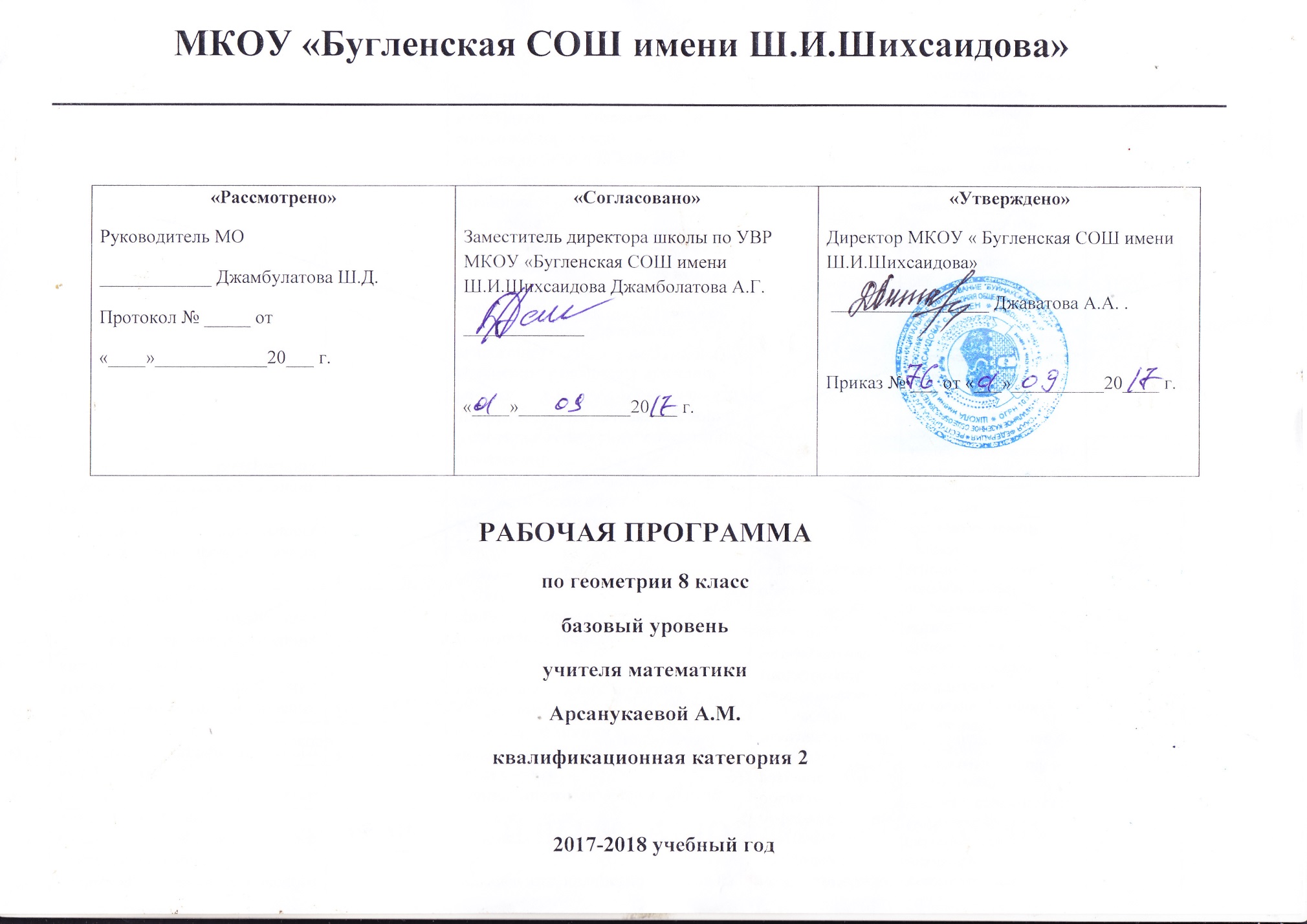 РАБОЧАЯ ПРОГРАММА по математике 5 классбазовый уровень    учителя математикиДжаватовой А.А.     квалификационная категория - высшее                                                                                                      2017 – 2018 учебный годКалендарно-тематическое планирование по математике 5 класс(ФГОС)Планирование ориентировано на УМК:1. Математика: 5 класс: учебник для учащихся общеобразовательных учреждений / А.Г. Мерзляк, В.Б. Полонский, М.С. Якир. — М.: Вентана-Граф, 2012-2013.	2. Математика: 5 класс: дидактические материалы: сборник задач и контрольных работ / А.Г. Мерзляк, В.Б. Полонский, М.С. Якир. — М.: Вентана-Граф, 2013.	3. Математика: 5 класс: рабочая тетрадь №1, №2 / А.Г. Мерзляк, В.Б. Полонский, М.С. Якир. — М.: Вентана-Граф, 2013.	4. Математика: 5 класс: методическое пособие / А.Г. Мерзляк, В.Б. Полонский, М.С. Якир. — М.: Вентана-Граф, 2013.	Цели и задачи курса Цели:формирование представлений о математике как универсальном языке;развитие логического мышления, пространственного воображения, алгоритмической культуры;овладение математическими знаниями и умениями, необходимыми в повседневной жизни и для изучения школьных естественных дисциплин на базовом уровне;воспитание средствами математики культуры личности;понимание значимости математики для научно - технического прогресса;отношение к математике как к части общечеловеческой культуры через знакомство с историей её развития. Задачи:сохранить теоретические и методические подходы, оправдавшие себя в практике преподавания в начальной школе;предусмотреть возможность компенсации пробелов в подготовке школьников и недостатков в их математическом развитии, развитии внимания и памяти;обеспечить уровневую дифференциацию в ходе обучения;обеспечить базу математических знаний, достаточную для изучения алгебры и геометрии, а также для продолжения образования;сформировать устойчивый интерес учащихся к предмету;выявить и развить математические и творческие способности;развивать навыки вычислений с натуральными числами;учить выполнять сложение и вычитание обыкновенных дробей с одинаковыми знаменателями, действия с десятичными дробями;дать начальные представления об использование букв для записи выражений и свойств;учить составлять по условию текстовой задачи, несложные линейные уравнения;продолжить знакомство с геометрическими понятиями;развивать навыки построения геометрических фигур и измерения геометрических величин.Пояснительная запискаВ рабочей программе учтены идеи и положения Концепции духовно-нравственного развития и воспитания личности гражданина России, программы развития и формирования универсальных учебных действий, которые обеспечивают формирование российской гражданской идентичности, овладение ключевыми компетенциями, составляющими основу для саморазвития обучающихся, коммуникативных качеств личности.Нормативными документами для составления рабочей программы являются:Закон «Об образовании»;Федеральный государственный образовательный стандарт;Авторская программа – Математика: программы 5-9 классы. А.Г. Мерзляк, В.Б. Полонский, М.С. Якир. М.: Вентана-Граф, 2015 .ООП общеобразовательного учреждения;Программы формирования универсальных учебных действий;Список учебников ОУ, соответствующий Федеральному перечню учебников, утвержденных, рекомендованных (допущенных) к использованию в образовательном процессе в образовательных учреждениях на 2015-2016 уч. год, реализующих программы общего образования.Рекомендации по оснащению общеобразовательных учреждений учебным и учебно-лабораторным оборудованием, необходимым для реализации ФГОС основного общего образования, организации проектной деятельности, моделирования и технического творчества обучающихся (Рекомендации Министерства образования и науки РФ от 24.11.2011. № МД-1552/03)Общая характеристика учебного предметаВ ходе освоения содержания курса математики в 5 классе учащиеся получают возможность развить представления о числе и роли вычислений в человеческой практике; сформировать практические навыки выполнения устных, письменных, инструментальных вычислений, развить вычислительную культуру. Курс строится на индуктивной основе с привлечением элементов дедуктивных рассуждений. Теоретический материал курса излагается на наглядно-интуитивном уровне, математические методы и законы формулируются в виде правил.Настоящая программа по математике для основной школы является логическим продолжением программы для начальной школы. В основе содержания обучения математике лежит овладение учащимися следующими видами компетенций: предметной, коммуникативной, организационной и общекультурной.Целью изучения математики в 5 классе является систематическое развитие понятия числа, выработка умений выполнять устно и письменно арифметические действия над натуральными числами и десятичными дробями, переводить практические задачи на язык математики, подготовка учащихся к изучению систематических курсов алгебры и геометрии.Задачи:В направлении личностного развития:развитие логического и критического мышления, культуры речи, способности к умственному эксперименту;воспитание качеств личности, обеспечивающих социальную мобильность, способность принимать самостоятельные решения;формирование качеств мышления, необходимых для адаптации в современном информационном обществе;развитие интереса к математическому творчеству и математических способностей;В метапредметном направлении:формирование представлений о математике как части общечеловеческой культуры, о значимости математики в развитии цивилизации и современного общества;развитие представлений о математике как форме описания и методе познания действительности, создание условий для приобретения первоначального опыта математического моделирования;формирование общих способов интеллектуальной деятельности, характерных для математики и являющихся основой познавательной культуры, значимой для различных сфер человеческой деятельности;В предметном направлении:овладение математическими знаниями и умениями, необходимыми для продолжения обучения в старшей школе или иных общеобразовательных учреждениях, изучения смежных дисциплин, применения в повседневной жизни;создание фундамента для математического развития, формирования механизмов мышления, характерных для математической деятельности.
 В 5 классе – базовый уровень – предполагается обучение в объеме 175часов, итого: 5 часов в неделюРабочая программа ориентирована на учебник «Математика» для пятого класса образовательных учреждений А.Г. Мерзляк, В.Б. Полонский, М.С. Якир. М.: Вентана-Граф, 2015Содержание курса математики в 5 классеСодержание математического образования в 5 классе представлено в виде следующих содержательных разделов: «Арифметика», «Числовые и буквенные выражения. Уравнения», «Геометрические фигуры. Измерение геометрических величин», «Элементы статистики, вероятности. Комбинаторные задачи», «Математика в историческом развитии».Содержание раздела «Арифметика» служит базой для дальнейшего изучения учащимися математики и смежных дисциплин, способствует развитию вычислительной культуры и логического мышления, формированию умения пользоваться алгоритмами, а так же приобретению практических навыков, необходимых в повседневной жизни. Развитие понятия о числе связано с изучением рациональных чисел: натуральных чисел, обыкновенных и десятичных дробей, положительных и отрицательных чисел.Содержание раздела «Числовые и буквенные выражения. Уравнения» формирует знания о математическом языке. Существенная роль при этом отводится овладению формальным аппаратом буквенного исчисления. Изучение материала способствует формированию у учащихся математического аппарата решения задач с помощью уравнений.Содержание раздела «Геометрические фигуры. Измерения геометрических величин» формирует у учащихся понятия геометрических фигур на плоскости и в пространстве, закладывает основы формирования геометрической «речи», развивает пространственное воображение и логическое мышление.Содержание раздела «Элементы статистики, вероятности. Комбинаторные задачи» — обязательный компонент школьного образования, усиливающий его прикладное и практическое значение. Этот материал необходим, прежде всего, для формирования у учащихся функциональной грамотности, умения воспринимать и критически анализировать информацию, представленную в различных формах, понимать вероятностный характер многих реальных зависимостей, производить простейшие вероятностные расчёты. Изучение основ комбинаторики позволит учащемуся осуществлять рассмотрение случаев, перебор вариантов, в том числе в простейших прикладных задачах.Раздел «Математика в историческом развитии» предназначен для формирования представлений о математике как части человеческой культуры, для общего развития школьников, для создания культурно-исторической среды обучения.Требования к уровню подготовки учащихся.Изучение математики в V классе дает возможность обучающимся достичь следующих результатов развития:1) в личностном направлении:• умение ясно, точно, грамотно излагать свои мысли в устной и письменной речи, понимать смысл поставленной задачи, выстраивать аргументацию, приводить примеры и контрпримеры;• критичность мышления, умение распознавать логически некорректные высказывания, отличать гипотезу от факта;• представление о математической науке как сфере человеческой деятельности, об этапах ее развития, о ее значимости для развития цивилизации;• креативность мышления, инициатива, находчивость, активность при решении математических задач;• умение контролировать процесс и результат учебной математической деятельности;• способность к эмоциональному восприятию математических объектов, задач, решений, рассуждений;2) в метапредметном направлении:• первоначальные представления об идеях и о методах математики как универсальном языке науки и техники, средстве моделирования явлений и процессов;• умение видеть математическую задачу в контексте проблемной ситуации в других дисциплинах, в окружающей жизни;• умение находить в различных источниках информацию, необходимую для решения математических проблем, представлять ее в понятной форме, принимать решение в условиях неполной и избыточной, точной и вероятностной информации;• умение понимать и использовать математические средства наглядности (диаграммы, таблицы, схемы и др.) для иллюстрации, интерпретации, аргументации;• умение выдвигать гипотезы при решении учебных задач, понимать необходимость их проверки;• умение применять индуктивные и дедуктивные способы рассуждений, видеть различные стратегии решения задач;• понимание сущности алгоритмических предписаний и умение действовать в соответствии с предложенным алгоритмом;• умение самостоятельно ставить цели, выбирать и создавать алгоритмы для решения учебных математических проблем;• умение планировать и осуществлять деятельность, направленную на решение задач исследовательского характера;3) в предметном направлении:• овладение базовым понятийным аппаратом по основным разделам содержания, представление об основных изучаемых понятиях (число, геометрическая фигура, уравнение, вероятность) как важнейших математических моделях, позволяющих описывать и изучать реальные процессы и явления;• умение работать с математическим текстом (анализировать, извлекать необходимую информацию), грамотно применять математическую терминологию и символику, использовать различные языки математики;• умение проводить классификации, логические обоснования, доказательства математических утверждений;• развитие представлений о числе и числовых системах от натуральных до действительных чисел, овладение навыками устных, письменных, инструментальных вычислений;• овладение символьным языком алгебры, приемами выполнения тождественных преобразований рациональных выражений, решения уравнений, умение применять алгебраические преобразования, аппарат уравнений для решения задач из различных разделов курса;• овладение основными способами представления и анализа статистических данных; наличие представлений о статистических закономерностях в реальном мире и о различных способах их изучения, о вероятностных моделях;• овладение геометрическим языком, умение использовать его для описания предметов окружающего мира, развитие пространственных представлений и изобразительных умений, приобретение навыков геометрических построений;• усвоение систематических знаний о плоских фигурах и их свойствах, а также на наглядном уровне — о простейших пространственных телах, умение применять систематические знания о них для решения геометрических и практических задач;• умения измерять длины отрезков, величины углов, использовать формулы для нахождения периметров, площадей и объемов геометрических фигур;• умение применять изученные понятия, результаты, методы для решения задач практического характера и задач из смежных дисциплин с использованием при необходимости справочных материалов, калькулятора, компьютера.Литература1. Математика : 5 класс : учебник для учащихся общеобразовательных учреждений / А.Г. Мерзляк, В.Б. Полонский, М.С. Якир. — М.: Вентана-Граф, 2015.2. Математика: 5 класс : дидактические материалы : сборник задач и контрольных работ / А.Г. Мерзляк, В.Б. Полонский, М.С. Якир. — М. :Вентана-Граф, 2015.3. Математика : 5 класс : рабочая тетрадь / А.Г. Мерзляк, В.Б. Полонский, М.С. Якир. — М. :Вентана-Граф, 2015.4. Математика : 5 класс : методическое пособие / А.Г. Мерзляк, В.Б. Полонский, М.С. Якир. — М. :Вентана-Граф, 2015.5.Мерзляк А.Г. Математика: программы: 5–9 классы / А.Г. Мерзляк, В.Б. Полонский, М.С. Якир, Е.В. Буцко. – 2 изд., дораб. – М.: Вентана-Граф, 2015.Календарно-тематическое планирование 5 класс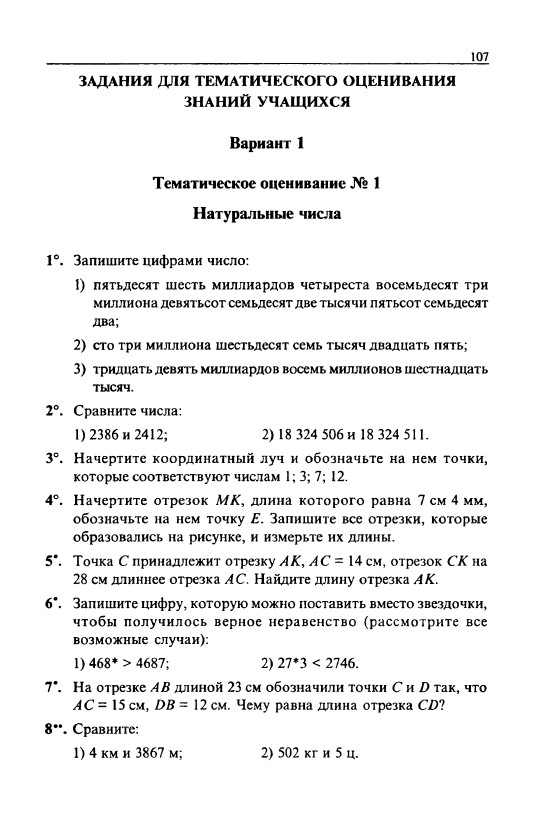 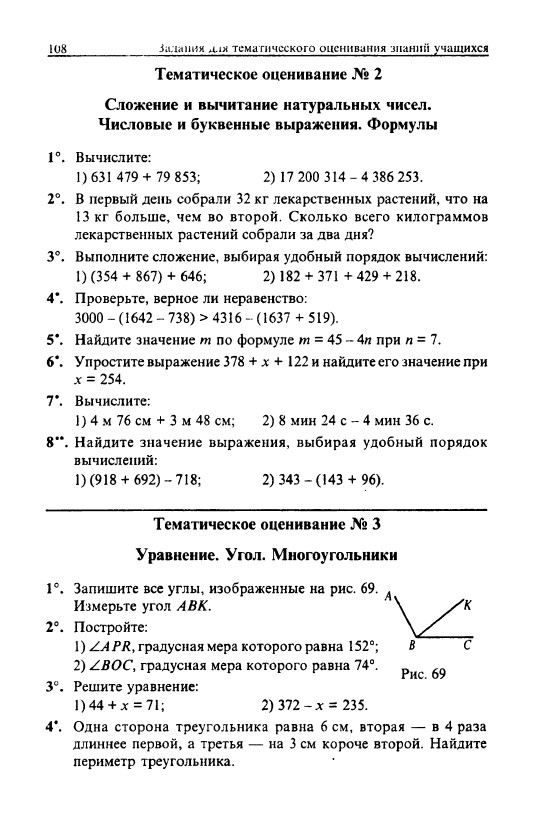 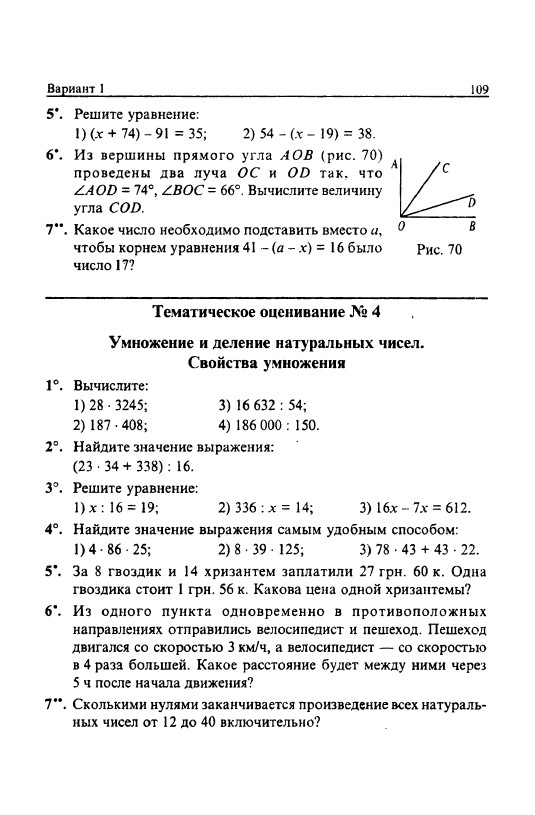 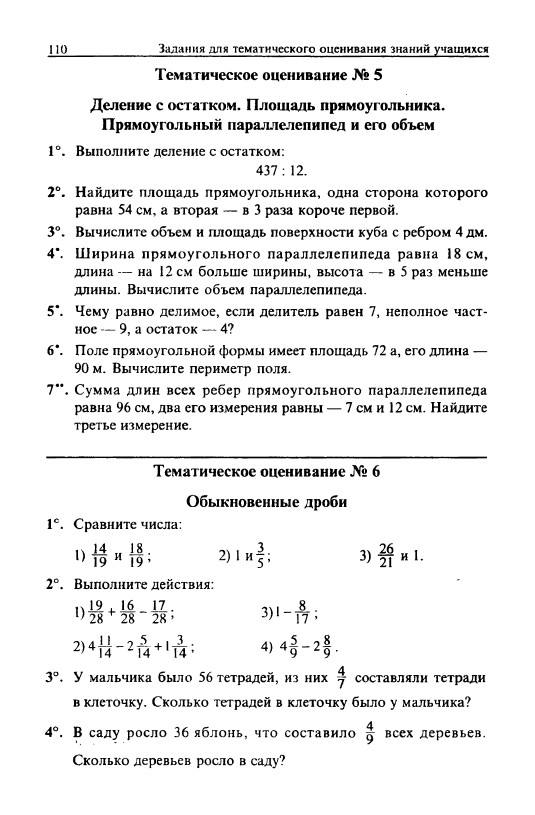 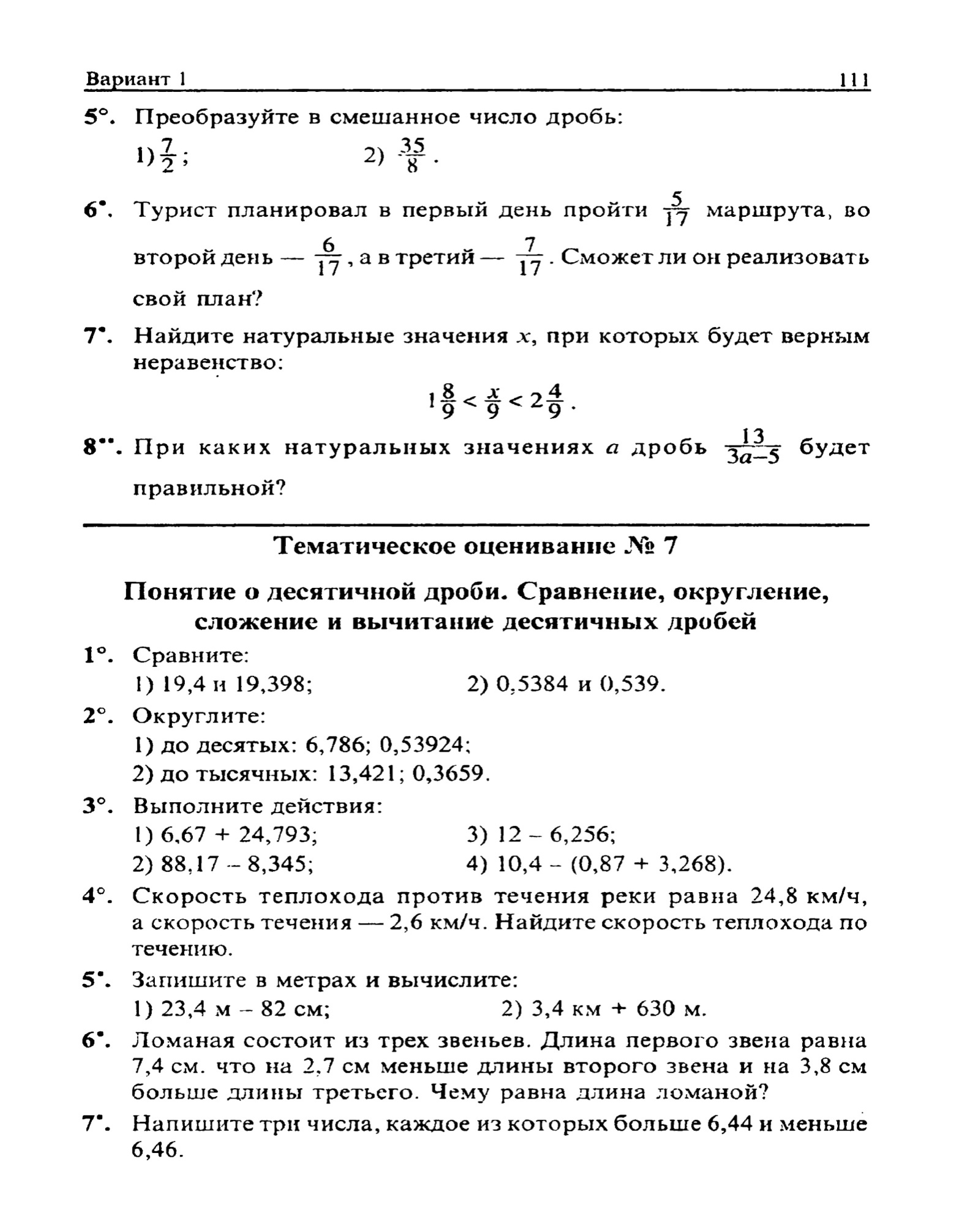 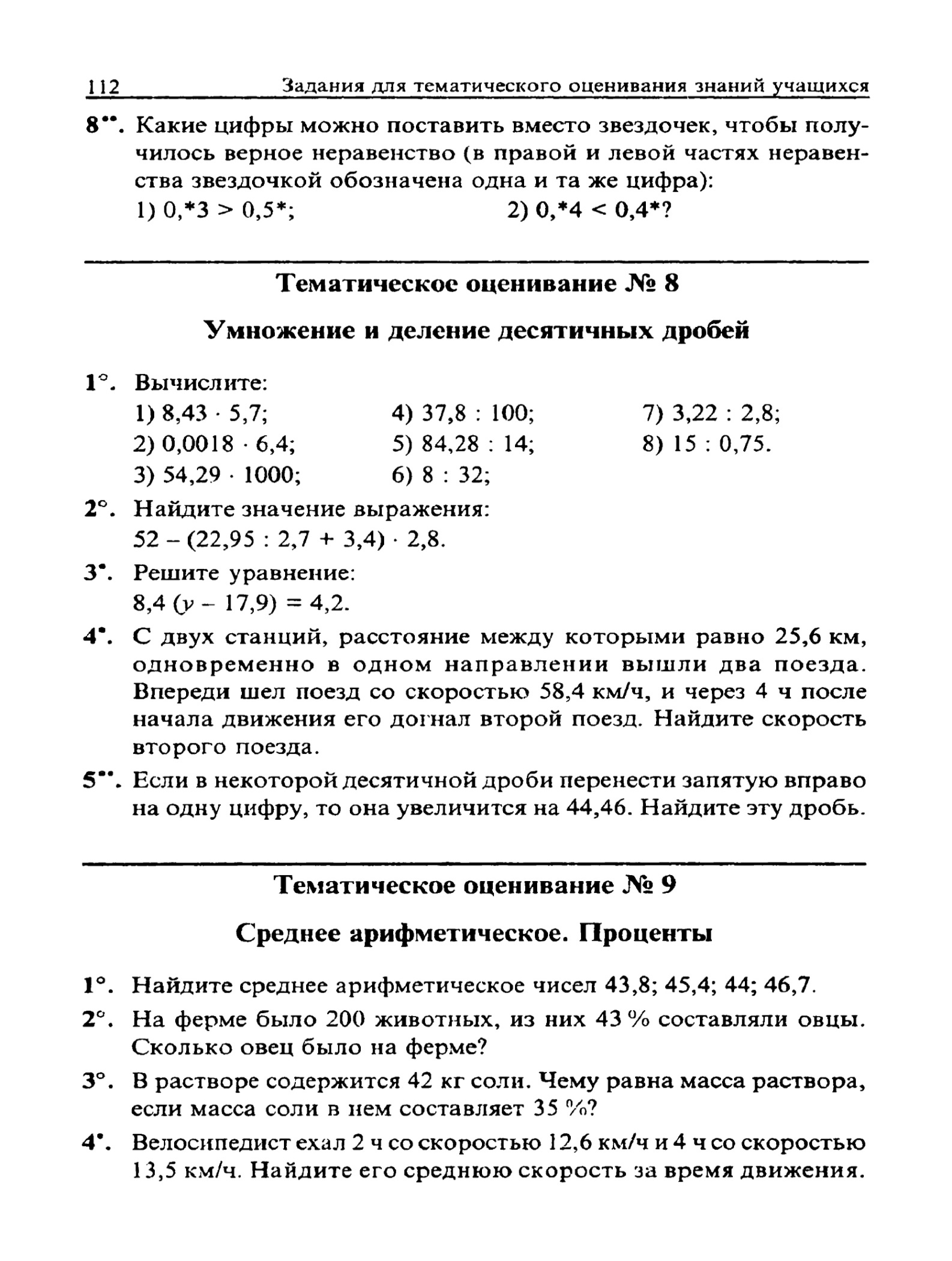 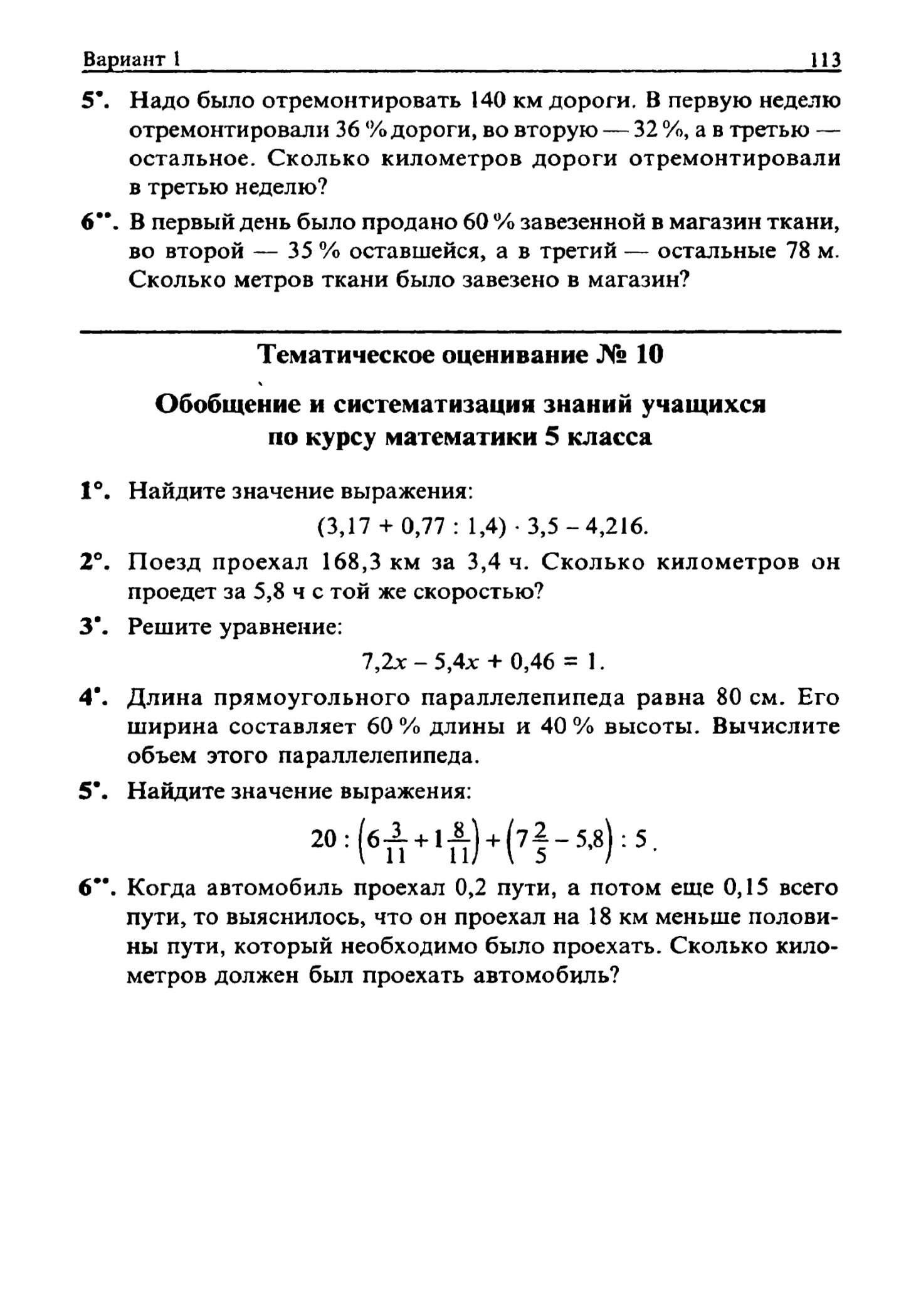 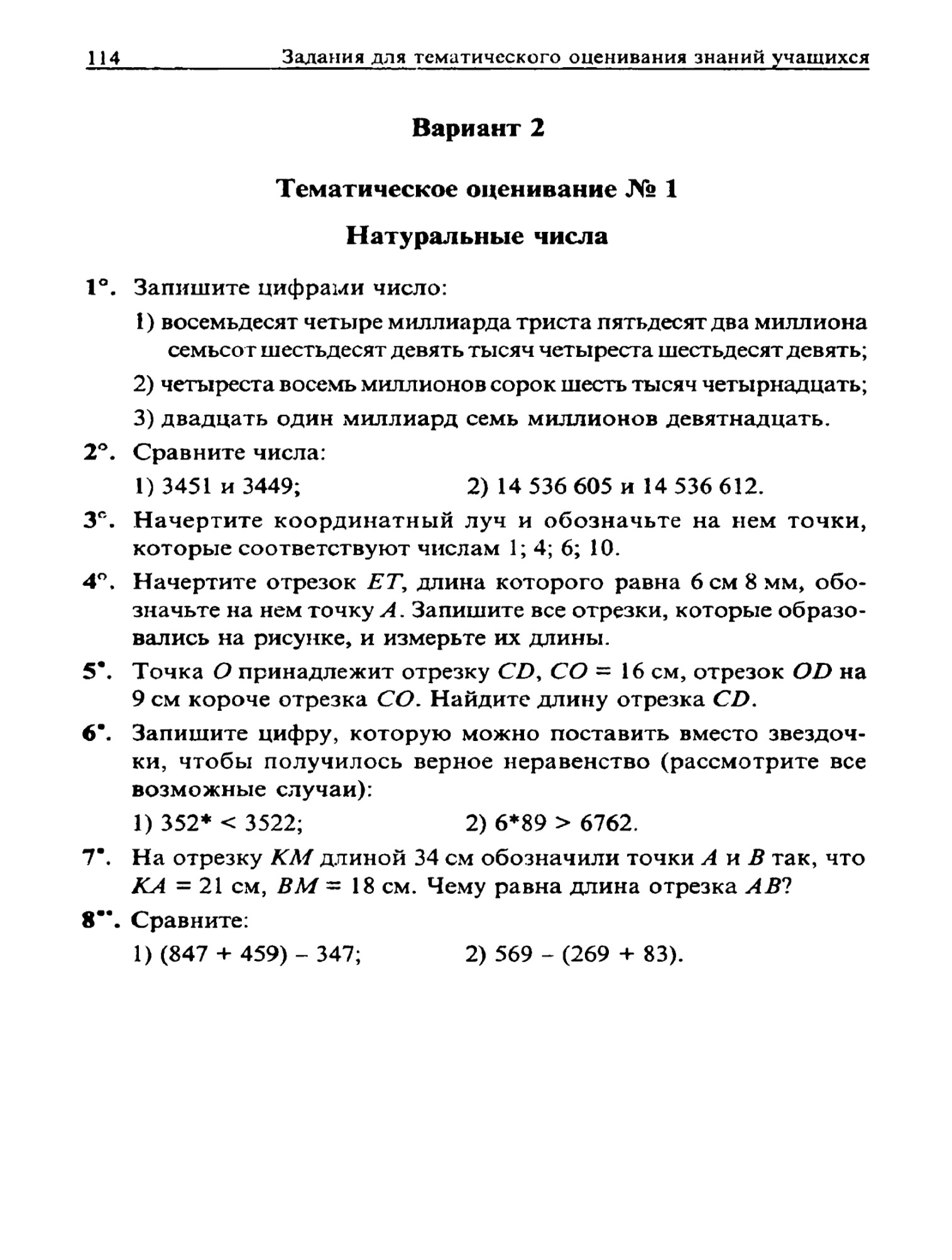 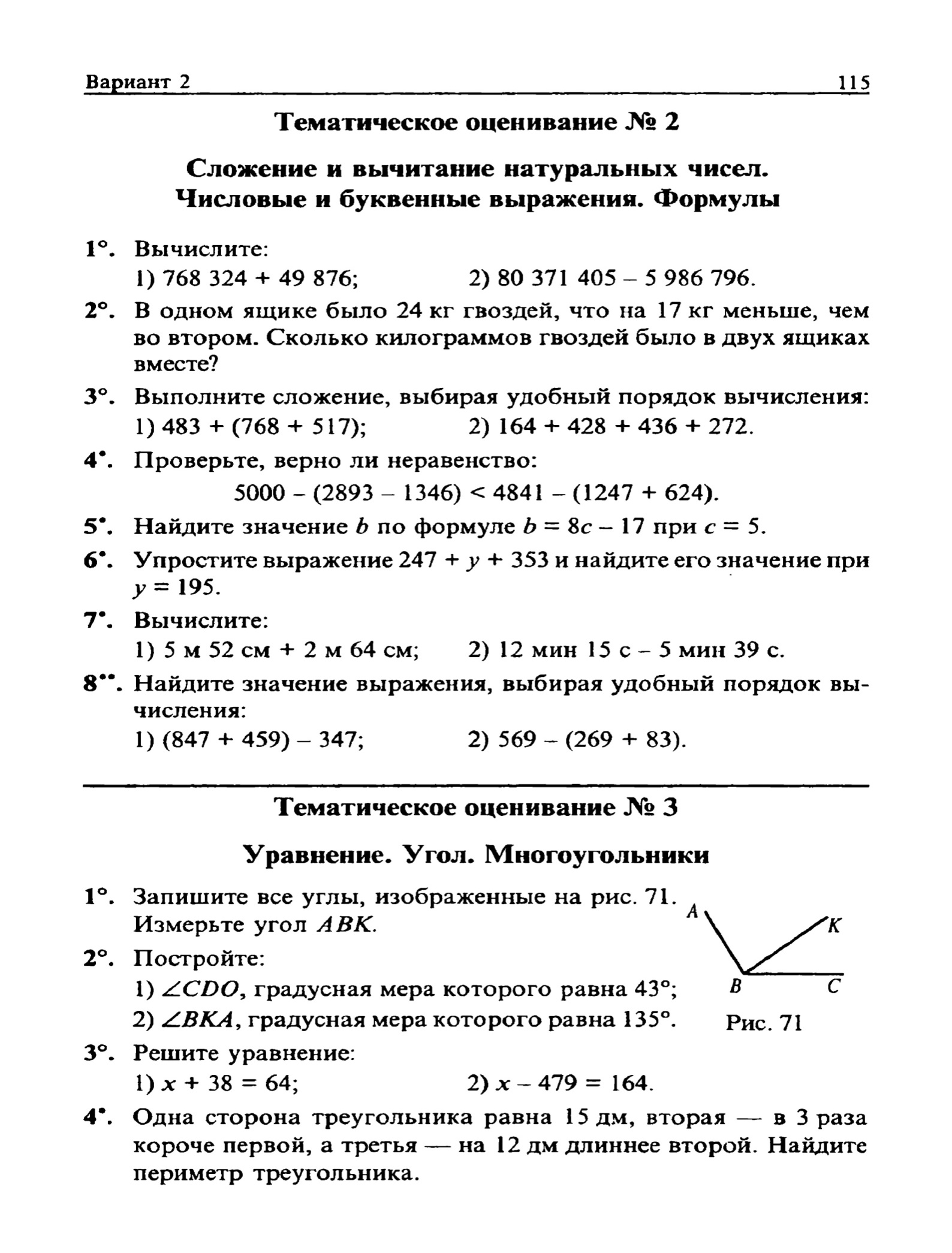 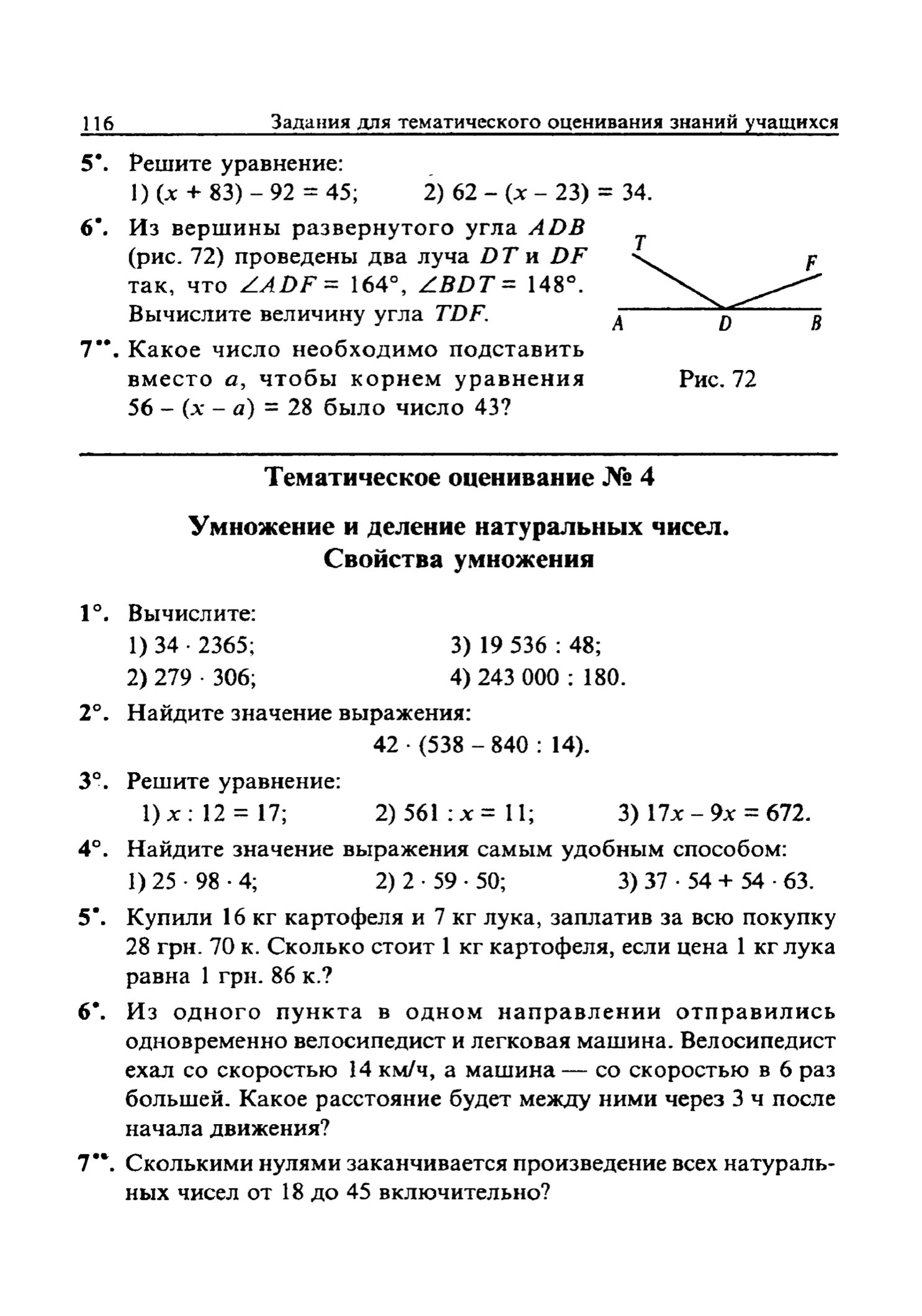 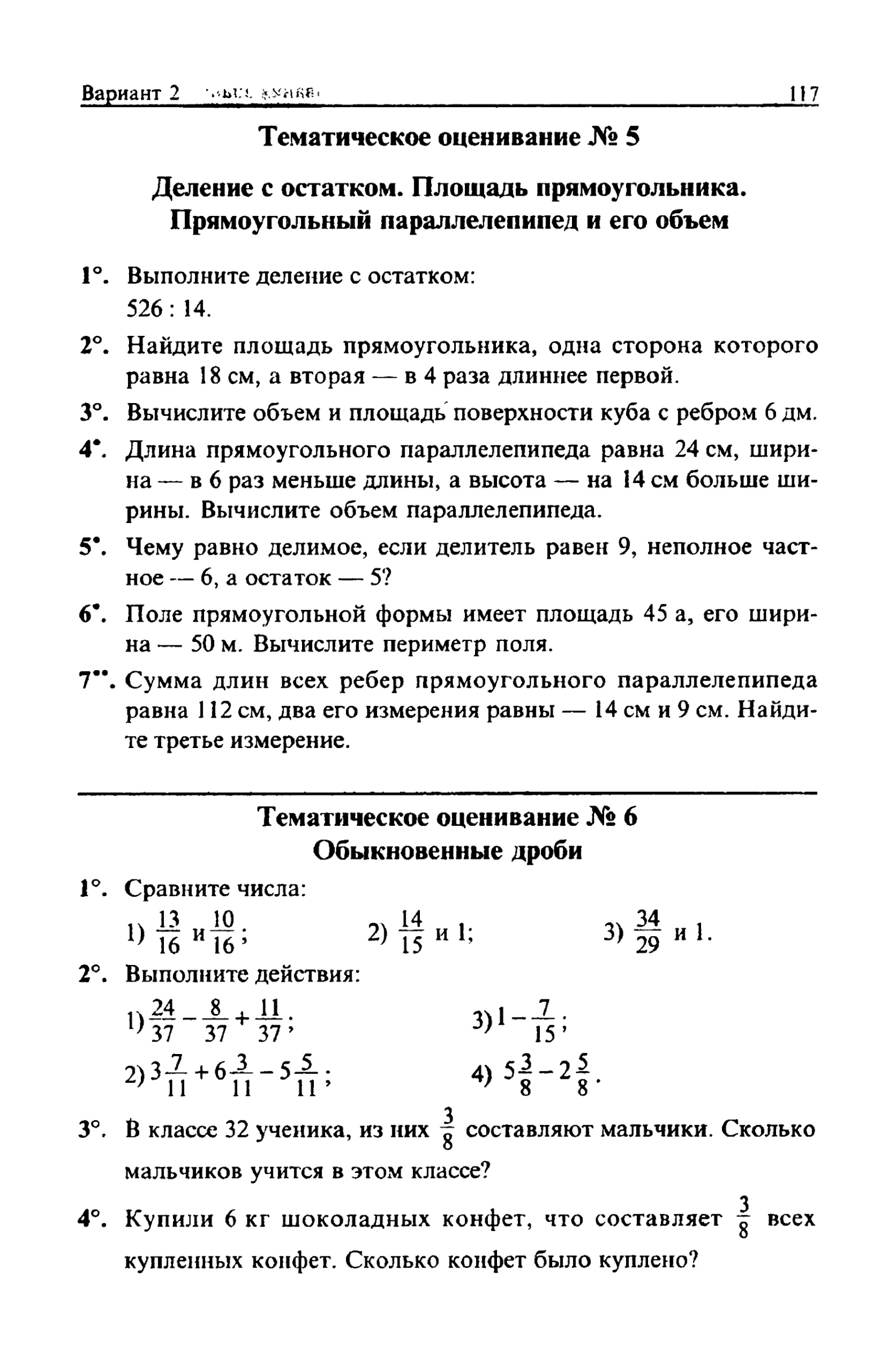 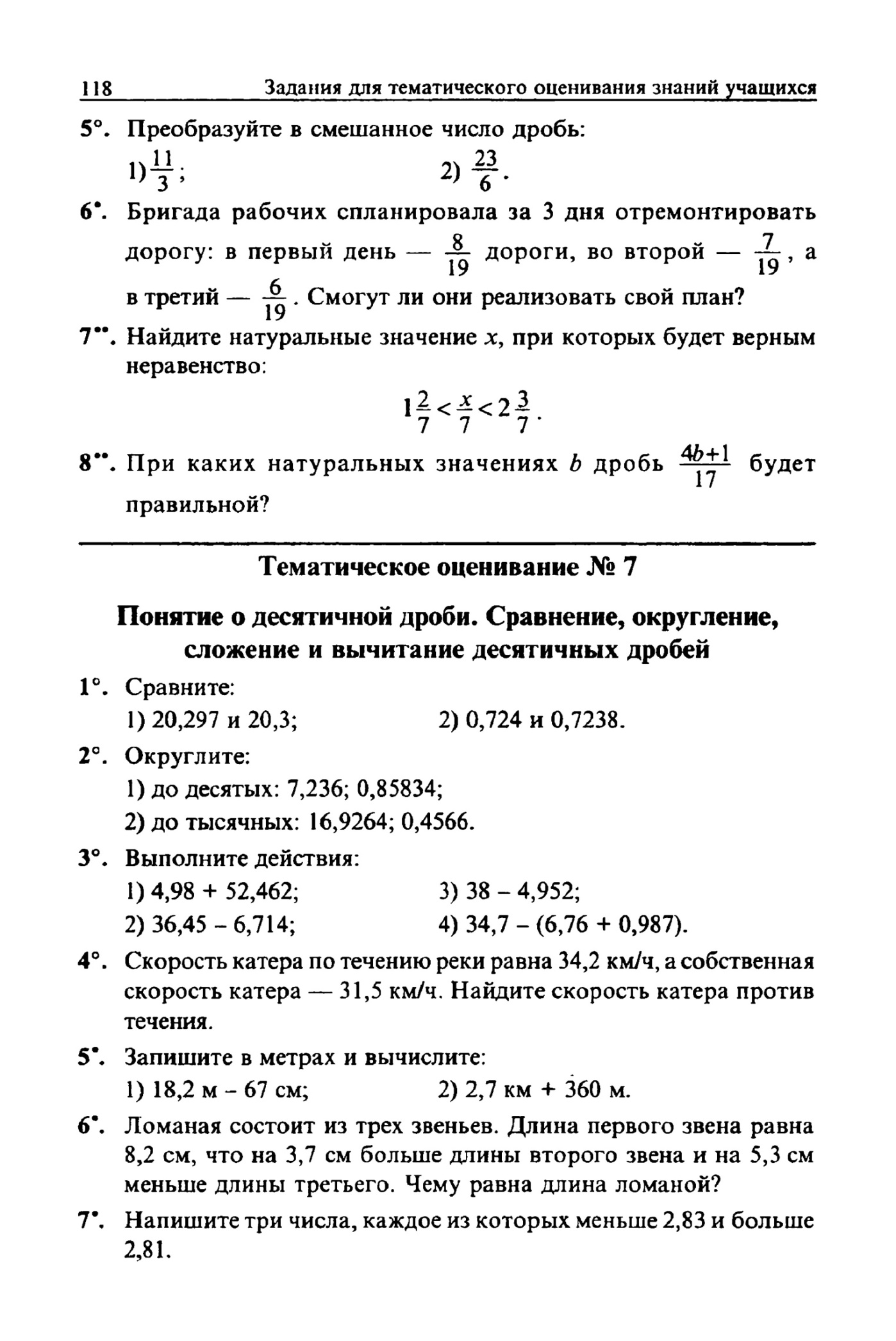 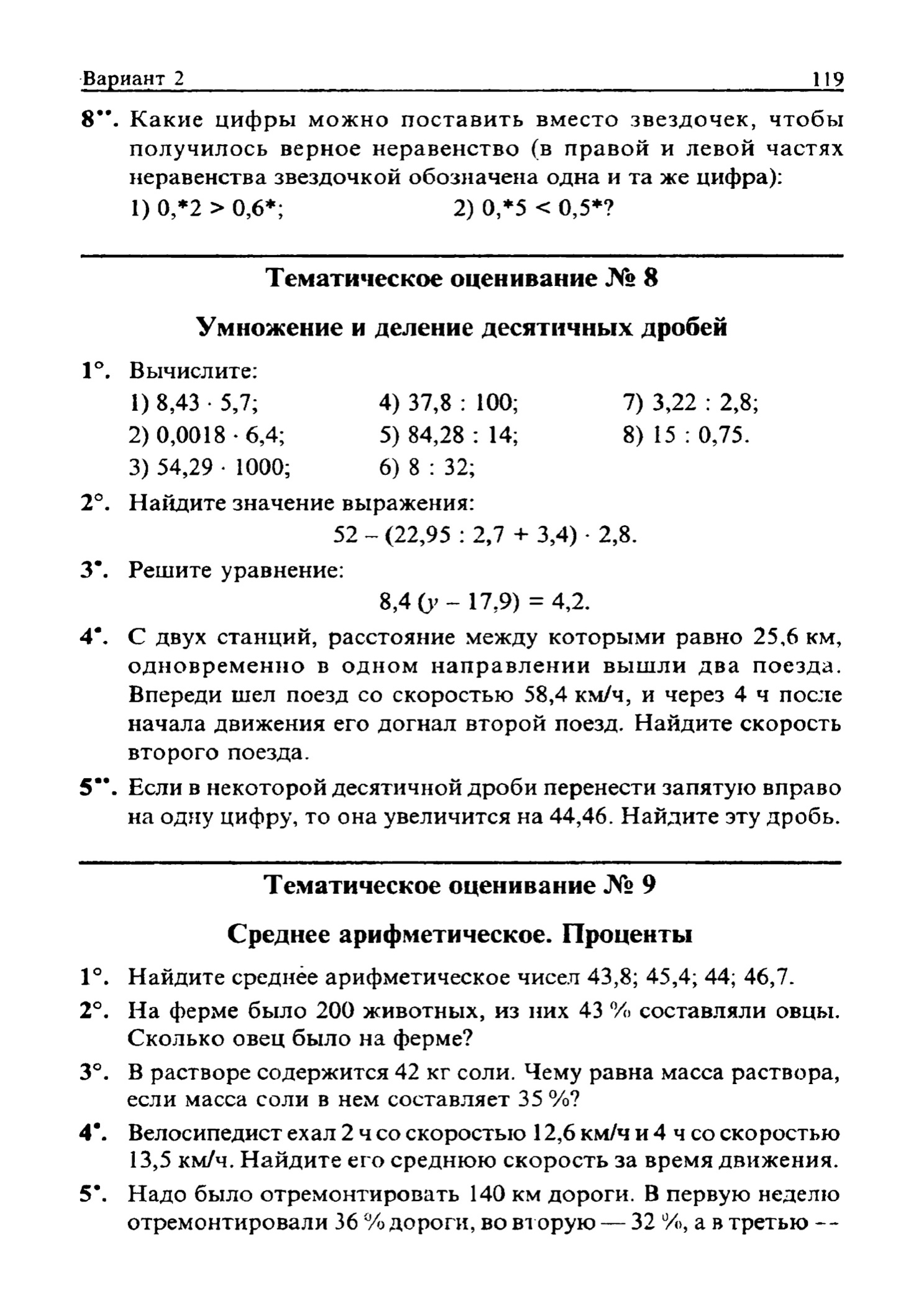 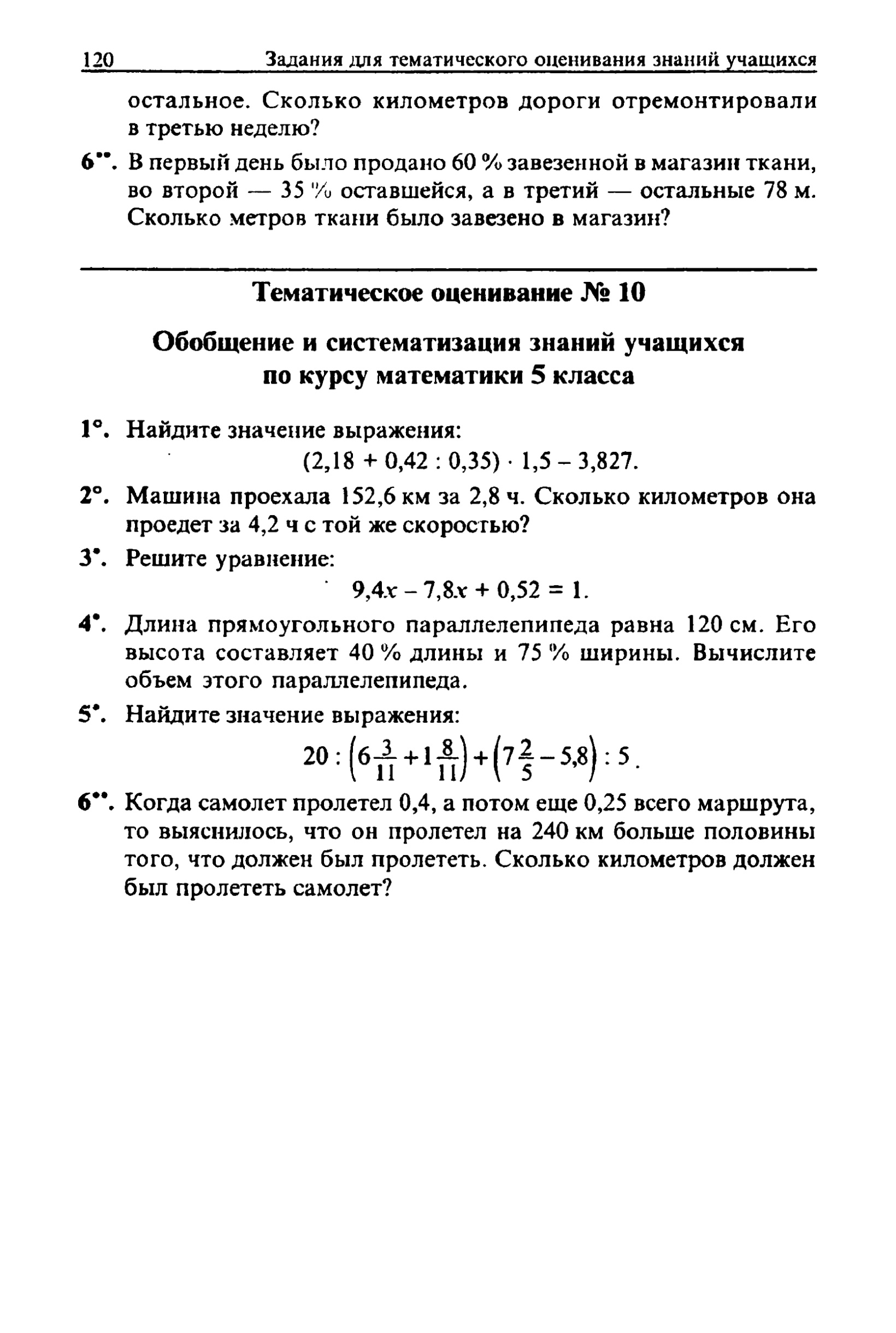 №  п/п№  п/пТема урокаТип урокаТип урокаЭлементы содержания                                      Планируемые результаты                                      Планируемые результаты                                      Планируемые результатыКол-во часов Кол-во часов ДатапроведенияДатапроведенияДатапроведенияДатапроведения№  п/п№  п/пТема урокаТип урокаТип урокаЭлементы содержанияпредметныеличностныеметапредметныеКол-во часов Кол-во часов По плануПо плануПо фактуПо факту11Ряд натуральных чиселизучение нового материалаизучение нового материалаОпределение «натуральное число»,чтение чисел, запись чисел Читают и записывают многозначные числаВыражают положительное отношение к процессу познания; адекватно оценивают свою учебную деятельность; применяют правила делового сотрудничестваРегулятивные – определяют цель учебной деятельности, осуществляют поиск средства её достижения.Познавательные – передают содержание в сжатом (развернутом) виде.вопросыКоммуникативные – оформляют мысли в устной и письменной речи с учетом речевых ситуаций22Ряд натуральных чиселзакрепление знанийзакрепление знанийПонятия  натурального  число, чтение изапись чисел Читают и записывают многозначные числаПринимают и осваивают социальную роль обучающегося; проявляют мотивы учебной деятельности; понимают личностный смысл учения; оценивают свою учебную деятельностьРегулятивные – работают по составленному плану, используют наряду с основными и дополнительные средства.Познавательные – передают содержание в сжатом, выборочном или развёрнутом виде.Коммуникативные – умеют при необходимости отстаивать точку зрения, аргументируя ее, подтверждая фактами33Цифры. Десятичная запись натуральных чиселизучение нового материалаизучение нового материалаПонятия цифры,  десятичной  записи числа, классов, разрядов. Таблицу  классов  и  разрядов Обозначение разрядов.Чтение и запись десятичная натуральных чиселЧитают и записывают числа в десятичной видеВыражают положительное отношение к процессу познания; адекватно оценивают свою учебную деятельность; применяют правила делового сотрудничестваРегулятивные – определяют цель учебной деятельности, осуществляют поиск средства её достижения.Познавательные – передают содержание в сжатом (развернутом) виде.Коммуникативные – оформляют мысли в устной и письменной речи с учетом речевых ситуаций44Цифры. Десятичная запись натуральных чиселкомплексное применение знаний и способов действийкомплексное применение знаний и способов действийПонятия цифры,  десятичной  записи числа, классов, разрядов. Таблицу  классов  и  разрядов Обозначение разрядов.Чтение и запись десятичная натуральных чиселЧитают и записывают числа в десятичной видеВыражают положительное отношение к процессу познания; адекватно оценивают свою учебную деятельность; применяют правила делового сотрудничестваРегулятивные – определяют цель учебной деятельности, осуществляют поиск средства её достижения.Познавательные – передают содержание в сжатом (развернутом) виде.Коммуникативные – оформляют мысли в устной и письменной речи с учетом речевых ситуаций55Цифры. Десятичная запись натуральных чиселкомплексное применение знаний и способов действийкомплексное применение знаний и способов действийПонятия цифры,  десятичной  записи числа, классов, разрядов. Таблицу  классов  и  разрядов Обозначение разрядов.Чтение и запись десятичная натуральных чиселЧитают и записывают числа в десятичной видеВыражают положительное отношение к процессу познания; адекватно оценивают свою учебную деятельность; применяют правила делового сотрудничестваРегулятивные – определяют цель учебной деятельности, осуществляют поиск средства её достижения.Познавательные – передают содержание в сжатом (развернутом) виде.Коммуникативные – оформляют мысли в устной и письменной речи с учетом речевых ситуаций66Отрезок, длина отрезкаизучение нового материалаизучение нового материалаПонятия «концы отрезка», «равные отрезки», «расстояние между точками», «единицы измерения длины».Обозначение отрезков, изображенных на рисунке, запись точек, лежащих на данном отрезке Строят отрезок, называют его элементы; измеряют длину отрезка; выражают длину отрезка в различных единицах измеренияПроявляют познавательный интерес к изучению предмета, оценивают свою учебную деятельность, применяют правила делового сотрудничестваРегулятивные – определяют цель учебной деятельности с помощью учителя и самостоятельно, ищут средства её осуществления.Познавательные – записывают выводы в виде правил «если... то…».Коммуникативные – умеют организовывать учебное взаимодействие в группе, строить конструктивные взаимоотношения со сверстниками77Отрезок, длина отрезказакрепление знанийзакрепление знанийПонятия отрезка и его концов, равных  отрезков,  середины отрезка  длины  отрезка,  обозначение отрезков. Единицы  измерения  длины (массы) и соотношения между ними.  Изображение отрезка и точек, лежащих и не лежащих на нем Строят отрезок, называют его элементы; измеряют длину отрезка, выражают её в различных единицах измеренияОбъясняют отличия в оценках одной и той же ситуации разными людьми, оценивают свою учебную деятельность, проявляют познавательный интерес к изучению предметаРегулятивные – работают по составленному плану, используют наряду с основными и дополнительные средства.Познавательные – передают содержание в сжатом, выборочном или развёрнутом виде.Коммуникативные – при необходимости отстаивают точку зрения, аргументируя ее, подтверждая фактами88Отрезок, длина отрезказакрепление знанийзакрепление знанийПонятия отрезка и его концов, равных  отрезков,  середины отрезка  длины  отрезка,  обозначение отрезков. Единицы  измерения  длины (массы) и соотношения между ними.  Изображение отрезка и точек, лежащих и не лежащих на нем Строят отрезок, называют его элементы; измеряют длину отрезка, выражают её в различных единицах измеренияОбъясняют отличия в оценках одной и той же ситуации разными людьми, оценивают свою учебную деятельность, проявляют познавательный интерес к изучению предметаРегулятивные – работают по составленному плану, используют наряду с основными и дополнительные средства.Познавательные – передают содержание в сжатом, выборочном или развёрнутом виде.Коммуникативные – при необходимости отстаивают точку зрения, аргументируя ее, подтверждая фактами99Отрезок, длина отрезказакрепление знанийзакрепление знанийПонятия отрезка и его концов, равных  отрезков,  середины отрезка  длины  отрезка,  обозначение отрезков. Единицы  измерения  длины (массы) и соотношения между ними.  Изображение отрезка и точек, лежащих и не лежащих на нем Строят отрезок, называют его элементы; измеряют длину отрезка, выражают её в различных единицах измеренияОбъясняют отличия в оценках одной и той же ситуации разными людьми, оценивают свою учебную деятельность, проявляют познавательный интерес к изучению предметаРегулятивные – работают по составленному плану, используют наряду с основными и дополнительные средства.Познавательные – передают содержание в сжатом, выборочном или развёрнутом виде.Коммуникативные – при необходимости отстаивают точку зрения, аргументируя ее, подтверждая фактами1010Плоскость, прямая, лучизучение нового материалаизучение нового материалаПонятия  плоскости,  прямой, луча и указание взаимного расположения прямой, луча, отрезка, точек, сложение величин, переход от одних единиц измерения к другим. Строят прямую, луч; отмечают точки, лежащие и не лежащие на данной фигуреВыражают положительное отношение к процессу познания; адекватно оценивают свою учебную деятельность; применяют правила делового сотрудничества; понимают причины успеха в своей учебной деятельностиРегулятивные – работают по составленному плану, используют дополнительные источники информации (справочная литература, средства ИКТ).Познавательные – делают предположения об информации, которая нужна для решения учебной задачи.Коммуникативные – умеют слушать других, принять другую точку зрения, изменить свою точку зрения1111Плоскость, прямая, лучзакрепление знанийзакрепление знанийПонятия  плоскости,  прямой, луча и указание взаимного расположения прямой, луча, отрезка, точек, сложение величин, переход от одних единиц измерения к другим. Строят прямую, луч; по рисунку называют точки, прямые, лучиОбъясняют самому себе свои отдельные ближайшие цели саморазвития, дают адекватную оценку своей учебной деятельностиРегулятивные – составляют план выполнения заданий совместно с учителем.Познавательные – записывают выводы в виде правил «если… то …».Коммуникативные – умеют уважительно относиться к позиции другого, пытаются договориться1212Плоскость, прямая, лучкомплексное применение знаний и способов действийкомплексное применение знаний и способов действийПонятия  плоскости,  прямой, луча и указание взаимного расположения прямой, луча, отрезка, точек, сложение величин, переход от одних единиц измерения к другим. Устные вычисления и объяснение приемов вычислений; определение видов многоугольников, указание взаимного расположения прямой, луча, отрезка, точекОписывают свойства геометрических фигур; моделируют разнообразные ситуации расположения объектов на плоскостиВырабатывают в противоречивых ситуациях правила поведения, способствующие ненасильственному и равноправному преодолению конфликтаРегулятивные – в диалоге с учителем совершенствуют критерии оценки и пользуются ими в ходе оценки и самооценки.Познавательные – преобразовывают модели с целью выявления общих законов, определяющих предметную область.Коммуникативные – умеют при необходимости отстаивать свою точку зрения, аргументируя её1313Шкала. Координатный лучизучение нового материалаизучение нового материалаПонятия «штрих», «деление», «шкала», «координатный луч».Определение числа, соответствующего точкам на шкале Переход от одних единиц измерения к другим;решение задачи, требующее понимание смысла отношений «больше на…», «меньше в…»Строят координатный луч; по рисунку называют и показывают начало координатного луча и единичный отрезокВыражают положительное отношение к процессу познания; оценивают свою учебную деятельность; применяют правила делового сотрудничестваРегулятивные – обнаруживают и формулируют учебную проблему совместно с учителем.Познавательные – сопоставляют и отбирают информацию, полученную из разных источников (справочники, Интернет).Коммуникативные – умеют понимать точку зрения другого, слушать друг друга1414Шкала. Координатный лучзакрепление знанийзакрепление знанийПонятия  шкалы  и  делений, координатного  луча,  единичного  отрезка,  координаты точки. Устные вычисления; определение числа, соответствующего точкам на шкале,   изображение точек на координатном луче; переход от одних единиц измерения к другим Строят координатный луч; отмечают на нем точки по заданным координатамПринимают и осваивают социальную роль обучающегося; проявляют познавательный интерес к изучению предмета; дают адекватную оценку своей учебной деятельностиРегулятивные – составляют план выполнения задач, решения проблем творческого и поискового характера.Познавательные – делают предположение об информации, которая нужна для решения предметной учебной задачи.Коммуникативные – умеют взглянуть на ситуацию с иной позиции и договориться с людьми иных позиций1515Шкала. Координатный лучкомплексное применение знаний и способов действийкомплексное применение знаний и способов действийУказание числа, соответствующего точкам на шкале, изображение точек на координатном луче; решение задачи на нахождение количества изготовленных деталей
Строят координатный луч; отмечают на нем точки по заданным координатам; переходят от одних единиц измерения к другимОбъясняют отличия в оценках одной и той же ситуации разными людьмиРегулятивные – работают по составленному плану, используют наряду с основными и дополнительные средства (справочная литература, средства ИКТ).Познавательные – делают предположения об информации, которая нужна для решения учебной задачи.Коммуникативные – умеют слушать других, принять другую точку зрения, изменить свою точку зрения1616Сравнение натуральных чиселизучение нового материалаизучение нового материалаПонятия  большего  и  меньшего  натурального  числа.  Правило: какое из двух натуральных чисел меньше (больше), где на координатном луче расположена точка с меньшей (большей) координатой, в виде чего записывается результат сравнения двух чисел.Выбор точки, которая лежит левее (правее) на координатном луче Сравнение чисел, определение натуральных чисел, которые лежат между данными числамиСравнивают натуральные числа по классам и разрядамВыражают положительное отношение к процессу познания; оценивают свою учебную деятельность; применяют правила делового сотрудничестваРегулятивные – в диалоге с учителем совершенствуют критерии оценки и пользуются ими в ходе оценки и самооценки.Познавательные – записывают выводы в виде правил «если… то…».Коммуникативные – умеют оформлять свои мысли в устной и письменной речи с учетом речевых ситуаций1717Сравнение натуральных чисел.Энергосбережениезакрепление знанийзакрепление знанийПонятия  большего  и  меньшего  натурального  числа.  Сравнение натуральных чисел; запись двойного неравенства, изображение на координатном луче натуральных чисел, которые больше (меньше) данного; решение задачи на движение Записывают результат сравнения с помощью знаков «>», «<», «=»Проявляют познавательный интерес к изучению предмета; дают адекватную оценку своей учебной деятельности; применяют правила делового сотрудничестваРегулятивные – понимают причины своего неуспеха и находят способы выхода из этой ситуации.Познавательные – передают содержание в сжатом или развернутом виде.Коммуникативные – умеют слушать других, принимать другую точку зрения, изменить свою точку зрения1818Сравнение натуральных чиселкомплексное применение знаний и способов действийкомплексное применение знаний и способов действийдоказательство верности неравенств, сравнение чисел Записывают результат сравнения с помощью знаков «>», «<», «=»Объясняют самому себе свои наиболее заметные достижения Принимают и осваивают социальную роль обучающегося; проявляют мотивы своей учебной деятельности; понимают личностный смысл ученияРегулятивные – определяют цель учебной деятельности, ищут средства её осуществления.работают по составленному плануПознавательные –записывают выводы в виде правил «если ... то…».Коммуникативные – умеют организовывать учебное взаимодействие в группе1919Повторение и систематизация учебного материала по теме «Натуральные числа»обобщение и систематизация знанийобобщение и систематизация знанийВыполнение упражнений по темеПошагово контролируют правильность и полноту выполнения алгоритма выполнения заданий по повторяемой темеПринимают и осваивают социальную роль обучающегося, проявляют мотивы своей учебной деятельности, дают адекватную оценку своей учебной деятельностиРегулятивные – работают по составленному плануПознавательные – записывают выводы в виде правил «если… то …».Коммуникативные – умеют отстаивать точку зрения, аргументируя её2020Контрольная работа №1 по теме «Натуральные числа»контроль и оценка знанийконтроль и оценка знанийРешение контрольной работы Используют различные приёмы проверки правильности выполняемых заданийОбъясняют самому себе свои наиболее заметные достиженияРегулятивные – понимают причины своего неуспеха и находят способы выхода из этой ситуации.Познавательные – делают предположения об информации, которая нужна для решения учебной задачи.Коммуникативные – умеют критично относиться к своему мнениюСложение и вычитание натуральных чисел (33 ч)Сложение и вычитание натуральных чисел (33 ч)Сложение и вычитание натуральных чисел (33 ч)Сложение и вычитание натуральных чисел (33 ч)Сложение и вычитание натуральных чисел (33 ч)Сложение и вычитание натуральных чисел (33 ч)Сложение и вычитание натуральных чисел (33 ч)Сложение и вычитание натуральных чисел (33 ч)Сложение и вычитание натуральных чисел (33 ч)Сложение и вычитание натуральных чисел (33 ч)Сложение и вычитание натуральных чисел (33 ч)Сложение и вычитание натуральных чисел (33 ч)Сложение и вычитание натуральных чисел (33 ч)Сложение и вычитание натуральных чисел (33 ч)Сложение и вычитание натуральных чисел (33 ч)Характеристика основных видов учебной деятельности ученика (на уровне УУД)Формулировать свойства сложения и вычитания натуральных чисел, записывать эти свойства в виде формул. Приводить примеры числовых и буквенных выражений, формул. Составлять числовые и буквенные выражения по условию задачи. Решать уравнения на основании зависимостей между компонентами действий сложения и вычитания. Решать текстовые задачи с помощью составления уравнений.Распознавать на чертежах и рисунках углы, многоугольники, в частности треугольники, прямоугольники. Распознавать в окружающем мире модели этих фигур.С помощью транспортира измерять градусные меры углов, строить углы заданной градусной меры, строить биссектрису данного угла. Классифицировать углы. Классифицировать треугольники по количеству равных сторон и по видам их углов. Описывать свойства прямоугольника.Находить с помощью формул периметры прямоугольника и квадрата. Решать задачи на нахождение периметров прямоугольника и квадрата, градусной меры углов.Строить логическую цепочку рассуждений, сопоставлять полученный результат с условием задачи.Распознавать фигуры, имеющие ось симметрииХарактеристика основных видов учебной деятельности ученика (на уровне УУД)Формулировать свойства сложения и вычитания натуральных чисел, записывать эти свойства в виде формул. Приводить примеры числовых и буквенных выражений, формул. Составлять числовые и буквенные выражения по условию задачи. Решать уравнения на основании зависимостей между компонентами действий сложения и вычитания. Решать текстовые задачи с помощью составления уравнений.Распознавать на чертежах и рисунках углы, многоугольники, в частности треугольники, прямоугольники. Распознавать в окружающем мире модели этих фигур.С помощью транспортира измерять градусные меры углов, строить углы заданной градусной меры, строить биссектрису данного угла. Классифицировать углы. Классифицировать треугольники по количеству равных сторон и по видам их углов. Описывать свойства прямоугольника.Находить с помощью формул периметры прямоугольника и квадрата. Решать задачи на нахождение периметров прямоугольника и квадрата, градусной меры углов.Строить логическую цепочку рассуждений, сопоставлять полученный результат с условием задачи.Распознавать фигуры, имеющие ось симметрииХарактеристика основных видов учебной деятельности ученика (на уровне УУД)Формулировать свойства сложения и вычитания натуральных чисел, записывать эти свойства в виде формул. Приводить примеры числовых и буквенных выражений, формул. Составлять числовые и буквенные выражения по условию задачи. Решать уравнения на основании зависимостей между компонентами действий сложения и вычитания. Решать текстовые задачи с помощью составления уравнений.Распознавать на чертежах и рисунках углы, многоугольники, в частности треугольники, прямоугольники. Распознавать в окружающем мире модели этих фигур.С помощью транспортира измерять градусные меры углов, строить углы заданной градусной меры, строить биссектрису данного угла. Классифицировать углы. Классифицировать треугольники по количеству равных сторон и по видам их углов. Описывать свойства прямоугольника.Находить с помощью формул периметры прямоугольника и квадрата. Решать задачи на нахождение периметров прямоугольника и квадрата, градусной меры углов.Строить логическую цепочку рассуждений, сопоставлять полученный результат с условием задачи.Распознавать фигуры, имеющие ось симметрииХарактеристика основных видов учебной деятельности ученика (на уровне УУД)Формулировать свойства сложения и вычитания натуральных чисел, записывать эти свойства в виде формул. Приводить примеры числовых и буквенных выражений, формул. Составлять числовые и буквенные выражения по условию задачи. Решать уравнения на основании зависимостей между компонентами действий сложения и вычитания. Решать текстовые задачи с помощью составления уравнений.Распознавать на чертежах и рисунках углы, многоугольники, в частности треугольники, прямоугольники. Распознавать в окружающем мире модели этих фигур.С помощью транспортира измерять градусные меры углов, строить углы заданной градусной меры, строить биссектрису данного угла. Классифицировать углы. Классифицировать треугольники по количеству равных сторон и по видам их углов. Описывать свойства прямоугольника.Находить с помощью формул периметры прямоугольника и квадрата. Решать задачи на нахождение периметров прямоугольника и квадрата, градусной меры углов.Строить логическую цепочку рассуждений, сопоставлять полученный результат с условием задачи.Распознавать фигуры, имеющие ось симметрииХарактеристика основных видов учебной деятельности ученика (на уровне УУД)Формулировать свойства сложения и вычитания натуральных чисел, записывать эти свойства в виде формул. Приводить примеры числовых и буквенных выражений, формул. Составлять числовые и буквенные выражения по условию задачи. Решать уравнения на основании зависимостей между компонентами действий сложения и вычитания. Решать текстовые задачи с помощью составления уравнений.Распознавать на чертежах и рисунках углы, многоугольники, в частности треугольники, прямоугольники. Распознавать в окружающем мире модели этих фигур.С помощью транспортира измерять градусные меры углов, строить углы заданной градусной меры, строить биссектрису данного угла. Классифицировать углы. Классифицировать треугольники по количеству равных сторон и по видам их углов. Описывать свойства прямоугольника.Находить с помощью формул периметры прямоугольника и квадрата. Решать задачи на нахождение периметров прямоугольника и квадрата, градусной меры углов.Строить логическую цепочку рассуждений, сопоставлять полученный результат с условием задачи.Распознавать фигуры, имеющие ось симметрииХарактеристика основных видов учебной деятельности ученика (на уровне УУД)Формулировать свойства сложения и вычитания натуральных чисел, записывать эти свойства в виде формул. Приводить примеры числовых и буквенных выражений, формул. Составлять числовые и буквенные выражения по условию задачи. Решать уравнения на основании зависимостей между компонентами действий сложения и вычитания. Решать текстовые задачи с помощью составления уравнений.Распознавать на чертежах и рисунках углы, многоугольники, в частности треугольники, прямоугольники. Распознавать в окружающем мире модели этих фигур.С помощью транспортира измерять градусные меры углов, строить углы заданной градусной меры, строить биссектрису данного угла. Классифицировать углы. Классифицировать треугольники по количеству равных сторон и по видам их углов. Описывать свойства прямоугольника.Находить с помощью формул периметры прямоугольника и квадрата. Решать задачи на нахождение периметров прямоугольника и квадрата, градусной меры углов.Строить логическую цепочку рассуждений, сопоставлять полученный результат с условием задачи.Распознавать фигуры, имеющие ось симметрииХарактеристика основных видов учебной деятельности ученика (на уровне УУД)Формулировать свойства сложения и вычитания натуральных чисел, записывать эти свойства в виде формул. Приводить примеры числовых и буквенных выражений, формул. Составлять числовые и буквенные выражения по условию задачи. Решать уравнения на основании зависимостей между компонентами действий сложения и вычитания. Решать текстовые задачи с помощью составления уравнений.Распознавать на чертежах и рисунках углы, многоугольники, в частности треугольники, прямоугольники. Распознавать в окружающем мире модели этих фигур.С помощью транспортира измерять градусные меры углов, строить углы заданной градусной меры, строить биссектрису данного угла. Классифицировать углы. Классифицировать треугольники по количеству равных сторон и по видам их углов. Описывать свойства прямоугольника.Находить с помощью формул периметры прямоугольника и квадрата. Решать задачи на нахождение периметров прямоугольника и квадрата, градусной меры углов.Строить логическую цепочку рассуждений, сопоставлять полученный результат с условием задачи.Распознавать фигуры, имеющие ось симметрииХарактеристика основных видов учебной деятельности ученика (на уровне УУД)Формулировать свойства сложения и вычитания натуральных чисел, записывать эти свойства в виде формул. Приводить примеры числовых и буквенных выражений, формул. Составлять числовые и буквенные выражения по условию задачи. Решать уравнения на основании зависимостей между компонентами действий сложения и вычитания. Решать текстовые задачи с помощью составления уравнений.Распознавать на чертежах и рисунках углы, многоугольники, в частности треугольники, прямоугольники. Распознавать в окружающем мире модели этих фигур.С помощью транспортира измерять градусные меры углов, строить углы заданной градусной меры, строить биссектрису данного угла. Классифицировать углы. Классифицировать треугольники по количеству равных сторон и по видам их углов. Описывать свойства прямоугольника.Находить с помощью формул периметры прямоугольника и квадрата. Решать задачи на нахождение периметров прямоугольника и квадрата, градусной меры углов.Строить логическую цепочку рассуждений, сопоставлять полученный результат с условием задачи.Распознавать фигуры, имеющие ось симметрииХарактеристика основных видов учебной деятельности ученика (на уровне УУД)Формулировать свойства сложения и вычитания натуральных чисел, записывать эти свойства в виде формул. Приводить примеры числовых и буквенных выражений, формул. Составлять числовые и буквенные выражения по условию задачи. Решать уравнения на основании зависимостей между компонентами действий сложения и вычитания. Решать текстовые задачи с помощью составления уравнений.Распознавать на чертежах и рисунках углы, многоугольники, в частности треугольники, прямоугольники. Распознавать в окружающем мире модели этих фигур.С помощью транспортира измерять градусные меры углов, строить углы заданной градусной меры, строить биссектрису данного угла. Классифицировать углы. Классифицировать треугольники по количеству равных сторон и по видам их углов. Описывать свойства прямоугольника.Находить с помощью формул периметры прямоугольника и квадрата. Решать задачи на нахождение периметров прямоугольника и квадрата, градусной меры углов.Строить логическую цепочку рассуждений, сопоставлять полученный результат с условием задачи.Распознавать фигуры, имеющие ось симметрииХарактеристика основных видов учебной деятельности ученика (на уровне УУД)Формулировать свойства сложения и вычитания натуральных чисел, записывать эти свойства в виде формул. Приводить примеры числовых и буквенных выражений, формул. Составлять числовые и буквенные выражения по условию задачи. Решать уравнения на основании зависимостей между компонентами действий сложения и вычитания. Решать текстовые задачи с помощью составления уравнений.Распознавать на чертежах и рисунках углы, многоугольники, в частности треугольники, прямоугольники. Распознавать в окружающем мире модели этих фигур.С помощью транспортира измерять градусные меры углов, строить углы заданной градусной меры, строить биссектрису данного угла. Классифицировать углы. Классифицировать треугольники по количеству равных сторон и по видам их углов. Описывать свойства прямоугольника.Находить с помощью формул периметры прямоугольника и квадрата. Решать задачи на нахождение периметров прямоугольника и квадрата, градусной меры углов.Строить логическую цепочку рассуждений, сопоставлять полученный результат с условием задачи.Распознавать фигуры, имеющие ось симметрииХарактеристика основных видов учебной деятельности ученика (на уровне УУД)Формулировать свойства сложения и вычитания натуральных чисел, записывать эти свойства в виде формул. Приводить примеры числовых и буквенных выражений, формул. Составлять числовые и буквенные выражения по условию задачи. Решать уравнения на основании зависимостей между компонентами действий сложения и вычитания. Решать текстовые задачи с помощью составления уравнений.Распознавать на чертежах и рисунках углы, многоугольники, в частности треугольники, прямоугольники. Распознавать в окружающем мире модели этих фигур.С помощью транспортира измерять градусные меры углов, строить углы заданной градусной меры, строить биссектрису данного угла. Классифицировать углы. Классифицировать треугольники по количеству равных сторон и по видам их углов. Описывать свойства прямоугольника.Находить с помощью формул периметры прямоугольника и квадрата. Решать задачи на нахождение периметров прямоугольника и квадрата, градусной меры углов.Строить логическую цепочку рассуждений, сопоставлять полученный результат с условием задачи.Распознавать фигуры, имеющие ось симметрииХарактеристика основных видов учебной деятельности ученика (на уровне УУД)Формулировать свойства сложения и вычитания натуральных чисел, записывать эти свойства в виде формул. Приводить примеры числовых и буквенных выражений, формул. Составлять числовые и буквенные выражения по условию задачи. Решать уравнения на основании зависимостей между компонентами действий сложения и вычитания. Решать текстовые задачи с помощью составления уравнений.Распознавать на чертежах и рисунках углы, многоугольники, в частности треугольники, прямоугольники. Распознавать в окружающем мире модели этих фигур.С помощью транспортира измерять градусные меры углов, строить углы заданной градусной меры, строить биссектрису данного угла. Классифицировать углы. Классифицировать треугольники по количеству равных сторон и по видам их углов. Описывать свойства прямоугольника.Находить с помощью формул периметры прямоугольника и квадрата. Решать задачи на нахождение периметров прямоугольника и квадрата, градусной меры углов.Строить логическую цепочку рассуждений, сопоставлять полученный результат с условием задачи.Распознавать фигуры, имеющие ось симметрииХарактеристика основных видов учебной деятельности ученика (на уровне УУД)Формулировать свойства сложения и вычитания натуральных чисел, записывать эти свойства в виде формул. Приводить примеры числовых и буквенных выражений, формул. Составлять числовые и буквенные выражения по условию задачи. Решать уравнения на основании зависимостей между компонентами действий сложения и вычитания. Решать текстовые задачи с помощью составления уравнений.Распознавать на чертежах и рисунках углы, многоугольники, в частности треугольники, прямоугольники. Распознавать в окружающем мире модели этих фигур.С помощью транспортира измерять градусные меры углов, строить углы заданной градусной меры, строить биссектрису данного угла. Классифицировать углы. Классифицировать треугольники по количеству равных сторон и по видам их углов. Описывать свойства прямоугольника.Находить с помощью формул периметры прямоугольника и квадрата. Решать задачи на нахождение периметров прямоугольника и квадрата, градусной меры углов.Строить логическую цепочку рассуждений, сопоставлять полученный результат с условием задачи.Распознавать фигуры, имеющие ось симметрииХарактеристика основных видов учебной деятельности ученика (на уровне УУД)Формулировать свойства сложения и вычитания натуральных чисел, записывать эти свойства в виде формул. Приводить примеры числовых и буквенных выражений, формул. Составлять числовые и буквенные выражения по условию задачи. Решать уравнения на основании зависимостей между компонентами действий сложения и вычитания. Решать текстовые задачи с помощью составления уравнений.Распознавать на чертежах и рисунках углы, многоугольники, в частности треугольники, прямоугольники. Распознавать в окружающем мире модели этих фигур.С помощью транспортира измерять градусные меры углов, строить углы заданной градусной меры, строить биссектрису данного угла. Классифицировать углы. Классифицировать треугольники по количеству равных сторон и по видам их углов. Описывать свойства прямоугольника.Находить с помощью формул периметры прямоугольника и квадрата. Решать задачи на нахождение периметров прямоугольника и квадрата, градусной меры углов.Строить логическую цепочку рассуждений, сопоставлять полученный результат с условием задачи.Распознавать фигуры, имеющие ось симметрииХарактеристика основных видов учебной деятельности ученика (на уровне УУД)Формулировать свойства сложения и вычитания натуральных чисел, записывать эти свойства в виде формул. Приводить примеры числовых и буквенных выражений, формул. Составлять числовые и буквенные выражения по условию задачи. Решать уравнения на основании зависимостей между компонентами действий сложения и вычитания. Решать текстовые задачи с помощью составления уравнений.Распознавать на чертежах и рисунках углы, многоугольники, в частности треугольники, прямоугольники. Распознавать в окружающем мире модели этих фигур.С помощью транспортира измерять градусные меры углов, строить углы заданной градусной меры, строить биссектрису данного угла. Классифицировать углы. Классифицировать треугольники по количеству равных сторон и по видам их углов. Описывать свойства прямоугольника.Находить с помощью формул периметры прямоугольника и квадрата. Решать задачи на нахождение периметров прямоугольника и квадрата, градусной меры углов.Строить логическую цепочку рассуждений, сопоставлять полученный результат с условием задачи.Распознавать фигуры, имеющие ось симметрии21Сложение натуральных чиселСложение натуральных чиселизучение нового материалаизучение нового материалаНазвание компонентов (слагаемые) и результата (сумма) действия сложения.Сложение натуральных чисел, решение задач на сложение натуральных чисел Складывают натуральные числа, прогнозируют результат вычисленийДают позитивную самооценку своей учебной деятельности, понимают причины успеха в учебной деятельности, проявляют познавательный интерес к изучению предметаРегулятивные – определяют цель учебной деятельности, осуществляют поиск средства её достижения.Познавательные – передают содержание в сжатом, выборочном или развёрнутом виде.Коммуникативные – умеют принимать точку зрения другогоРегулятивные – определяют цель учебной деятельности, осуществляют поиск средства её достижения.Познавательные – передают содержание в сжатом, выборочном или развёрнутом виде.Коммуникативные – умеют принимать точку зрения другого22Сложение натуральных чиселСложение натуральных чиселзакрепление знанийзакрепление знанийСложение натуральных чисел. Свойства сложения.Решение задач на сложение натуральных чисел 
Складывают натуральные числа, прогнозируют результат вычисленийПринимают и осваивают социальную роль обучающегося, проявляют мотивы своей учебной деятельности, дают адекватную оценку своей учебной деятельностиРегулятивные – работают по составленному плану, используют основные и дополнительные средства информации.Познавательные – передают содержание в сжатом или развернутом виде.Коммуникативные – умеют организовывать учебное взаимодействие в группеРегулятивные – работают по составленному плану, используют основные и дополнительные средства информации.Познавательные – передают содержание в сжатом или развернутом виде.Коммуникативные – умеют организовывать учебное взаимодействие в группе23Свойства сложения натуральных чиселСвойства сложения натуральных чиселоткрытие новых знанийоткрытие новых знанийСложение натуральных чисел.Переместительное и сочетательное свойства сложения.Решение задач на нахождение длины отрезка Порядок действий в числовых выражениях.Складывают натуральные числа, используя свойства сложенияОбъясняют отличия в оценках одной и той же ситуации разными людьми, проявляют познавательный интерес к изучению предмета, дают адекватную оценку своей учебной деятельностиРегулятивные – составляют план выполнения заданий совместно с учителем.Познавательные – записывают выводы в виде правил «если… то…».Коммуникативные – умеют оформлять свои мысли в устной и письменной речи с учетом речевых ситуацийРегулятивные – составляют план выполнения заданий совместно с учителем.Познавательные – записывают выводы в виде правил «если… то…».Коммуникативные – умеют оформлять свои мысли в устной и письменной речи с учетом речевых ситуаций24Свойства сложения натуральных чиселСвойства сложения натуральных чиселкомплексное применение знаний и способов действийкомплексное применение знаний и способов действийСложение натуральных чисел.Правило нахождения суммы нуля и числа, периметра треугольника.Решение задач на нахождение периметра многоугольника Используют различные приёмы проверки правильности нахождения значения числового выраженияПринимают и осваивают социальную роль обучающегося, проявляют мотивы учебной деятельности, дают адекватную оценку своей учебной деятельности, понимают причины успеха в учебной деятельностиРегулятивные – определяют цель учебной деятельности, осуществляют поиск средств её достижения.Познавательные – делают предположения об информации, которая нужна для решения учебной задачи.Коммуникативные – умеют отстаивать свою точку зрения, аргументируя ее, подтверждать аргументы фактамиРегулятивные – определяют цель учебной деятельности, осуществляют поиск средств её достижения.Познавательные – делают предположения об информации, которая нужна для решения учебной задачи.Коммуникативные – умеют отстаивать свою точку зрения, аргументируя ее, подтверждать аргументы фактами25Вычитание натуральных чиселВычитание натуральных чиселоткрытие новых знанийоткрытие новых знанийНазвания компонентов (уменьшаемое, вычитаемое) и результата (разность) действия вычитания.Вычитание натуральных чисел, решение задач на вычитание натуральных чисел Вычитают натуральные числа, прогнозируют результат вычисленийОбъясняют самому себе свои отдельные ближайшие цели саморазвитияРегулятивные – работают по составленному плану, используют основные и дополнительные средства для получения информации.Познавательные – записывают выводы в виде правил «если… то …».Коммуникативные – умеют высказывать точку зрения, пытаясь её обосновать, приводя аргументыРегулятивные – работают по составленному плану, используют основные и дополнительные средства для получения информации.Познавательные – записывают выводы в виде правил «если… то …».Коммуникативные – умеют высказывать точку зрения, пытаясь её обосновать, приводя аргументы26Вычитание натуральных чиселВычитание натуральных чиселзакрепление знанийзакрепление знанийВычитание натуральных чисел.Свойства вычитания суммы из числа и вычитания числа из суммы.Вычитание и сложение натуральных чисел ирешение задач на вычитание натуральных чисел 
Вычитают натуральные числа, прогнозируют результат вычисленийПонимают необходимость учения, осваивают и принимают социальную роль обучающегося, дают адекватную оценку результатам своей учебной деятельностиРегулятивные – определяют цель учебной деятельности, осуществляют поиск средств её достижения.Познавательные – передают содержание в сжатом, выборочном или развёрнутом виде.Коммуникативные – умеют организовывать учебное взаимодействие в группеРегулятивные – определяют цель учебной деятельности, осуществляют поиск средств её достижения.Познавательные – передают содержание в сжатом, выборочном или развёрнутом виде.Коммуникативные – умеют организовывать учебное взаимодействие в группе27Решение упражнений по теме «Вычитание натуральных чисел»Решение упражнений по теме «Вычитание натуральных чисел»комплексное применение знаний и способов действийкомплексное применение знаний и способов действийВычитание натуральных чисел.Решение задач на вычитание натуральных чисел Нахождение значения выражения с применением свойств вычитанияВычитают натуральные числа, сравнивают разные способы вычислений, выбирая удобныйОбъясняют отличия в оценках одной и той же ситуации разными людьмиРегулятивные – определяют цель учебной деятельности, осуществляют поиск средств её достижения.Познавательные – передают содержание в сжатом или развернутом виде. Коммуникативные – умеют отстаивать точку зрения, аргументируя ее, подтверждая фактамиРегулятивные – определяют цель учебной деятельности, осуществляют поиск средств её достижения.Познавательные – передают содержание в сжатом или развернутом виде. Коммуникативные – умеют отстаивать точку зрения, аргументируя ее, подтверждая фактами28Решение упражнений по теме «Вычитание натуральных чисел»Решение упражнений по теме «Вычитание натуральных чисел»комплексное применение знаний и способов действийкомплексное применение знаний и способов действийВычитание натуральных чисел.Решение задач на вычитание натуральных чисел Нахождение значения выражения с применением свойств вычитанияВычитают натуральные числа, сравнивают разные способы вычислений, выбирая удобныйОбъясняют отличия в оценках одной и той же ситуации разными людьмиРегулятивные – определяют цель учебной деятельности, осуществляют поиск средств её достижения.Познавательные – передают содержание в сжатом или развернутом виде. Коммуникативные – умеют отстаивать точку зрения, аргументируя ее, подтверждая фактамиРегулятивные – определяют цель учебной деятельности, осуществляют поиск средств её достижения.Познавательные – передают содержание в сжатом или развернутом виде. Коммуникативные – умеют отстаивать точку зрения, аргументируя ее, подтверждая фактами29Решение упражнений по теме «Вычитание натуральных чисел» ЭнергосбережениеРешение упражнений по теме «Вычитание натуральных чисел» Энергосбережениеобобщениеи систематизация знанийобобщениеи систематизация знаний Сложение и вычитание натуральных чисел Решение задач на вычитание периметра многоугольника и длины его стороны Пошагово контролируют правильность и полноту выполнения алгоритма арифметического действияПринимают и осваивают социальную роль обучающегося, проявляют мотивы своей учебной деятельности, дают адекватную оценку своей учебной деятельностиРегулятивные – работают по составленному плану, используют основные и дополнительные средства получения информации (справочная литература, средства ИКТ).Познавательные – записывают выводы в виде правил «если… то …».Коммуникативные – умеют отстаивать точку зрения, аргументируя еёРегулятивные – работают по составленному плану, используют основные и дополнительные средства получения информации (справочная литература, средства ИКТ).Познавательные – записывают выводы в виде правил «если… то …».Коммуникативные – умеют отстаивать точку зрения, аргументируя её30Числовые и буквенные выражения. ФормулыЧисловые и буквенные выражения. Формулыизучение нового материалаизучение нового материалаПравило нахождения значения числового выражения, определение буквенного выражения. Запись числовых и буквенных выражений Нахождение значения буквенного выражения.ФормулыЗаписывают числовые и буквенные выраженияПроявляют положительное отношение к урокам математики, осваивают и принимают социальную роль обучающегося, понимают причины успеха своей учебной деятельностиРегулятивные – составляют план выполнения заданий совместно с учителем. Познавательные – преобразовывают модели с целью выявления общих законов, определяющих предметную область.Коммуникативные – умеют слушать других, принимать другую точку зрения, изменять свою точку зренияРегулятивные – составляют план выполнения заданий совместно с учителем. Познавательные – преобразовывают модели с целью выявления общих законов, определяющих предметную область.Коммуникативные – умеют слушать других, принимать другую точку зрения, изменять свою точку зрения31Числовые и буквенные выражения ФормулыЧисловые и буквенные выражения Формулызакрепление знанийзакрепление знанийЧисловые выражения. Значение числового выражения. Порядок действий в числовых выражениях. Буквенные выражения. Формулы.Составление выражения для решения задачи, решение задачи на нахождение разницы в цене товара 
Составляют буквенное выражение по условиям, заданным словесно, рисунком, таблицейДают позитивную самооценку результатам деятельности, понимают причины успеха в своей учебной деятельности, проявляют познавательный интерес к изучению предметаРегулятивные – обнаруживают и формулируют учебную проблему совместно с учителем.Познавательные – делают предположения об информации, которая нужна для решения учебной задачи.Коммуникативные – умеют слушать других, принимать другую точку зрения, изменять свою точку зренияРегулятивные – обнаруживают и формулируют учебную проблему совместно с учителем.Познавательные – делают предположения об информации, которая нужна для решения учебной задачи.Коммуникативные – умеют слушать других, принимать другую точку зрения, изменять свою точку зрения32Решение упражнений по теме «Числовые и буквенные выражения Формулы» 
Решение упражнений по теме «Числовые и буквенные выражения Формулы» 
комплексное применение знаний и способов действийкомплексное применение знаний и способов действийЧисловые выражения. Значение числового выражения. Порядок действий в числовых выражениях. Буквенные выражения. ФормулыСоставление выражения для решения задачи , решение задач на нахождение длины отрезка периметра треугольника Вычисляют числовое значение буквенного выражения при заданных буквенных значенияхОбъясняют самому себе свои наиболее заметные достижения, проявляют устойчивый и широкий интерес к способам решения познавательных задач, оценивают свою учебную деятельностьРегулятивные – составляют план выполнения задач, решения проблем творческого и поискового характера.Познавательные – делают предположения об информации, которая нужна для решения учебной задачи.Коммуникативные – умеют принимать точку зрения другого, слушать друг другаРегулятивные – составляют план выполнения задач, решения проблем творческого и поискового характера.Познавательные – делают предположения об информации, которая нужна для решения учебной задачи.Коммуникативные – умеют принимать точку зрения другого, слушать друг друга33Контрольная работа по теме «Сложение и вычитание натуральных чисел»Контрольная работа по теме «Сложение и вычитание натуральных чисел»контроль и оценка знанийконтроль и оценка знанийРешение контрольной работы Используют различные приёмы проверки правильности нахождения значения числового выраженияОбъясняют самому себе свои наиболее заметные достиженияРегулятивные – в диалоге с учителем совершенствуют критерии оценки и пользуются ими в ходе оценки и самооценки.Познавательные – делают предположения об информации, которая нужна для решения учебной задачиРегулятивные – в диалоге с учителем совершенствуют критерии оценки и пользуются ими в ходе оценки и самооценки.Познавательные – делают предположения об информации, которая нужна для решения учебной задачи34Уравнения Уравнения открытие новых знанийоткрытие новых знанийПонятия «уравнение», «корень уравнения», «решить уравнение».Нахождение корней уравнения Решают простейшие уравнения на основе зависимостей между компонентами и результатом арифметического действияПроявляют интерес к способам решения новых учебных задач, понимают причины успеха в учебной деятельности, дают положительную оценку и самооценку результатов учебной деятельностиРегулятивные – понимают причины своего неуспеха и находят способы выхода из этой ситуации.Познавательные – делают предположения об информации, которая нужна для решения учебной задачи.Коммуникативные – умеют оформлять мысли в устной и письменной речи с учетом речевых ситуацийРегулятивные – понимают причины своего неуспеха и находят способы выхода из этой ситуации.Познавательные – делают предположения об информации, которая нужна для решения учебной задачи.Коммуникативные – умеют оформлять мысли в устной и письменной речи с учетом речевых ситуаций35Уравнения Уравнения закрепление знанийзакрепление знанийУравнения. Корень уравнения. Основные свойства уравнений.Решение уравнений разными способами Решают простейшие уравнения на основе зависимостей между компонентами и результатом арифметического действияОбъясняют самому себе свои наиболее заметные достиженияРегулятивные – определяют цель учебной деятельности, осуществляют поиск средства её достижения.Познавательные – передают содержание в сжатом, выборочном или развёрнутом виде.Коммуникативные – умеют понимать точку зрения другогоРегулятивные – определяют цель учебной деятельности, осуществляют поиск средства её достижения.Познавательные – передают содержание в сжатом, выборочном или развёрнутом виде.Коммуникативные – умеют понимать точку зрения другого36Решение задач при помощи уравненийРешение задач при помощи уравненийкомплексное применение знаний и способов действийкомплексное применение знаний и способов действийУравнения. Корень уравнения. Основные свойства уравненийРешение текстовых задач с помощью уравненийСоставляют уравнение как математическую модель задачиДают позитивную самооценку результатам учебной деятельности, понимают причины успеха в учебной деятельности, проявляют познавательный интерес к предметуРегулятивные – составляют план выполнения заданий совместно с учителем.Познавательные – записывают выводы в виде правил «если… то …».Коммуникативные – умеют оформлять свои мысли в устной и письменной речи с учетом речевых ситуацийРегулятивные – составляют план выполнения заданий совместно с учителем.Познавательные – записывают выводы в виде правил «если… то …».Коммуникативные – умеют оформлять свои мысли в устной и письменной речи с учетом речевых ситуаций37Угол. Обозначение угловУгол. Обозначение угловизучение нового материалаизучение нового материалаУгол; построение углов, с помощью чертежного треугольника, запись их обозначения Градусная мера угла. Измерение и построение углов с помощью транспортира.Моделируют разнообразные ситуации расположения объектов на плоскостиПроявляют устойчивый интерес к способам решения познавательных задач, положительное отношение к урокам математики, дают адекватную оценку результатов своей учебной деятельностиРегулятивные – определяют цель учебной деятельности, осуществляют поиск средств её достижения.Познавательные – передают содержание в сжатом, выборочном или развёрнутом виде.Коммуникативные – умеют принимать точку зрения другогоРегулятивные – определяют цель учебной деятельности, осуществляют поиск средств её достижения.Познавательные – передают содержание в сжатом, выборочном или развёрнутом виде.Коммуникативные – умеют принимать точку зрения другого38Угол. Обозначение угловЭнергосбережениеУгол. Обозначение угловЭнергосбережениезакрепление материалазакрепление материалаУгол. Запись точек, расположенных внутри угла, вне угла, лежащих на сторонах угла Градусная мера угла. Измерение и построение углов с помощью транспортира.Изображение с помощью чертежного треугольника углов;Идентифицируют геометрические фигуры при изменении их положения на плоскостиОбъясняют самому себе свои наиболее заметные достижения, дают адекватную оценку результатам своей учебной деятельности, проявляют познавательный интерес к изучению предметаРегулятивные – составляют план выполнения заданий совместно с учителем.Познавательные – записывают выводы в виде правил «если… то…».Коммуникативные – оформляют свои мысли в устной и письменной речи с учётом речевых ситуацийРегулятивные – составляют план выполнения заданий совместно с учителем.Познавательные – записывают выводы в виде правил «если… то…».Коммуникативные – оформляют свои мысли в устной и письменной речи с учётом речевых ситуаций39Угол. Виды угловУгол. Виды угловизучение нового материалаизучение нового материалаУгол; прямой угол, развернутыйугол; как построить прямой угол с помощью чертежного треугольника.Определение видов углов и запись их обозначения Построение углов и запись их обозначения Моделируют разнообразные ситуации расположения объектов на плоскостиПроявляют устойчивый интерес к способам решения познавательных задач, положительное отношение к урокам математики, дают адекватную оценку результатов своей учебной деятельностиРегулятивные – определяют цель учебной деятельности, осуществляют поиск средств её достижения.Познавательные – передают содержание в сжатом, выборочном или развёрнутом виде.Коммуникативные – умеют принимать точку зрения другогоРегулятивные – определяют цель учебной деятельности, осуществляют поиск средств её достижения.Познавательные – передают содержание в сжатом, выборочном или развёрнутом виде.Коммуникативные – умеют принимать точку зрения другого40Угол. Виды угловУгол. Виды угловзакрепление знанийзакрепление знанийУгол. Виды углов. Запись точек, расположенных внутри угла, вне угла, лежащих на сторонах угла, изображение с помощью чертежного треугольника прямых углов; нахождение прямых углов Идентифицируют геометрические фигуры при изменении их положения на плоскостиОбъясняют самому себе свои наиболее заметные достижения, дают адекватную оценку результатам своей учебной деятельности, проявляют познавательный интерес к изучению предметаРегулятивные – составляют план выполнения заданий совместно с учителем.Познавательные – записывают выводы в виде правил «если… то…».Коммуникативные – оформляют свои мысли в устной и письменной речи с учётом речевых ситуацийРегулятивные – составляют план выполнения заданий совместно с учителем.Познавательные – записывают выводы в виде правил «если… то…».Коммуникативные – оформляют свои мысли в устной и письменной речи с учётом речевых ситуаций41Угол. Виды угловУгол. Виды угловзакрепление знанийзакрепление знанийУгол. Виды углов. Запись точек, расположенных внутри угла, вне угла, лежащих на сторонах угла, изображение с помощью чертежного треугольника прямых углов; нахождение прямых углов Идентифицируют геометрические фигуры при изменении их положения на плоскостиОбъясняют самому себе свои наиболее заметные достижения, дают адекватную оценку результатам своей учебной деятельности, проявляют познавательный интерес к изучению предметаРегулятивные – составляют план выполнения заданий совместно с учителем.Познавательные – записывают выводы в виде правил «если… то…».Коммуникативные – оформляют свои мысли в устной и письменной речи с учётом речевых ситуацийРегулятивные – составляют план выполнения заданий совместно с учителем.Познавательные – записывают выводы в виде правил «если… то…».Коммуникативные – оформляют свои мысли в устной и письменной речи с учётом речевых ситуаций42Угол. Виды угловУгол. Виды угловзакрепление знанийзакрепление знанийУгол. Виды углов. Запись точек, расположенных внутри угла, вне угла, лежащих на сторонах угла, изображение с помощью чертежного треугольника прямых углов; нахождение прямых углов Идентифицируют геометрические фигуры при изменении их положения на плоскостиОбъясняют самому себе свои наиболее заметные достижения, дают адекватную оценку результатам своей учебной деятельности, проявляют познавательный интерес к изучению предметаРегулятивные – составляют план выполнения заданий совместно с учителем.Познавательные – записывают выводы в виде правил «если… то…».Коммуникативные – оформляют свои мысли в устной и письменной речи с учётом речевых ситуацийРегулятивные – составляют план выполнения заданий совместно с учителем.Познавательные – записывают выводы в виде правил «если… то…».Коммуникативные – оформляют свои мысли в устной и письменной речи с учётом речевых ситуаций43Угол. Виды угловУгол. Виды угловзакрепление знанийзакрепление знанийУгол. Виды углов. Запись точек, расположенных внутри угла, вне угла, лежащих на сторонах угла, изображение с помощью чертежного треугольника прямых углов; нахождение прямых углов Идентифицируют геометрические фигуры при изменении их положения на плоскостиОбъясняют самому себе свои наиболее заметные достижения, дают адекватную оценку результатам своей учебной деятельности, проявляют познавательный интерес к изучению предметаРегулятивные – составляют план выполнения заданий совместно с учителем.Познавательные – записывают выводы в виде правил «если… то…».Коммуникативные – оформляют свои мысли в устной и письменной речи с учётом речевых ситуацийРегулятивные – составляют план выполнения заданий совместно с учителем.Познавательные – записывают выводы в виде правил «если… то…».Коммуникативные – оформляют свои мысли в устной и письменной речи с учётом речевых ситуаций44Многоугольники. Равные фигурыМногоугольники. Равные фигурыизучение нового материалаизучение нового материалаПонятие  «многоугольник» и его элементыПереход от одних единиц измерения к другим, построение многоугольника и измерение длины его стороны Строят многоугольники, идентифицируют геометрические фигуры при изменении их положения на плоскостиОбъясняют самому себесвои наиболее заметные достижения, выражают положительное отношение к процессу познания, оценивают свою учебную деятельностьРегулятивные – определяют цель учебной деятельности, ищут средства её осуществления.Познавательные –записывают выводы в виде правил «если… то…».Коммуникативные – умеют организовывать учебное взаимодействие в группеРегулятивные – определяют цель учебной деятельности, ищут средства её осуществления.Познавательные –записывают выводы в виде правил «если… то…».Коммуникативные – умеют организовывать учебное взаимодействие в группе45Многоугольники. Равные фигурыЭнергосбережениеМногоугольники. Равные фигурыЭнергосбережениезакрепление знанийзакрепление знанийПереход от одних единиц измерения к другим Построение многоугольника и измерение длины его стороны Периметр многоугольникаСтроят треугольник, многоугольник, идентифицируют геометрические фигуры при изменении их положения на плоскостиОбъясняют самому себесвои наиболее заметные достижения, выражают положительное отношение к процессу познания, оценивают свою учебную деятельностьРегулятивные – определяют цель учебной деятельности, ищут средства её осуществления.Познавательные –записывают выводы в виде правил «если… то…».Коммуникативные – умеют организовывать учебное взаимодействие в группеРегулятивные – определяют цель учебной деятельности, ищут средства её осуществления.Познавательные –записывают выводы в виде правил «если… то…».Коммуникативные – умеют организовывать учебное взаимодействие в группе46Треугольник  и его видыТреугольник  и его видыкомплексное применение знаний и способов действийкомплексное применение знаний и способов действийПонятие «треугольник» и его элементы. Виды треугольников.Переход от одних единиц измерения к другим Построение треугольника и измерение длин его сторонСтроят треугольник, многоугольник, идентифицируют геометрические фигуры при изменении их положения на плоскостиОбъясняют самому себесвои наиболее заметные достижения, выражают положительное отношение к процессу познания, оценивают свою учебную деятельностьРегулятивные – определяют цель учебной деятельности, ищут средства её осуществления.Познавательные –записывают выводы в виде правил «если… то…».Коммуникативные – умеют организовывать учебное взаимодействие в группеРегулятивные – определяют цель учебной деятельности, ищут средства её осуществления.Познавательные –записывают выводы в виде правил «если… то…».Коммуникативные – умеют организовывать учебное взаимодействие в группе47Треугольник и его видыТреугольник и его видыобобщение и систематизация знанийобобщение и систематизация знанийПонятие «треугольник» и его элементы. Виды треугольников.Переход от одних единиц измерения к другим Построение треугольника и измерение длин его сторонПериметр треугольникаСтроят треугольник, многоугольник, называть его элементы; переходят от одних единиц измерения к другимПринимают и осваивают социальную роль обучающегося; проявляют мотивы своей учебной деятельности; понимают личностный смысл ученияРегулятивные – определяют цель учебной деятельности, ищут средства её осуществления.Познавательные – передают содержание в сжатом или развернутом виде.Коммуникативные – умеют высказывать свою точку зрения и её обосновать, приводя аргументыРегулятивные – определяют цель учебной деятельности, ищут средства её осуществления.Познавательные – передают содержание в сжатом или развернутом виде.Коммуникативные – умеют высказывать свою точку зрения и её обосновать, приводя аргументы48Треугольник и его видыТреугольник и его видыОбобщение и систематизация знанийОбобщение и систематизация знанийПонятие «треугольник» и его элементы. Виды треугольников.Переход от одних единиц измерения к другим Построение треугольника и измерение длин его сторонСумма углов треугольникаСтроят треугольник, многоугольник, называть его элементы; переходят от одних единиц измерения к другимПринимают и осваивают социальную роль обучающегося; проявляют мотивы своей учебной деятельности; понимают личностный смысл ученияРегулятивные – определяют цель учебной деятельности, ищут средства её осуществления.Познавательные – передают содержание в сжатом или развернутом виде.Коммуникативные – умеют высказывать свою точку зрения и её обосновать, приводя аргументыРегулятивные – определяют цель учебной деятельности, ищут средства её осуществления.Познавательные – передают содержание в сжатом или развернутом виде.Коммуникативные – умеют высказывать свою точку зрения и её обосновать, приводя аргументы49Прямоугольник.ось симметрии фигурыПрямоугольник.ось симметрии фигурыизучение нового материалаизучение нового материалаПонятие «прямоугольник» иего элементы.Переход от одних единиц измерения к другим, построение прямоугольника и измерение длин его сторонСтроят треугольник, многоугольник, идентифицируют геометрические фигуры при изменении их положения на плоскостиОбъясняют самому себесвои наиболее заметные достижения, выражают положительное отношение к процессу познания, оценивают свою учебную деятельностьРегулятивные – определяют цель учебной деятельности, ищут средства её осуществления.Познавательные –записывают выводы в виде правил «если… то…».Коммуникативные – умеют организовывать учебное взаимодействие в группеРегулятивные – определяют цель учебной деятельности, ищут средства её осуществления.Познавательные –записывают выводы в виде правил «если… то…».Коммуникативные – умеют организовывать учебное взаимодействие в группе50Прямоугольник.ось симметрии фигурыПрямоугольник.ось симметрии фигурызакрепление знанийзакрепление знанийПонятие «прямоугольник» иего элементы.Переход от одних единиц измерения к другим, построение прямоугольника и измерение длин его сторонПериметр прямоугольникаСтроят треугольник, многоугольник, идентифицируют геометрические фигуры при изменении их положения на плоскостиОбъясняют самому себесвои наиболее заметные достижения, выражают положительное отношение к процессу познания, оценивают свою учебную деятельностьРегулятивные – определяют цель учебной деятельности, ищут средства её осуществления.Познавательные –записывают выводы в виде правил «если… то…».Коммуникативные – умеют организовывать учебное взаимодействие в группеРегулятивные – определяют цель учебной деятельности, ищут средства её осуществления.Познавательные –записывают выводы в виде правил «если… то…».Коммуникативные – умеют организовывать учебное взаимодействие в группе51Прямоугольник.ось симметрии фигурыПрямоугольник.ось симметрии фигурызакрепление знанийзакрепление знанийПонятие «прямоугольник» иего элементы.Переход от одних единиц измерения к другим, построение прямоугольника и измерение длин его сторонУглы прямоугольникаСтроят треугольник, многоугольник, идентифицируют геометрические фигуры при изменении их положения на плоскостиОбъясняют самому себесвои наиболее заметные достижения, выражают положительное отношение к процессу познания, оценивают свою учебную деятельностьРегулятивные – определяют цель учебной деятельности, ищут средства её осуществления.Познавательные –записывают выводы в виде правил «если… то…».Коммуникативные – умеют организовывать учебное взаимодействие в группеРегулятивные – определяют цель учебной деятельности, ищут средства её осуществления.Познавательные –записывают выводы в виде правил «если… то…».Коммуникативные – умеют организовывать учебное взаимодействие в группе52Повторение и систематизация учебного материала по теме: "Уравнение. Угол. Многоугольники"Повторение и систематизация учебного материала по теме: "Уравнение. Угол. Многоугольники"обобщение и систематизация знанийобобщение и систематизация знанийРешение задач по повторяемой темеСтроят треугольник, многоугольник, называть его элементы; переходят от одних единиц измерения к другимПринимают и осваивают социальную роль обучающегося; проявляют мотивы своей учебной деятельности; понимают личностный смысл ученияРегулятивные – определяют цель учебной деятельности, ищут средства её осуществления.Познавательные – передают содержание в сжатом или развернутом виде.Коммуникативные – умеют высказывать свою точку зрения и её обосновать, приводя аргументыРегулятивные – определяют цель учебной деятельности, ищут средства её осуществления.Познавательные – передают содержание в сжатом или развернутом виде.Коммуникативные – умеют высказывать свою точку зрения и её обосновать, приводя аргументы53Контрольная работа №3 по теме: "Уравнение. Угол. Многоугольники"Контрольная работа №3 по теме: "Уравнение. Угол. Многоугольники"контроль и оценка знанийконтроль и оценка знанийРешение контрольной работы Используют различные приёмы проверки правильности нахождения значения числового выраженияОбъясняют самому себе свои наиболее заметные достиженияРегулятивные – в диалоге с учителем совершенствуют критерии оценки и пользуются ими в ходе оценки и самооценки.Познавательные – делают предположения об информации, которая нужна для решения учебной задачиРегулятивные – в диалоге с учителем совершенствуют критерии оценки и пользуются ими в ходе оценки и самооценки.Познавательные – делают предположения об информации, которая нужна для решения учебной задачиУмножение и деление натуральных чисел (37 ч)Умножение и деление натуральных чисел (37 ч)Умножение и деление натуральных чисел (37 ч)Умножение и деление натуральных чисел (37 ч)Умножение и деление натуральных чисел (37 ч)Умножение и деление натуральных чисел (37 ч)Умножение и деление натуральных чисел (37 ч)Умножение и деление натуральных чисел (37 ч)Умножение и деление натуральных чисел (37 ч)Умножение и деление натуральных чисел (37 ч)Умножение и деление натуральных чисел (37 ч)Умножение и деление натуральных чисел (37 ч)Умножение и деление натуральных чисел (37 ч)Умножение и деление натуральных чисел (37 ч)Умножение и деление натуральных чисел (37 ч)Характеристика основных видов учебной деятельности ученика (на уровне УУД):Формулировать свойства умножения и деления натуральных чисел, записывать эти свойства в виде формул. Решать уравнения на основе зависимостей между компонентами арифметических действий.Находить остаток при делении натуральных чисел. По заданному основанию и показателю степени находить значение степени числа.Находить площади прямоугольника и квадрата с помощью формул. Выражать одни единицы площади через другие.Распознавать на чертежах и рисунках прямоугольный параллелепипед, пирамиду. Распознавать в окружающем мире модели этих фигур.Изображать развертки прямоугольного параллелепипеда и пирамиды.Находить объемы прямоугольного параллелепипеда и куба с помощью формул. Выражать одни единицы объема через другие.Решать комбинаторные задачи с помощью перебора вариантов.Характеристика основных видов учебной деятельности ученика (на уровне УУД):Формулировать свойства умножения и деления натуральных чисел, записывать эти свойства в виде формул. Решать уравнения на основе зависимостей между компонентами арифметических действий.Находить остаток при делении натуральных чисел. По заданному основанию и показателю степени находить значение степени числа.Находить площади прямоугольника и квадрата с помощью формул. Выражать одни единицы площади через другие.Распознавать на чертежах и рисунках прямоугольный параллелепипед, пирамиду. Распознавать в окружающем мире модели этих фигур.Изображать развертки прямоугольного параллелепипеда и пирамиды.Находить объемы прямоугольного параллелепипеда и куба с помощью формул. Выражать одни единицы объема через другие.Решать комбинаторные задачи с помощью перебора вариантов.Характеристика основных видов учебной деятельности ученика (на уровне УУД):Формулировать свойства умножения и деления натуральных чисел, записывать эти свойства в виде формул. Решать уравнения на основе зависимостей между компонентами арифметических действий.Находить остаток при делении натуральных чисел. По заданному основанию и показателю степени находить значение степени числа.Находить площади прямоугольника и квадрата с помощью формул. Выражать одни единицы площади через другие.Распознавать на чертежах и рисунках прямоугольный параллелепипед, пирамиду. Распознавать в окружающем мире модели этих фигур.Изображать развертки прямоугольного параллелепипеда и пирамиды.Находить объемы прямоугольного параллелепипеда и куба с помощью формул. Выражать одни единицы объема через другие.Решать комбинаторные задачи с помощью перебора вариантов.Характеристика основных видов учебной деятельности ученика (на уровне УУД):Формулировать свойства умножения и деления натуральных чисел, записывать эти свойства в виде формул. Решать уравнения на основе зависимостей между компонентами арифметических действий.Находить остаток при делении натуральных чисел. По заданному основанию и показателю степени находить значение степени числа.Находить площади прямоугольника и квадрата с помощью формул. Выражать одни единицы площади через другие.Распознавать на чертежах и рисунках прямоугольный параллелепипед, пирамиду. Распознавать в окружающем мире модели этих фигур.Изображать развертки прямоугольного параллелепипеда и пирамиды.Находить объемы прямоугольного параллелепипеда и куба с помощью формул. Выражать одни единицы объема через другие.Решать комбинаторные задачи с помощью перебора вариантов.Характеристика основных видов учебной деятельности ученика (на уровне УУД):Формулировать свойства умножения и деления натуральных чисел, записывать эти свойства в виде формул. Решать уравнения на основе зависимостей между компонентами арифметических действий.Находить остаток при делении натуральных чисел. По заданному основанию и показателю степени находить значение степени числа.Находить площади прямоугольника и квадрата с помощью формул. Выражать одни единицы площади через другие.Распознавать на чертежах и рисунках прямоугольный параллелепипед, пирамиду. Распознавать в окружающем мире модели этих фигур.Изображать развертки прямоугольного параллелепипеда и пирамиды.Находить объемы прямоугольного параллелепипеда и куба с помощью формул. Выражать одни единицы объема через другие.Решать комбинаторные задачи с помощью перебора вариантов.Характеристика основных видов учебной деятельности ученика (на уровне УУД):Формулировать свойства умножения и деления натуральных чисел, записывать эти свойства в виде формул. Решать уравнения на основе зависимостей между компонентами арифметических действий.Находить остаток при делении натуральных чисел. По заданному основанию и показателю степени находить значение степени числа.Находить площади прямоугольника и квадрата с помощью формул. Выражать одни единицы площади через другие.Распознавать на чертежах и рисунках прямоугольный параллелепипед, пирамиду. Распознавать в окружающем мире модели этих фигур.Изображать развертки прямоугольного параллелепипеда и пирамиды.Находить объемы прямоугольного параллелепипеда и куба с помощью формул. Выражать одни единицы объема через другие.Решать комбинаторные задачи с помощью перебора вариантов.Характеристика основных видов учебной деятельности ученика (на уровне УУД):Формулировать свойства умножения и деления натуральных чисел, записывать эти свойства в виде формул. Решать уравнения на основе зависимостей между компонентами арифметических действий.Находить остаток при делении натуральных чисел. По заданному основанию и показателю степени находить значение степени числа.Находить площади прямоугольника и квадрата с помощью формул. Выражать одни единицы площади через другие.Распознавать на чертежах и рисунках прямоугольный параллелепипед, пирамиду. Распознавать в окружающем мире модели этих фигур.Изображать развертки прямоугольного параллелепипеда и пирамиды.Находить объемы прямоугольного параллелепипеда и куба с помощью формул. Выражать одни единицы объема через другие.Решать комбинаторные задачи с помощью перебора вариантов.Характеристика основных видов учебной деятельности ученика (на уровне УУД):Формулировать свойства умножения и деления натуральных чисел, записывать эти свойства в виде формул. Решать уравнения на основе зависимостей между компонентами арифметических действий.Находить остаток при делении натуральных чисел. По заданному основанию и показателю степени находить значение степени числа.Находить площади прямоугольника и квадрата с помощью формул. Выражать одни единицы площади через другие.Распознавать на чертежах и рисунках прямоугольный параллелепипед, пирамиду. Распознавать в окружающем мире модели этих фигур.Изображать развертки прямоугольного параллелепипеда и пирамиды.Находить объемы прямоугольного параллелепипеда и куба с помощью формул. Выражать одни единицы объема через другие.Решать комбинаторные задачи с помощью перебора вариантов.Характеристика основных видов учебной деятельности ученика (на уровне УУД):Формулировать свойства умножения и деления натуральных чисел, записывать эти свойства в виде формул. Решать уравнения на основе зависимостей между компонентами арифметических действий.Находить остаток при делении натуральных чисел. По заданному основанию и показателю степени находить значение степени числа.Находить площади прямоугольника и квадрата с помощью формул. Выражать одни единицы площади через другие.Распознавать на чертежах и рисунках прямоугольный параллелепипед, пирамиду. Распознавать в окружающем мире модели этих фигур.Изображать развертки прямоугольного параллелепипеда и пирамиды.Находить объемы прямоугольного параллелепипеда и куба с помощью формул. Выражать одни единицы объема через другие.Решать комбинаторные задачи с помощью перебора вариантов.Характеристика основных видов учебной деятельности ученика (на уровне УУД):Формулировать свойства умножения и деления натуральных чисел, записывать эти свойства в виде формул. Решать уравнения на основе зависимостей между компонентами арифметических действий.Находить остаток при делении натуральных чисел. По заданному основанию и показателю степени находить значение степени числа.Находить площади прямоугольника и квадрата с помощью формул. Выражать одни единицы площади через другие.Распознавать на чертежах и рисунках прямоугольный параллелепипед, пирамиду. Распознавать в окружающем мире модели этих фигур.Изображать развертки прямоугольного параллелепипеда и пирамиды.Находить объемы прямоугольного параллелепипеда и куба с помощью формул. Выражать одни единицы объема через другие.Решать комбинаторные задачи с помощью перебора вариантов.Характеристика основных видов учебной деятельности ученика (на уровне УУД):Формулировать свойства умножения и деления натуральных чисел, записывать эти свойства в виде формул. Решать уравнения на основе зависимостей между компонентами арифметических действий.Находить остаток при делении натуральных чисел. По заданному основанию и показателю степени находить значение степени числа.Находить площади прямоугольника и квадрата с помощью формул. Выражать одни единицы площади через другие.Распознавать на чертежах и рисунках прямоугольный параллелепипед, пирамиду. Распознавать в окружающем мире модели этих фигур.Изображать развертки прямоугольного параллелепипеда и пирамиды.Находить объемы прямоугольного параллелепипеда и куба с помощью формул. Выражать одни единицы объема через другие.Решать комбинаторные задачи с помощью перебора вариантов.Характеристика основных видов учебной деятельности ученика (на уровне УУД):Формулировать свойства умножения и деления натуральных чисел, записывать эти свойства в виде формул. Решать уравнения на основе зависимостей между компонентами арифметических действий.Находить остаток при делении натуральных чисел. По заданному основанию и показателю степени находить значение степени числа.Находить площади прямоугольника и квадрата с помощью формул. Выражать одни единицы площади через другие.Распознавать на чертежах и рисунках прямоугольный параллелепипед, пирамиду. Распознавать в окружающем мире модели этих фигур.Изображать развертки прямоугольного параллелепипеда и пирамиды.Находить объемы прямоугольного параллелепипеда и куба с помощью формул. Выражать одни единицы объема через другие.Решать комбинаторные задачи с помощью перебора вариантов.Характеристика основных видов учебной деятельности ученика (на уровне УУД):Формулировать свойства умножения и деления натуральных чисел, записывать эти свойства в виде формул. Решать уравнения на основе зависимостей между компонентами арифметических действий.Находить остаток при делении натуральных чисел. По заданному основанию и показателю степени находить значение степени числа.Находить площади прямоугольника и квадрата с помощью формул. Выражать одни единицы площади через другие.Распознавать на чертежах и рисунках прямоугольный параллелепипед, пирамиду. Распознавать в окружающем мире модели этих фигур.Изображать развертки прямоугольного параллелепипеда и пирамиды.Находить объемы прямоугольного параллелепипеда и куба с помощью формул. Выражать одни единицы объема через другие.Решать комбинаторные задачи с помощью перебора вариантов.Характеристика основных видов учебной деятельности ученика (на уровне УУД):Формулировать свойства умножения и деления натуральных чисел, записывать эти свойства в виде формул. Решать уравнения на основе зависимостей между компонентами арифметических действий.Находить остаток при делении натуральных чисел. По заданному основанию и показателю степени находить значение степени числа.Находить площади прямоугольника и квадрата с помощью формул. Выражать одни единицы площади через другие.Распознавать на чертежах и рисунках прямоугольный параллелепипед, пирамиду. Распознавать в окружающем мире модели этих фигур.Изображать развертки прямоугольного параллелепипеда и пирамиды.Находить объемы прямоугольного параллелепипеда и куба с помощью формул. Выражать одни единицы объема через другие.Решать комбинаторные задачи с помощью перебора вариантов.Характеристика основных видов учебной деятельности ученика (на уровне УУД):Формулировать свойства умножения и деления натуральных чисел, записывать эти свойства в виде формул. Решать уравнения на основе зависимостей между компонентами арифметических действий.Находить остаток при делении натуральных чисел. По заданному основанию и показателю степени находить значение степени числа.Находить площади прямоугольника и квадрата с помощью формул. Выражать одни единицы площади через другие.Распознавать на чертежах и рисунках прямоугольный параллелепипед, пирамиду. Распознавать в окружающем мире модели этих фигур.Изображать развертки прямоугольного параллелепипеда и пирамиды.Находить объемы прямоугольного параллелепипеда и куба с помощью формул. Выражать одни единицы объема через другие.Решать комбинаторные задачи с помощью перебора вариантов.54Умножение.переместительное свойство умноженияУмножение.переместительное свойство умноженияизучение нового материалаизучение нового материалаУмножение натуральных чисел.Правило умножения одного числа на другое, определение названий чисел (множители) и результата (произведение) умножения.Устные вычисления, запись суммы в виде произведения, произведения в виде суммы, умножение натуральных чисел Моделируют ситуации, иллюстрирующие арифметическое действие и ход его выполненияДают позитивную самооценку учебной деятельности, понимают причины успеха в учебной деятельности, проявляют познавательный интерес к изучению предмета, к способам решения новых учебных задачРегулятивные – определяют цель учебной деятельности, осуществляют поиск средства её достижения.Познавательные – передают содержание в сжатом или развернутом виде.Коммуникативные – умеют оформлять свои мысли в устной и письменной речи с учетом речевых ситуаций55Умножение.переместительное свойство умноженияУмножение.переместительное свойство умножениязакрепление знанийзакрепление знанийУмножение натуральных чисел.Решение задач на смысл действия умножения, замена сложения умножением, нахождение произведения, используя переместительное свойствоНаходят и выбирают удобный способ решения заданияОбъясняют отличия в оценках одной и той же ситуации разными людьмиРегулятивные – работают по составленному плану, используют основные и дополнительные средства получения информации.Познавательные – передают содержание в сжатом, выборочном или развёрнутом виде.Коммуникативные – умеют отстаивать свою точку зрения, аргументируя ее, подтверждать фактами56Умножение.переместительное свойство умноженияУмножение.переместительное свойство умножениязакрепление знанийзакрепление знанийУмножение натуральных чисел.Решение задач на смысл действия умножения, замена сложения умножением, нахождение произведения, используя переместительное свойствоНаходят и выбирают удобный способ решения заданияОбъясняют отличия в оценках одной и той же ситуации разными людьмиРегулятивные – работают по составленному плану, используют основные и дополнительные средства получения информации.Познавательные – передают содержание в сжатом, выборочном или развёрнутом виде.Коммуникативные – умеют отстаивать свою точку зрения, аргументируя ее, подтверждать фактами57Умножение.переместительное свойство умноженияУмножение.переместительное свойство умножениязакрепление знанийзакрепление знанийУмножение натуральных чисел.Решение задач на смысл действия умножения, замена сложения умножением, нахождение произведения, используя переместительное свойствоНаходят и выбирают удобный способ решения заданияОбъясняют отличия в оценках одной и той же ситуации разными людьмиРегулятивные – работают по составленному плану, используют основные и дополнительные средства получения информации.Познавательные – передают содержание в сжатом, выборочном или развёрнутом виде.Коммуникативные – умеют отстаивать свою точку зрения, аргументируя ее, подтверждать фактами58Сочетательное и распределительное свойства умноженияСочетательное и распределительное свойства умноженияизучение нового материалаизучение нового материалаУмножение натуральных чиселПравило умножения одного числа на другое, определение названий чисел (множители) и результата (произведение) умножения.Сочетательное свойство умноженияМоделируют ситуации, иллюстрирующие арифметическое действие и ход его выполненияДают позитивную самооценку учебной деятельности, понимают причины успеха в учебной деятельности, проявляют познавательный интерес к изучению предмета, к способам решения новых учебных задачРегулятивные – определяют цель учебной деятельности, осуществляют поиск средства её достижения.Познавательные – передают содержание в сжатом или развернутом виде.Коммуникативные – умеют оформлять свои мысли в устной и письменной речи с учетом речевых ситуаций59Сочетательное и распределительное свойства умноженияСочетательное и распределительное свойства умножениязакрепление знанийзакрепление знанийУмножение натуральных чиселСочетательное свойство умножения, решение задач на смысл действия умножения, нахождение произведения удобным способом Находят и выбирают удобный способ решения заданияОбъясняют отличия в оценках одной и той же ситуации разными людьмиРегулятивные – работают по составленному плану, используют основные и дополнительные средства получения информации.Познавательные – передают содержание в сжатом, выборочном или развёрнутом виде.Коммуникативные – умеют отстаивать свою точку зрения, аргументируя ее, подтверждать фактами60Сочетательное и распределительное свойства умноженияСочетательное и распределительное свойства умножениязакрепление знанийзакрепление знанийУмножение натуральных чиселРешение задач на смысл действия умножения , нахождение произведения удобным способом Находят и выбирают удобный способ решения заданияОбъясняют отличия в оценках одной и той же ситуации разными людьмиРегулятивные – работают по составленному плану, используют основные и дополнительные средства получения информации.Познавательные – передают содержание в сжатом, выборочном или развёрнутом виде.Коммуникативные – умеют отстаивать свою точку зрения, аргументируя ее, подтверждать фактами61ДелениеДелениеизучение нового материалаизучение нового материалаДеление натуральных чиселПравило нахождения неизвестного множителя, делимого и делителя, определение числа, которое делят (на которое делят).деление натуральных чисел, запись частного Самостоятельно выбирают способ решения задачиДают позитивную самооценку учебной деятельности, понимают причины успеха в учебной деятельности, проявляют интерес к способам решения новых учебных задачРегулятивные – работают по составленному плану, используют основные и дополнительные средства получения информации.Познавательные – передают содержание в сжатом, выборочном или развёрнутом виде.Коммуникативные – умеют отстаивать свою точку зрения, аргументируя ее, подтверждая фактами62Деление Деление закрепление знанийзакрепление знанийДеление натуральных чиселСвойства деленияЧтение выражений,решение задач на деление 
Моделируют ситуации, иллюстрирующие арифметическое действие и ход его выполнения; при решении нестандартной задачи находят и выбирают алгоритм решенияДают позитивную самооценку результатам учебной деятельности, понимают причины успеха в учебной деятельности, проявляют познавательный интерес к изучению предметаРегулятивные – определяют цель учебной деятельности, осуществляют поиск средств её осуществления.Познавательные –записывают выводы в виде правил «если… то…».Коммуникативные – умеют организовывать учебное взаимодействие в группе63Решение упражнений по теме «Деление» 
Решение упражнений по теме «Деление» 
комплексное применение знаний и способов действийкомплексное применение знаний и способов действийДеление натуральных чиселНахождение неизвестного делимого, делителя, множителя; решение задач с помощью уравнений Решают простейшие уравнения на основе зависимостей между компонентами и результатом арифметических действийОбъясняют самому себе свои отдельные ближайшие цели саморазвитияРегулятивные – определяют цель учебной деятельности, осуществляют средства её достижения.Познавательные – передают содержание в сжатом или развернутом виде.Коммуникативные – умеют высказывать свою точку зрения, пытаясь её обосновать, приводя аргументы64Решение упражнений по теме «Деление» 
Решение упражнений по теме «Деление» 
комплексное применение знаний и способов действийкомплексное применение знаний и способов действийДеление натуральных чиселНахождение неизвестного делимого, делителя, множителя; решение задач с помощью уравнений Решают простейшие уравнения на основе зависимостей между компонентами и результатом арифметических действийОбъясняют самому себе свои отдельные ближайшие цели саморазвитияРегулятивные – определяют цель учебной деятельности, осуществляют средства её достижения.Познавательные – передают содержание в сжатом или развернутом виде.Коммуникативные – умеют высказывать свою точку зрения, пытаясь её обосновать, приводя аргументы65Решение упражнений по теме «Деление» 
Решение упражнений по теме «Деление» 
комплексное применение знаний и способов действийкомплексное применение знаний и способов действийДеление натуральных чиселНахождение неизвестного делимого, делителя, множителя; решение задач с помощью уравнений Решают простейшие уравнения на основе зависимостей между компонентами и результатом арифметических действийОбъясняют самому себе свои отдельные ближайшие цели саморазвитияРегулятивные – определяют цель учебной деятельности, осуществляют средства её достижения.Познавательные – передают содержание в сжатом или развернутом виде.Коммуникативные – умеют высказывать свою точку зрения, пытаясь её обосновать, приводя аргументы66Решение упражнений по теме «Деление» 
Решение упражнений по теме «Деление» 
комплексное применение знаний и способов действийкомплексное применение знаний и способов действийДеление натуральных чиселНахождение неизвестного делимого, делителя, множителя; решение задач с помощью уравнений Решают простейшие уравнения на основе зависимостей между компонентами и результатом арифметических действийОбъясняют самому себе свои отдельные ближайшие цели саморазвитияРегулятивные – определяют цель учебной деятельности, осуществляют средства её достижения.Познавательные – передают содержание в сжатом или развернутом виде.Коммуникативные – умеют высказывать свою точку зрения, пытаясь её обосновать, приводя аргументы67Решение упражнений по теме «Деление» 
Решение упражнений по теме «Деление» 
комплексное применение знаний и способов действийкомплексное применение знаний и способов действийнахождение неизвестного делимого, делителя, множителя; решение задач с помощью уравнений Решают простейшие уравнения на основе зависимостей между компонентами и результатом арифметических действийОбъясняют самому себе свои отдельные ближайшие цели саморазвитияРегулятивные – определяют цель учебной деятельности, осуществляют средства её достижения.Познавательные – передают содержание в сжатом или развернутом виде.Коммуникативные – умеют высказывать свою точку зрения, пытаясь её обосновать, приводя аргументы68Деление с остаткомДеление с остаткомизучение нового материалаизучение нового материалаДеление с остатком.Правило получения остатка, нахождения делимого по неполному частному, делителю и остатку.решение задач на нахождение остаткаИсследуют ситуации, требующие сравнения величин, их упорядоченияПроявляют устойчивый и широкий интерес к способам решения познавательных задач, адекватно оценивают результаты своей учебной деятельности, осознают и принимают социальную роль ученика, объясняют свои достиженияРегулятивные – работают по составленному плану, используют основные и дополнительные средства получения информации (справочная литература, средства ИКТ).Познавательные – делают предположения об информации, которая нужна для решения предметной учебной задачи.Коммуникативные – умеют слушать других, принимать другую точку зрения, изменять свою точку зрения69Деление с остатком Деление с остатком закрепление знанийзакрепление знанийДеление с остатком.Нахождение остатка при делении различных чисел на 2; 7; 11 и т. д. Проверка равенства и указание компонентов действия Используют математическую терминологию при записи и выполнении арифметического действия деления с остаткомПроявляют устойчивый и широкий интерес к способам решения познавательных задач, адекватно оценивают результаты своей учебной деятельностиРегулятивные – составляют план выполнения заданий совместно с учителем.Познавательные – записывают выводы в виде правил «если… то…».Коммуникативные – умеют уважительно относиться к позиции другого, договориться70Решение упражнений по теме «Деление        с остатком» 
Решение упражнений по теме «Деление        с остатком» 
обобщение и систематизация знанийобобщение и систематизация знанийДеление с остатком ;  нахождение делимого по неполному частному, делителю и остатку; составление примеров деления на заданное число с заданным остатком, нахождение значения выражения Планируют решение задачи; объясняют ход решения задачи; наблюдают за изменением решения задачи при изменении её условияОбъясняют самому себе свои отдельные ближайшие цели саморазвития, адекватно оценивают результаты своей учебной деятельности, проявляют интерес к предметуРегулятивные – обнаруживают и формулируют учебную проблему совместно с учителем.Познавательные – сопоставляют и отбирают информацию, полученную из разных источников (справочники, Интернет).Коммуникативные – умеют принимать точку зрения другого, слушать71Степень числаСтепень числаизучение нового материалаизучение нового материалаПонятие «степень».Возведение в степень Выполняют возведение в степень на основе зависимостей между компонентами и результатом арифметического действияПроявляют интерес к способам решения новых учебных задач, понимают причины успеха в учебной деятельности, дают положительную оценку и самооценку результатов учебной деятельностиРегулятивные – понимают причины своего неуспеха и находят способы выхода из этой ситуации.Познавательные – делают предположения об информации, которая нужна для решения учебной задачи.Коммуникативные – умеют оформлять мысли в устной и письменной речи с учетом речевых ситуаций72 Степень числа Степень числазакрепление знанийзакрепление знанийНахождение степени числа, возведение в степеньВыполняют возведение в степень на основе зависимостей между компонентами и результатом арифметического действияОбъясняют самому себе свои наиболее заметные достиженияРегулятивные – определяют цель учебной деятельности, осуществляют поиск средства её достижения.Познавательные – передают содержание в сжатом, выборочном или развёрнутом виде.Коммуникативные – умеют понимать точку зрения другого73Контрольная работа № 4 по теме «Умножение и деление натуральных чисел. Свойства умножения»Контрольная работа № 4 по теме «Умножение и деление натуральных чисел. Свойства умножения»контроль и оценка знанийконтроль и оценка знанийРешение контрольной работы Используют различные приёмы проверки правильности нахождения значения числового выражения правила, алгоритм выполнения арифметических действий, прикидку результатов)Объясняют самому себе свои наиболее заметные достижения, адекватно оценивают результаты своей учебной деятельности, проявляют интерес к предмету способам решения задачРегулятивные – понимают причины своего неуспеха и находят способы выхода из этой ситуации.Познавательные – делают предположения об информации, которая нужна для решения учебной задачи.Коммуникативные – умеют критично относиться к своему мнению организовывать учебное взаимодействие в группе74Площадь. Площадь прямоугольникаПлощадь. Площадь прямоугольникаизучение нового материалаизучение нового материалаПонятие «Площадь»Формулы площади прямоугольника и квадрата, нахождения площади всей фигуры, если известна площадь её составных частей; понятие «равные фигуры», изображенных на рисункеОписывают явления и события с использованием буквенных выражений; моделируют изученные зависимостиПроявляют устойчивый и широкий интерес к способам решения познавательных задач, адекватно оценивают результаты своей учебной деятельности, осознают и принимают социальную роль ученика, объясняют свои достиженияРегулятивные – работают по составленному плану, используют наряду с основными и дополнительные средства.Познавательные –записывают выводы в виде правил «если… то…».Коммуникативные – умеют высказывать свою точку зрения и пытаются её обосновать, приводя аргументы75Площадь. Площадь прямоугольникаПлощадь. Площадь прямоугольниказакрепление знанийзакрепление знанийПлощадьНахождение площади фигуры, изображенной на рисунке,решение задач на нахождение площади прямоугольника Соотносят реальные предметы с моделями рассматриваемых фигур; действуют по заданному и самостоятельно составленному плану решения задачиОбъясняют самому себе свои наиболее заметные достижения, проявляют познавательный интерес к изучению предмета, дают адекватную оценку своей учебной деятельностиРегулятивные – определяют цель учебной деятельности, осуществляют поиск средства её достижения.Познавательные – передают содержание в сжатом или развернутом виде.Коммуникативные – умеют отстаивать точку зрения, аргументируя ее, подтверждая фактами76Решение упражнений по теме «Площадь. Площадь прямоугольника»Решение упражнений по теме «Площадь. Площадь прямоугольника»комплексное применение знаний и способов действийкомплексное применение знаний и способов действийПлощадьРешение задачи на нахождение площади прямоугольника, треугольника, квадрата; переход от одних единиц измерения к другимРазбивают данную фигуру на другие фигуры; самостоятельно выбирают способ решения задачиОбъясняют самому себе свои наиболее заметные достижения, дают адекватную оценку результатам своей учебной деятельности, проявляют познавательный интерес к изучению предметаРегулятивные – в диалоге с учителем совершенствуют критерии оценки и пользуются ими в ходе оценки и самооценки.Познавательные – делают предположения об информации, которая нужна для решения предметной учебной задачи.Коммуникативные – умеют уважительно относиться к позиции другого, договариваться77Решение упражнений по теме «Площадь. Площадь прямоугольника»Решение упражнений по теме «Площадь. Площадь прямоугольника»комплексное применение знаний и способов действийкомплексное применение знаний и способов действийПлощадьРешение задачи на нахождение площади прямоугольника, треугольника, квадрата; переход от одних единиц измерения к другимРазбивают данную фигуру на другие фигуры; самостоятельно выбирают способ решения задачиОбъясняют самому себе свои наиболее заметные достижения, дают адекватную оценку результатам своей учебной деятельности, проявляют познавательный интерес к изучению предметаРегулятивные – в диалоге с учителем совершенствуют критерии оценки и пользуются ими в ходе оценки и самооценки.Познавательные – делают предположения об информации, которая нужна для решения предметной учебной задачи.Коммуникативные – умеют уважительно относиться к позиции другого, договариваться78Прямоугольный параллелепипед пирамидаПрямоугольный параллелепипед пирамидаизучение нового материалаизучение нового материалаПрямоугольный параллелепипед.Количество  граней, ребер, вершин у прямоугольного параллелепипеда; куб как частный случай прямоугольного параллелепипеда.нахождение площади поверхности прямоугольного параллелепипеда;решение задач практической направленности на нахождение площади поверхности прямоугольного параллелепипедаРаспознают на чертежах, рисунках, в окружающем мире геометрические фигурыПроявляют устойчивый и широкий интерес к способам решения познавательных задач, адекватно оценивают результаты своей учебной деятельности, проявляют познавательный интерес к изучению предмета, понимают причины успеха в учебной деятельностиРегулятивные – определяют цель учебной деятельности, осуществляют поиск средств её достижения.Познавательные – передают содержание в сжатом, выборочном или развёрнутом виде.Коммуникативные – умеют понимать точку зрения другого79Прямоугольный параллелепипед пирамидаПрямоугольный параллелепипед пирамидазакрепление знанийзакрепление знанийПрямоугольный параллелепипед.Формуладля нахождения площади поверхности прямоугольного параллелепипеда.решение задач практической направленности на нахождение площади поверхности прямоугольного параллелепипеда Описывают свойства геометрических фигур; наблюдают за изменениями решения задачи при изменении её условияОбъясняют самому себе свои отдельные ближайшие цели саморазвития, понимают и осознают социальную роль ученика, дают адекватную самооценку результатам учебной деятельности, понимают причины успеха в учебной деятельностиРегулятивные – составляют план выполнения заданий совместно с учителем.Познавательные – записывают выводы в виде правил «если… то…».Коммуникативные – умеют оформлять свои мысли в устной и письменной речи с учетом речевых ситуаций80Решение упражнений по теме «Прямоугольный параллелепипед пирамида» 
Решение упражнений по теме «Прямоугольный параллелепипед пирамида» 
обобщение и систематизациязнанийобобщение и систематизациязнанийПрямоугольный параллелепипед.Сравнение площадей; нахождение стороны квадрата по известной площади; формулы для нахождения площади поверхности куба, суммы длин ребер прямоугольного параллелепипеда Соотносят реальные предметы с моделями рассматриваемых фигур; самостоятельно выбирают способ решения задачиПроявляют устойчивый и широкий интерес к способам решения познавательных задач, адекватно оценивают результаты своей учебной деятельности, проявляют интерес к предметуРегулятивные – работают по составленному плану, используют основные и дополнительные средства.Познавательные – передают содержание в сжатом или развернутом виде.Коммуникативные – умеют организовывать учебное взаимодействие в группе81Объём прямоугольного параллелепипедаОбъём прямоугольного параллелепипедаизучение нового материалаизучение нового материалаПрямоугольный параллелепипед.Понятия «кубический сантиметр», «кубический метр», «кубический дециметр»; нахождение объёмапрямоугольного параллелепипеда, нахождение высоты прямоугольного параллелепипеда, если известны его объем и площадь нижней грани Группируют величины по заданному или самостоятельно установленному правилу; описывают события и явления с использованием величинОбъясняют самому себе свои наиболее заметные достижения, понимают причины успеха в учебной деятельности, проявляют познавательный интерес к изучению предмета, дают оценку и самооценку результатов учебной деятельностиРегулятивные – определяют цель учебной деятельности, осуществляют поиск средств её осуществления.Познавательные – делают предположения об информации, которая нужна для решения предметной учебной задачи.Коммуникативные – умеют отстаивать свою точку зрения, аргументируя ее, подтверждая фактами82Объём прямоугольного параллелепипеда ЭнергосбережениеОбъём прямоугольного параллелепипеда Энергосбережениезакрепление знанийзакрепление знанийПрямоугольный параллелепипед.Нахождение длины комнаты, площади пола, потолка, стен, если известны её объем, высота и ширина; переход от одних единиц измерения к другим Переходят от одних единиц измерения к другим; пошагово контролируют правильность и полноту выполнения алгоритма арифметического действияПроявляют устойчивый и широкий интерес к способам решения познавательных задач, адекватно оценивают результаты своей учебной деятельностиРегулятивные – определяют цель учебной деятельности, осуществляют поиск средств её осуществления.Познавательные – передают содержание в сжатом, выборочном или развёрнутом виде.Коммуникативные – умеют организовывать учебное взаимодействие в группе83Решение упражнений по теме «Объёмы. Объём прямоугольного параллелепипеда»Решение упражнений по теме «Объёмы. Объём прямоугольного параллелепипеда»обобщение и систематизация знанийобобщение и систематизация знанийПрямоугольный параллелепипед.Нахождение объема куба и площади его поверхности; решение задач практической направленности на нахождение объёма  прямоугольного параллелепипеда 
Планируют решение задачи; обнаруживают и устраняют ошибки логическогои арифметического характераПроявляют устойчивый и широкий интерес к способам решения познавательных задач, адекватно оценивают результаты своей учебной деятельности, понимают причины успеха в учебной деятельностиРегулятивные – работают по составленному плану, используют основные и дополнительные средства получения информации (справочная литература, средства ИКТ).Познавательные – записывают выводы в виде правил «если… то…».Коммуникативные – умеют отстаивать точку зрения, аргументируя её84Решение упражнений по теме «Объёмы. Объём прямоугольного параллелепипеда»Решение упражнений по теме «Объёмы. Объём прямоугольного параллелепипеда»обобщение и систематизация знанийобобщение и систематизация знанийПрямоугольный параллелепипед.Нахождение объема куба и площади его поверхности; решение задач практической направленности на нахождение объёма  прямоугольного параллелепипеда 
Планируют решение задачи; обнаруживают и устраняют ошибки логическогои арифметического характераПроявляют устойчивый и широкий интерес к способам решения познавательных задач, адекватно оценивают результаты своей учебной деятельности, понимают причины успеха в учебной деятельностиРегулятивные – работают по составленному плану, используют основные и дополнительные средства получения информации (справочная литература, средства ИКТ).Познавательные – записывают выводы в виде правил «если… то…».Коммуникативные – умеют отстаивать точку зрения, аргументируя её85Комбинаторные задачиКомбинаторные задачиизучение нового материалаизучение нового материалаПонятие «комбинации», «комбинаторная задача», решение комбинаторных задач Комбинации составляют элементов по определенному признакуОбъясняют самому себе свои наиболее заметные достижения, понимают причины успеха в учебной деятельности, проявляют познавательный интерес к изучению предмета, дают оценку и самооценку результатов учебной деятельностиРегулятивные – определяют цель учебной деятельности, осуществляют поиск средств её осуществления.Познавательные – делают предположения об информации, которая нужна для решения предметной учебной задачи.Коммуникативные – умеют отстаивать свою точку зрения, аргументируя ее, подтверждая фактами86Комбинаторные задачиКомбинаторные задачизакрепление знанийзакрепление знанийПонятие «комбинации», «комбинаторная задача», решение комбинаторных задач Решают комбинаторные задачиПроявляют устойчивый и широкий интерес к способам решения познавательных задач, адекватно оценивают результаты своей учебной деятельностиРегулятивные – определяют цель учебной деятельности, осуществляют поиск средств её осуществления.Познавательные – передают содержание в сжатом, выборочном или развёрнутом виде.Коммуникативные – умеют организовывать учебное взаимодействие в группе87Комбинаторные задачиКомбинаторные задачизакрепление знанийзакрепление знанийПонятие «комбинации», «комбинаторная задача», решение комбинаторных задач Решают комбинаторные задачиПроявляют устойчивый и широкий интерес к способам решения познавательных задач, адекватно оценивают результаты своей учебной деятельностиРегулятивные – определяют цель учебной деятельности, осуществляют поиск средств её осуществления.Познавательные – передают содержание в сжатом, выборочном или развёрнутом виде.Коммуникативные – умеют организовывать учебное взаимодействие в группе88Повторение и систематизация учебного материала по теме «Деление с остатком.площадь прямоугольника. Прямоугольный параллелепипед и его объем. Комбинаторные задачи»Повторение и систематизация учебного материала по теме «Деление с остатком.площадь прямоугольника. Прямоугольный параллелепипед и его объем. Комбинаторные задачи»обобщение и систематизация знанийобобщение и систематизация знанийОтветы на вопросы и  выполнение упражнений по повторяемой темеПошагово контролируют правильность и полноту выполнения алгоритма выполнения заданий по повторяемой темеПринимают и осваивают социальную роль обучающегося, проявляют мотивы своей учебной деятельности, дают адекватную оценку своей учебной деятельностиРегулятивные – работают по составленному плануПознавательные – записывают выводы в виде правил «если… то …».Коммуникативные – умеют отстаивать точку зрения, аргументируя её89Повторение и систематизация учебного материала по теме «Деление с остатком.площадь прямоугольника. Прямоугольный параллелепипед и его объем. Комбинаторные задачи»Повторение и систематизация учебного материала по теме «Деление с остатком.площадь прямоугольника. Прямоугольный параллелепипед и его объем. Комбинаторные задачи»обобщение и систематизация знанийобобщение и систематизация знанийОтветы на вопросы и  выполнение упражнений по повторяемой темеПошагово контролируют правильность и полноту выполнения алгоритма выполнения заданий по повторяемой темеПринимают и осваивают социальную роль обучающегося, проявляют мотивы своей учебной деятельности, дают адекватную оценку своей учебной деятельностиРегулятивные – работают по составленному плануПознавательные – записывают выводы в виде правил «если… то …».Коммуникативные – умеют отстаивать точку зрения, аргументируя её90Контрольная работа № 5 по теме «Деление с остатком.площадь прямоугольника. Прямоугольный параллелепипед и его объем. Комбинаторные задачи»Контрольная работа № 5 по теме «Деление с остатком.площадь прямоугольника. Прямоугольный параллелепипед и его объем. Комбинаторные задачи»контроль и оценка знанийконтроль и оценка знанийРешение контрольной работы Используют различные приёмы проверки правильности нахождения значения числового выраженияОбъясняют самому себе свои наиболее заметные достижения, проявляют положительное отношение к урокам математики, дают оценку своей учебной деятельностиРегулятивные – понимают причины своего неуспеха и находят способы выхода из этой ситуации.Познавательные – делают предположения об информации, которая нужна для решения предметной учебной задачи.Коммуникативные –  умеют критично относиться к своему мнениюГлава 4. Обыкновенные дроби (18 ч)Глава 4. Обыкновенные дроби (18 ч)Глава 4. Обыкновенные дроби (18 ч)Глава 4. Обыкновенные дроби (18 ч)Глава 4. Обыкновенные дроби (18 ч)Глава 4. Обыкновенные дроби (18 ч)Глава 4. Обыкновенные дроби (18 ч)Глава 4. Обыкновенные дроби (18 ч)Глава 4. Обыкновенные дроби (18 ч)Глава 4. Обыкновенные дроби (18 ч)Глава 4. Обыкновенные дроби (18 ч)Глава 4. Обыкновенные дроби (18 ч)Глава 4. Обыкновенные дроби (18 ч)Глава 4. Обыкновенные дроби (18 ч)Глава 4. Обыкновенные дроби (18 ч)Характеристика основных видов учебной деятельности ученика (на уровне УУД):Распознавать обыкновенную дробь, правильные и неправильные дроби, смешанные числа. Читать и записывать обыкновенные дроби, смешанные числа. Сравнивать обыкновенные дроби с равными знаменателями. Складывать и вычитать обыкновенные дроби с равными знаменателями.Преобразовывать неправильную дробь в смешанное число, смешанное число в неправильную дробь.Уметь записывать результат деления двух натуральных чисел в виде обыкновенной дроби.Характеристика основных видов учебной деятельности ученика (на уровне УУД):Распознавать обыкновенную дробь, правильные и неправильные дроби, смешанные числа. Читать и записывать обыкновенные дроби, смешанные числа. Сравнивать обыкновенные дроби с равными знаменателями. Складывать и вычитать обыкновенные дроби с равными знаменателями.Преобразовывать неправильную дробь в смешанное число, смешанное число в неправильную дробь.Уметь записывать результат деления двух натуральных чисел в виде обыкновенной дроби.Характеристика основных видов учебной деятельности ученика (на уровне УУД):Распознавать обыкновенную дробь, правильные и неправильные дроби, смешанные числа. Читать и записывать обыкновенные дроби, смешанные числа. Сравнивать обыкновенные дроби с равными знаменателями. Складывать и вычитать обыкновенные дроби с равными знаменателями.Преобразовывать неправильную дробь в смешанное число, смешанное число в неправильную дробь.Уметь записывать результат деления двух натуральных чисел в виде обыкновенной дроби.Характеристика основных видов учебной деятельности ученика (на уровне УУД):Распознавать обыкновенную дробь, правильные и неправильные дроби, смешанные числа. Читать и записывать обыкновенные дроби, смешанные числа. Сравнивать обыкновенные дроби с равными знаменателями. Складывать и вычитать обыкновенные дроби с равными знаменателями.Преобразовывать неправильную дробь в смешанное число, смешанное число в неправильную дробь.Уметь записывать результат деления двух натуральных чисел в виде обыкновенной дроби.Характеристика основных видов учебной деятельности ученика (на уровне УУД):Распознавать обыкновенную дробь, правильные и неправильные дроби, смешанные числа. Читать и записывать обыкновенные дроби, смешанные числа. Сравнивать обыкновенные дроби с равными знаменателями. Складывать и вычитать обыкновенные дроби с равными знаменателями.Преобразовывать неправильную дробь в смешанное число, смешанное число в неправильную дробь.Уметь записывать результат деления двух натуральных чисел в виде обыкновенной дроби.Характеристика основных видов учебной деятельности ученика (на уровне УУД):Распознавать обыкновенную дробь, правильные и неправильные дроби, смешанные числа. Читать и записывать обыкновенные дроби, смешанные числа. Сравнивать обыкновенные дроби с равными знаменателями. Складывать и вычитать обыкновенные дроби с равными знаменателями.Преобразовывать неправильную дробь в смешанное число, смешанное число в неправильную дробь.Уметь записывать результат деления двух натуральных чисел в виде обыкновенной дроби.Характеристика основных видов учебной деятельности ученика (на уровне УУД):Распознавать обыкновенную дробь, правильные и неправильные дроби, смешанные числа. Читать и записывать обыкновенные дроби, смешанные числа. Сравнивать обыкновенные дроби с равными знаменателями. Складывать и вычитать обыкновенные дроби с равными знаменателями.Преобразовывать неправильную дробь в смешанное число, смешанное число в неправильную дробь.Уметь записывать результат деления двух натуральных чисел в виде обыкновенной дроби.Характеристика основных видов учебной деятельности ученика (на уровне УУД):Распознавать обыкновенную дробь, правильные и неправильные дроби, смешанные числа. Читать и записывать обыкновенные дроби, смешанные числа. Сравнивать обыкновенные дроби с равными знаменателями. Складывать и вычитать обыкновенные дроби с равными знаменателями.Преобразовывать неправильную дробь в смешанное число, смешанное число в неправильную дробь.Уметь записывать результат деления двух натуральных чисел в виде обыкновенной дроби.Характеристика основных видов учебной деятельности ученика (на уровне УУД):Распознавать обыкновенную дробь, правильные и неправильные дроби, смешанные числа. Читать и записывать обыкновенные дроби, смешанные числа. Сравнивать обыкновенные дроби с равными знаменателями. Складывать и вычитать обыкновенные дроби с равными знаменателями.Преобразовывать неправильную дробь в смешанное число, смешанное число в неправильную дробь.Уметь записывать результат деления двух натуральных чисел в виде обыкновенной дроби.Характеристика основных видов учебной деятельности ученика (на уровне УУД):Распознавать обыкновенную дробь, правильные и неправильные дроби, смешанные числа. Читать и записывать обыкновенные дроби, смешанные числа. Сравнивать обыкновенные дроби с равными знаменателями. Складывать и вычитать обыкновенные дроби с равными знаменателями.Преобразовывать неправильную дробь в смешанное число, смешанное число в неправильную дробь.Уметь записывать результат деления двух натуральных чисел в виде обыкновенной дроби.Характеристика основных видов учебной деятельности ученика (на уровне УУД):Распознавать обыкновенную дробь, правильные и неправильные дроби, смешанные числа. Читать и записывать обыкновенные дроби, смешанные числа. Сравнивать обыкновенные дроби с равными знаменателями. Складывать и вычитать обыкновенные дроби с равными знаменателями.Преобразовывать неправильную дробь в смешанное число, смешанное число в неправильную дробь.Уметь записывать результат деления двух натуральных чисел в виде обыкновенной дроби.Характеристика основных видов учебной деятельности ученика (на уровне УУД):Распознавать обыкновенную дробь, правильные и неправильные дроби, смешанные числа. Читать и записывать обыкновенные дроби, смешанные числа. Сравнивать обыкновенные дроби с равными знаменателями. Складывать и вычитать обыкновенные дроби с равными знаменателями.Преобразовывать неправильную дробь в смешанное число, смешанное число в неправильную дробь.Уметь записывать результат деления двух натуральных чисел в виде обыкновенной дроби.Характеристика основных видов учебной деятельности ученика (на уровне УУД):Распознавать обыкновенную дробь, правильные и неправильные дроби, смешанные числа. Читать и записывать обыкновенные дроби, смешанные числа. Сравнивать обыкновенные дроби с равными знаменателями. Складывать и вычитать обыкновенные дроби с равными знаменателями.Преобразовывать неправильную дробь в смешанное число, смешанное число в неправильную дробь.Уметь записывать результат деления двух натуральных чисел в виде обыкновенной дроби.Характеристика основных видов учебной деятельности ученика (на уровне УУД):Распознавать обыкновенную дробь, правильные и неправильные дроби, смешанные числа. Читать и записывать обыкновенные дроби, смешанные числа. Сравнивать обыкновенные дроби с равными знаменателями. Складывать и вычитать обыкновенные дроби с равными знаменателями.Преобразовывать неправильную дробь в смешанное число, смешанное число в неправильную дробь.Уметь записывать результат деления двух натуральных чисел в виде обыкновенной дроби.Характеристика основных видов учебной деятельности ученика (на уровне УУД):Распознавать обыкновенную дробь, правильные и неправильные дроби, смешанные числа. Читать и записывать обыкновенные дроби, смешанные числа. Сравнивать обыкновенные дроби с равными знаменателями. Складывать и вычитать обыкновенные дроби с равными знаменателями.Преобразовывать неправильную дробь в смешанное число, смешанное число в неправильную дробь.Уметь записывать результат деления двух натуральных чисел в виде обыкновенной дроби.9191Понятие обыкновенной дробиоткрытие новых знанийоткрытие новых знанийОбыкновенная дробьЧто показывает числитель и знаменатель дроби.запись числа, показывающего, какая часть фигуры закрашена, решение задач на нахождение дроби от числа Изображение точек на координатном луче,Описывают явления и со-бытия с использованием чиселОбъясняют самому себе свои отдельные ближайшие цели саморазвития, проявляют познавательный интерес к изучению предметаРегулятивные – составляют план выполнения заданий совместно с учителем.Познавательные – передают содержание в сжатом, выборочном или развёрнутом виде.Коммуникативные – умеют высказывать свою точку зрения, её обосновать, приводя аргументыИндивидуальная.Устный опрос по кар-точкамИндивидуальная.Устный опрос по кар-точкамП.25Вопросы 1-4№ 677, 679, 6819292Понятие обыкновенной дробизакрепление знанийзакрепление знанийОбыкновенная дробьЧтение и запись обыкновенных дробей, изображение геометрической фигуры, деление её на равные части и выделение части от фигуры Пошагово контролируют правильность и полноту выполнения алгоритма арифметического действияОбъясняют самому себе свои наиболее заметные достижения, проявляют познавательный интерес к изучению предмета, дают положительную оценку и самооценку результатам деятельностиРегулятивные – определяют цель учебной деятельности, осуществляют поиск средств её достижения.Познавательные – записывают выводы в виде правил «если… то…».Коммуникативные – умеют отстаивать свою точку зрения, аргументируя ее, подтверждая фактамиИндивидуальная.Математический диктантИндивидуальная.Математический диктантП.25№ 683, 685, 687, 6999393Решение упражнений по теме «Обыкновенные дроби»обобщение и систематизация знанийобобщение и систематизация знанийОбыкновенная дробьЗапись обыкновенных дробей, решение задачи на нахождение числа по известному значению его дробиИспользуют различные приёмы проверки правильности выполнения задания (опора на изученные правила, алгоритм выполнения арифметических действий)-Проявляют устойчивый и широкий интерес к способам решения познавательных задач, адекватно оценивают результаты своей учебной деятельности, понимают причины успеха в деятельности -Регулятивные – обнаруживают и формулируют учебную проблему совместно с учителем.Познавательные – делают предположения об информации, кото рая нужна для решения предметной учебной задачи.Коммуникативные – умеют оформлять свои мысли в устной и письменной речи с учетом речевых ситуаций -9494Решение упражнений по теме «Обыкновенные дроби»обобщение и систематизация знанийобобщение и систематизация знанийОбыкновенная дробьЗапись обыкновенных дробей, решение задачи на нахождение числа по известному значению его дробиИспользуют различные приёмы проверки правильности выполнения задания (опора на изученные правила, алгоритм выполнения арифметических действий)-Проявляют устойчивый и широкий интерес к способам решения познавательных задач, адекватно оценивают результаты своей учебной деятельности, понимают причины успеха в деятельности -Регулятивные – обнаруживают и формулируют учебную проблему совместно с учителем.Познавательные – делают предположения об информации, кото рая нужна для решения предметной учебной задачи.Коммуникативные – умеют оформлять свои мысли в устной и письменной речи с учетом речевых ситуаций -9595Решение упражнений по теме «Обыкновенные дроби»обобщение и систематизация знанийобобщение и систематизация знанийОбыкновенная дробьЗапись обыкновенных дробей, решение задачи на нахождение числа по известному значению его дробиИспользуют различные приёмы проверки правильности выполнения задания (опора на изученные правила, алгоритм выполнения арифметических действий)-Проявляют устойчивый и широкий интерес к способам решения познавательных задач, адекватно оценивают результаты своей учебной деятельности, понимают причины успеха в деятельности -Регулятивные – обнаруживают и формулируют учебную проблему совместно с учителем.Познавательные – делают предположения об информации, кото рая нужна для решения предметной учебной задачи.Коммуникативные – умеют оформлять свои мысли в устной и письменной речи с учетом речевых ситуаций -9696Правильные и неправильные дроби. Сравнение дробейизучение нового материалаизучение нового материалаПравила изображения равных дробей на координатном луче; какая из двух дробей с одинаковым знаменателем больше (меньше). Изображение точек на координатном луче, выделение точек, координаты которых равны, сравнение обыкновенных дробей Исследуют ситуации, требующие сравнения чисел, их упорядочения; объясняют ход решения задачиОбъясняют самому себе свои отдельные ближайшие цели саморазвития, понимают и осознают социальную роль ученика, дают адекватную самооценку результатам учебной деятельностиРегулятивные – определяют цель учебной деятельности, осуществляют поиск средств её достижения.Познавательные – записывают выводы в виде правил «если… то…».Коммуникативные – умеют критично относиться к своему мнению9797Правильные и неправильные дроби. Сравнение дробейзакрепление знанийзакрепление знанийЧтение дробей изображение точек на координатном луче, выделение точек, лежащих левее (правее) всех, сравнение обыкновенных дробейПонятия правильной (неправильной) дроби, может ли правильная дробь быть больше 1, всегда ли неправильная дробь больше 1, какая дробь больше – правильная или неправильная.Указывают правильные и неправильные дроби; объясняют ход решения задачи, сравнивают разные способы вычислений, выбирая удобныйПроявляют положительное отношение к урокам математики, широкий интерес к способам решения новых учебных задач, понимают причины успеха в своей учебной деятельностиРегулятивные – понимают причины своего неуспеха и находят способы выхода из этой ситуации.Познавательные – делают предположения об информации, которая нужна для решения учебной задачи.Коммуникативные – умеют организовывать учебное взаимодействие в группе9898Решение упражнений по теме «Правильные и неправильные дроби. Сравнение дробей»комплексное применение знаний и способов действийкомплексное применение знаний и способов действийСравнение обыкновенных дробейРасположение дробей в порядке возрастания (убывания), сравнение обыкновенных дробей Пошагово контролируют правильность и полноту выполнения алгоритма арифметического действияДают положительную адекватную самооценку на основе заданных критериев успешности учебной деятельности, ориентируются на анализ соответствия результатов требованиям задачиРегулятивные – определяют цель учебной деятельности, осуществляют поиск средств её достижения.Познавательные – делают предположения об информации, которая нужна для решения учебной задачи.Коммуникативные – умеют отстаивать свою точку зрения, аргументируя ее9999Сложение и вычитание дробей с одинаковыми знаменателямиизучение нового материалаизучение нового материалаПравило сложения (вычитания) дробей с одинаковыми знаменателями; записи правил сложения (вычитания) дробей с одинаковыми знаменателями с помощью букв.Решение задач на сложение (вычитание) дробей с одинаковыми знаменателями Складывают и вычитают дроби с одинаковыми знаменателямиПроявляют устойчивый и широкий интерес к способам решения познавательных задач, положительное отношение к урокам математики, адекватно оценивают результаты своей учебной деятельности, понимают причины успеха в деятельностиРегулятивные – составляют план выполнения задач, решения проблем творческого и поискового характера.Познавательные – делают предположения об информации, которая нужна для решения учебной задачи.Коммуникативные –  умеют взглянуть на ситуацию с иной позиции и договориться с людьми иных позиций100100Сложение и вычитание дробей с одинаковыми знаменателямизакрепление знанийзакрепление знанийСложение и вычитание дробей с одинаковыми знаменателямиРешение задач на сложение (вычитание) дробей с одинаковыми знаменателями Обнаруживают и устраняют ошибки логического (в ходе решения) и арифметического (в вычислении) характераОбъясняют самому себе свои отдельные ближайшие цели саморазвития, понимают и осознают социальную роль ученика, дают адекватную оценку результатам своей учебной деятельностиРегулятивные – в диалоге с учителем совершенствуют критерии оценки и пользуются ими в ходе оценки и самооценки.Познавательные – записывают выводы в виде правил «если… то…».Коммуникативные – умеют оформлять свои мысли в устной и письменной речи с учетом речевых ситуаций101101Дроби и деление натуральных чиселизучение нового материалаизучение нового материалаЗапись частного в виде дроби; каким числом является частное, если деление выполнено нацело, если деление не выполнено нацело; как разделить сумму на число.Записывают в виде дроби частное и дробь в виде частногоОбъясняют отличия в оценках одной и той же ситуации разными людьми, дают адекватную оценку результатам своейучебной деятельности, проявляют интерес к изучению предметаРегулятивные – определяют цель учебной деятельности, осуществляют поиск средств её достижения.Познавательные –записывают выводы в виде правил «если… то…».Коммуникативные – умеют организовывать учебное взаимодействие в группе102102Смешанные числаизучение нового материалаизучение нового материалаСмешанные числаЦелая часть числа и что – его дробная частью; как найти целую и дробную части неправильной дроби; как записать смешанное число в виде неправильной дроби.запись смешанного числа в виде суммы его целой и дробной частей, выделение целой части из дробей Представляют число в виде суммы целой и дробной части; записывают в виде смешанного числа частноеПроявляют устойчивый и широкий интерес к способам решения познавательных задач, положительное отношение к урокам математики, адекватно оценивают результаты своей учебной деятельности, понимают причины успеха в деятельностиРегулятивные – определяют цель учебной деятельности с помощью учителя и самостоятельно, осуществляют поиск средств её достижения.Познавательные – передают содержание в сжатом или развернутом виде.Коммуникативные – оформляют свои мысли в устной и письменной речи с учетом своих учебных и жизненных речевых ситуаций103103Смешанные числазакрепление знанийзакрепление знанийСмешанные числаЗапись суммы в виде смешанного числа, запись смешанного числа в виде неправильной дроби Действуют по заданному и самостоятельно составленному плану решения заданияОбъясняют самому себе свои отдельные ближайшие цели саморазвития, понимают и осознают социальную роль ученика, дают оценку результатам своей учебной деятельностиРегулятивные – работают по составленному плану, используют основные и дополнительные средства.Познавательные – передают содержание в сжатом, выборочном или развёрнутом виде.Коммуникативные – умеют отстаивать свою точку зрения, аргументируя ее, подтверждая фактами104104Решение упражнений по теме «Смешанные числа»комплексное применение знаний и способов действийкомплексное применение знаний и способов действийСмешанные числаВыделение целой части числа;  запись смешанного числа в виде неправильной дроби Самостоятельно выбирают способ решения заданияПроявляют положительное отношение к урокам математики, широкий интерес к способам решения новых учебных задач, понимают причины успеха в своей учебной деятельностиРегулятивные – составляют план выполнения заданий совместно с учителем.Познавательные – делают предположения об информации, которая нужна для решения учебной задачи.Коммуникативные – умеют понимать точку зрения другого105105Сложение и вычитание смешанных чиселизучение нового материалаизучение нового материалаСмешанные числаПравила сложения и вычитания смешанные числа.решение задач на сложение и вычитание смешанных чисел Складывают и вычитают смешанные числаОбъясняют отличия в оценках одной и той же ситуации разными людьми, дают оценку результатам своейучебной деятельности, проявляют интерес к предметуРегулятивные – определяют цель учебной деятельности, осуществляют поиск средств её достижения.Познавательные – записывают выводы в виде правил «если… то…».Коммуникативные – умеют организовывать учебное взаимодействие в группе106106Сложение и вычитание смешанных чиселзакрепление знанийзакрепление знанийСмешанные числаНахождение значения выражений;решение задач на сложение и вычитание смешанных чисел Используют математическую терминологию при записи и выполнении арифметического действия (сложения и вычитания)Проявляют устойчивый и широкий интерес к способам решения познавательных задач, положительное отношение к урокам математики, оценивают результаты своей учебной деятельностиРегулятивные – работают по составленному плану, используют основные и дополнительные средства.Познавательные – передают содержание в сжатом, выборочном или развёрнутом виде.Коммуникативные – умеют отстаивать свою точку зрения, аргументируя ее, подтверждая фактами107107Повторение и систематизация учебного материала по теме «Обыкновенные дроби»обобщение и систематизация знанийобобщение и систематизация знанийСмешанные числаВыделение целой части числа и запись смешанного числа в виде неправильной дроби сложение и вычитание смешанных чисел решение задач на сложение и вычитание смешанных чисел Самостоятельно выбирают способ решения заданияОбъясняют самому себе свои наиболее заметные достижения, проявляют познавательный интерес к изучению предмета, дают адекватную оценку результатам своей учебной деятельностиРегулятивные – определяют цель учебной деятельности, осуществляют поиск средств её осуществления.Познавательные – записывают выводы в виде правил «если… то…».Коммуникативные – умеют организовывать учебное взаимодействие в группе108108Контрольная работа  №6 по теме «Обыкновенные дроби»контроль и оценка знанийконтроль и оценка знанийРешение контрольной работы Используют различные приёмы проверки правильности нахождения значения числового выраженияОбъясняют самому себе свои наиболее заметные достижения, проявляют познавательный интерес к изучению предмета, дают адекватную оценку своей учебнойдеятельностиРегулятивные – понимают причины своего неуспеха и находят способы выхода из этой ситуации.Познавательные – делают предположения об информации, которая нужна для решения учебной задачи.Коммуникативные – умеют критично относиться к своему мнениюДесятичные дроби. (48 ч)Десятичные дроби. (48 ч)Десятичные дроби. (48 ч)Десятичные дроби. (48 ч)Десятичные дроби. (48 ч)Десятичные дроби. (48 ч)Десятичные дроби. (48 ч)Десятичные дроби. (48 ч)Десятичные дроби. (48 ч)Десятичные дроби. (48 ч)Десятичные дроби. (48 ч)Десятичные дроби. (48 ч)Десятичные дроби. (48 ч)Десятичные дроби. (48 ч)Десятичные дроби. (48 ч)Характеристика основных видов учебной деятельности ученика (на уровне УУД):Распознавать, читать и записывать десятичные дроби. Называть разряды десятичных знаков в записи десятичных дробей. Сравнивать десятичные дроби. Округлять десятичные дроби и натуральные числа. Выполнять прикидку результатов вычислений. Выполнять арифметические действия  над десятичными дробями.Находить среднее арифметическое нескольких чисел. Приводить примеры средних значений величины. Разъяснять, что такое «Один процент». Представлять проценты в виде десятичных дробей и десятичные дроби в виде процентов. Находить процент от числа и число по его процентам.Характеристика основных видов учебной деятельности ученика (на уровне УУД):Распознавать, читать и записывать десятичные дроби. Называть разряды десятичных знаков в записи десятичных дробей. Сравнивать десятичные дроби. Округлять десятичные дроби и натуральные числа. Выполнять прикидку результатов вычислений. Выполнять арифметические действия  над десятичными дробями.Находить среднее арифметическое нескольких чисел. Приводить примеры средних значений величины. Разъяснять, что такое «Один процент». Представлять проценты в виде десятичных дробей и десятичные дроби в виде процентов. Находить процент от числа и число по его процентам.Характеристика основных видов учебной деятельности ученика (на уровне УУД):Распознавать, читать и записывать десятичные дроби. Называть разряды десятичных знаков в записи десятичных дробей. Сравнивать десятичные дроби. Округлять десятичные дроби и натуральные числа. Выполнять прикидку результатов вычислений. Выполнять арифметические действия  над десятичными дробями.Находить среднее арифметическое нескольких чисел. Приводить примеры средних значений величины. Разъяснять, что такое «Один процент». Представлять проценты в виде десятичных дробей и десятичные дроби в виде процентов. Находить процент от числа и число по его процентам.Характеристика основных видов учебной деятельности ученика (на уровне УУД):Распознавать, читать и записывать десятичные дроби. Называть разряды десятичных знаков в записи десятичных дробей. Сравнивать десятичные дроби. Округлять десятичные дроби и натуральные числа. Выполнять прикидку результатов вычислений. Выполнять арифметические действия  над десятичными дробями.Находить среднее арифметическое нескольких чисел. Приводить примеры средних значений величины. Разъяснять, что такое «Один процент». Представлять проценты в виде десятичных дробей и десятичные дроби в виде процентов. Находить процент от числа и число по его процентам.Характеристика основных видов учебной деятельности ученика (на уровне УУД):Распознавать, читать и записывать десятичные дроби. Называть разряды десятичных знаков в записи десятичных дробей. Сравнивать десятичные дроби. Округлять десятичные дроби и натуральные числа. Выполнять прикидку результатов вычислений. Выполнять арифметические действия  над десятичными дробями.Находить среднее арифметическое нескольких чисел. Приводить примеры средних значений величины. Разъяснять, что такое «Один процент». Представлять проценты в виде десятичных дробей и десятичные дроби в виде процентов. Находить процент от числа и число по его процентам.Характеристика основных видов учебной деятельности ученика (на уровне УУД):Распознавать, читать и записывать десятичные дроби. Называть разряды десятичных знаков в записи десятичных дробей. Сравнивать десятичные дроби. Округлять десятичные дроби и натуральные числа. Выполнять прикидку результатов вычислений. Выполнять арифметические действия  над десятичными дробями.Находить среднее арифметическое нескольких чисел. Приводить примеры средних значений величины. Разъяснять, что такое «Один процент». Представлять проценты в виде десятичных дробей и десятичные дроби в виде процентов. Находить процент от числа и число по его процентам.Характеристика основных видов учебной деятельности ученика (на уровне УУД):Распознавать, читать и записывать десятичные дроби. Называть разряды десятичных знаков в записи десятичных дробей. Сравнивать десятичные дроби. Округлять десятичные дроби и натуральные числа. Выполнять прикидку результатов вычислений. Выполнять арифметические действия  над десятичными дробями.Находить среднее арифметическое нескольких чисел. Приводить примеры средних значений величины. Разъяснять, что такое «Один процент». Представлять проценты в виде десятичных дробей и десятичные дроби в виде процентов. Находить процент от числа и число по его процентам.Характеристика основных видов учебной деятельности ученика (на уровне УУД):Распознавать, читать и записывать десятичные дроби. Называть разряды десятичных знаков в записи десятичных дробей. Сравнивать десятичные дроби. Округлять десятичные дроби и натуральные числа. Выполнять прикидку результатов вычислений. Выполнять арифметические действия  над десятичными дробями.Находить среднее арифметическое нескольких чисел. Приводить примеры средних значений величины. Разъяснять, что такое «Один процент». Представлять проценты в виде десятичных дробей и десятичные дроби в виде процентов. Находить процент от числа и число по его процентам.Характеристика основных видов учебной деятельности ученика (на уровне УУД):Распознавать, читать и записывать десятичные дроби. Называть разряды десятичных знаков в записи десятичных дробей. Сравнивать десятичные дроби. Округлять десятичные дроби и натуральные числа. Выполнять прикидку результатов вычислений. Выполнять арифметические действия  над десятичными дробями.Находить среднее арифметическое нескольких чисел. Приводить примеры средних значений величины. Разъяснять, что такое «Один процент». Представлять проценты в виде десятичных дробей и десятичные дроби в виде процентов. Находить процент от числа и число по его процентам.Характеристика основных видов учебной деятельности ученика (на уровне УУД):Распознавать, читать и записывать десятичные дроби. Называть разряды десятичных знаков в записи десятичных дробей. Сравнивать десятичные дроби. Округлять десятичные дроби и натуральные числа. Выполнять прикидку результатов вычислений. Выполнять арифметические действия  над десятичными дробями.Находить среднее арифметическое нескольких чисел. Приводить примеры средних значений величины. Разъяснять, что такое «Один процент». Представлять проценты в виде десятичных дробей и десятичные дроби в виде процентов. Находить процент от числа и число по его процентам.Характеристика основных видов учебной деятельности ученика (на уровне УУД):Распознавать, читать и записывать десятичные дроби. Называть разряды десятичных знаков в записи десятичных дробей. Сравнивать десятичные дроби. Округлять десятичные дроби и натуральные числа. Выполнять прикидку результатов вычислений. Выполнять арифметические действия  над десятичными дробями.Находить среднее арифметическое нескольких чисел. Приводить примеры средних значений величины. Разъяснять, что такое «Один процент». Представлять проценты в виде десятичных дробей и десятичные дроби в виде процентов. Находить процент от числа и число по его процентам.Характеристика основных видов учебной деятельности ученика (на уровне УУД):Распознавать, читать и записывать десятичные дроби. Называть разряды десятичных знаков в записи десятичных дробей. Сравнивать десятичные дроби. Округлять десятичные дроби и натуральные числа. Выполнять прикидку результатов вычислений. Выполнять арифметические действия  над десятичными дробями.Находить среднее арифметическое нескольких чисел. Приводить примеры средних значений величины. Разъяснять, что такое «Один процент». Представлять проценты в виде десятичных дробей и десятичные дроби в виде процентов. Находить процент от числа и число по его процентам.Характеристика основных видов учебной деятельности ученика (на уровне УУД):Распознавать, читать и записывать десятичные дроби. Называть разряды десятичных знаков в записи десятичных дробей. Сравнивать десятичные дроби. Округлять десятичные дроби и натуральные числа. Выполнять прикидку результатов вычислений. Выполнять арифметические действия  над десятичными дробями.Находить среднее арифметическое нескольких чисел. Приводить примеры средних значений величины. Разъяснять, что такое «Один процент». Представлять проценты в виде десятичных дробей и десятичные дроби в виде процентов. Находить процент от числа и число по его процентам.Характеристика основных видов учебной деятельности ученика (на уровне УУД):Распознавать, читать и записывать десятичные дроби. Называть разряды десятичных знаков в записи десятичных дробей. Сравнивать десятичные дроби. Округлять десятичные дроби и натуральные числа. Выполнять прикидку результатов вычислений. Выполнять арифметические действия  над десятичными дробями.Находить среднее арифметическое нескольких чисел. Приводить примеры средних значений величины. Разъяснять, что такое «Один процент». Представлять проценты в виде десятичных дробей и десятичные дроби в виде процентов. Находить процент от числа и число по его процентам.Характеристика основных видов учебной деятельности ученика (на уровне УУД):Распознавать, читать и записывать десятичные дроби. Называть разряды десятичных знаков в записи десятичных дробей. Сравнивать десятичные дроби. Округлять десятичные дроби и натуральные числа. Выполнять прикидку результатов вычислений. Выполнять арифметические действия  над десятичными дробями.Находить среднее арифметическое нескольких чисел. Приводить примеры средних значений величины. Разъяснять, что такое «Один процент». Представлять проценты в виде десятичных дробей и десятичные дроби в виде процентов. Находить процент от числа и число по его процентам.109109Представление о десятичных дробяхПредставление о десятичных дробяхизучение нового материалаПонятие «десятичная дробь»Правило короткой записи дроби, знаменатель которой единица с несколькими нулями, названия такой записи дроби.Запись в виде десятичной дроби частногоЧитают и записывают десятичные дроби; прогнозируют результат вычисленийДают адекватную оценку результатам своей учебной деятельности, проявляют познавательный интерес к изучению предмета, к способам решения новых задачРегулятивные – определяют цель учебной деятельности, осуществляют поиск средств её достижения.Познавательные – передают содержание в сжатом или развернутом виде.Коммуникативные – умеют оформлять мысли в устной и письменной речи согласно речевой ситуации110110Представление о десятичных дробяхПредставление о десятичных дробяхзакрепление знанийДесятичная дробьЧтение и запись десятичных дробей запись десятичной дроби в виде обыкновенной дроби или смешанного числа Читают и записывают десятичные дроби; пошагово контролируют правильность и полноту выполнения алгоритма арифметического действияОбъясняют самому себе свои наиболее заметные достижения, проявляют познавательный интерес к изучению предмета, дают адекватную оценку своей учебной деятельностиРегулятивные – работают по составленному плану, используют основные и дополнительные средства получения информации.Познавательные – передают содержание в сжатом, выборочном или развёрнутом виде.Коммуникативные – умеют отстаивать точку зрения, аргументируя ее, подтверждая фактами111111Решение упражнений по теме «Десятичные дробиРешение упражнений по теме «Десятичные дробиобобщение и систематизация знанийДесятичная дробьПереход от одних единиц измерения к другим; запись всех чисел, у которых задана целая часть и знаменатель построение отрезков, длина которых выражена десятичной дробью Используют различные приёмы проверки правильности выполнения задания (опора на изученные правила, алгоритм выполнения арифметических действий, прикидку результатов)Проявляют положительное отношение к урокам математики, широкий интерес к способам решения новых учебных задач, понимают причины успеха в своей учебной деятельностиРегулятивные – составляют план выполнения заданий совместно с учителем.Познавательные –делают предположения об информации, которая нужна для решения предметной учебной задачи.Коммуникативные – понимают точку зрения другого112112Решение упражнений по теме «Десятичные дроби» Решение упражнений по теме «Десятичные дроби» обобщение и систематизация знанийДесятичная дробьПереход от одних единиц измерения к другим; запись всех чисел, у которых задана целая часть и знаменатель построение отрезков, длина которых выражена десятичной дробью Используют различные приёмы проверки правильности выполнения задания (опора на изученные правила, алгоритм выполнения арифметических действий, прикидку результатов)Проявляют положительное отношение к урокам математики, широкий интерес к способам решения новых учебных задач, понимают причины успеха в своей учебной деятельностиРегулятивные – составляют план выполнения заданий совместно с учителем.Познавательные –делают предположения об информации, которая нужна для решения предметной учебной задачи.Коммуникативные – понимают точку зрения другого113113Сравнение десятичных обейСравнение десятичных обейизучение нового материаДесятичная дробьПравило сравнения десятичных дробей, изменится ли десятичная дробь, если к ней приписать в конце нуль.запись десятичной дроби с пятью (и более) знаками после запятой, равной данной Сравнивают числа по классам и разрядам; планируют решение задачиОбъясняют самому себе свои отдельные ближайшие цели саморазвития, проявляют положительное отношение к урокам математики, дают самооценку результатов своей учебной деятельностиРегулятивные – определяют цель учебной деятельности, осуществляют поиск средств её достижения.Познавательные – записывают выводы в виде правил «если… то…».Коммуникативные – организовывают учебное взаимодействие в группе114114Сравнение десятичных дробейСравнение десятичных дробейзакрепление знанийДесятичная дробьУравнивание числа знаков после запятой в десятичных дробях с приписыванием справа нулей запись десятичных дробей  в порядке возрастания или убывания Исследуют ситуацию, требующую сравнения чисел, их упорядоченияОбъясняют самому себе свои наиболее заметные достижения, проявляют познавательный интерес к изучению предмета, дают адекватную оценку результатам своей учебной деятельностиРегулятивные – работают по составленному плану, используют основные и дополнительные средства получения информации.Познавательные – передают содержание в сжатом, выборочном или развёрнутом виде.Коммуникативные – умеют отстаивать точку зрения, аргументируя ее, подтверждая фактами115115Решение упражнений по теме «Сравнение десятичных дробей»Решение упражнений по теме «Сравнение десятичных дробей»комплексное применение знаний и способов действийДесятичная дробьИзображение точек на координатном луче; сравнение десятичных дробей, нахождение значения переменной, при котором неравенство будет вернымСравнивают числа по классам и разрядам; объясняют ход решения задачиПроявляют положительное отношение к урокам математики, широкий интерес к способам решения новых учебных задач, понимают причины успеха своей учебной деятельностиРегулятивные – определяют цель учебной деятельности, осуществляют поиск средств её достижения.Познавательные – записывают выводы в виде правил «если… то…».Коммуникативные – организовывают учебное взаимодействие в группе116116Округление чисел. ПрикидкиОкругление чисел. Прикидкиизучение нового материалаПравило округления чисел; приближенное значением с недостатком, с избытком.запись натуральных чисел, между которыми расположены десятичные дроби ;округление дробей Округляют числа до заданного разрядаОбъясняют самому себе свои отдельные ближайшие цели саморазвития, понимают и осознают социальную роль ученика, дают адекватную оценку результатам своей учебной деятельностиРегулятивные – работают по составленному плану, используют основные и дополнительные средства (справочная литература, средства ИКТ).Познавательные – делают предположения об информации, которая нужна для решения учебной задачи.Коммуникативные – умеют слушать других, принимать другую точку зрения, изменять точку зрения117117Округление чисел. Прикидки Округление чисел. Прикидки закрепление знанийРешение задачи со старинными мерами массы и длины, округление их до заданного разряда решение задач на сложение и вычитание десятичных дробей и округление результатов Наблюдают за изменением решения задачи при изменении её условияОбъясняют отличия в оценках одной и той же ситуации разными людьми, принимают социальную роль ученика, проявляют познавательный интерес к изучению предметаРегулятивные – в диалоге с учителем совершенствуют критерии оценки и пользуются ими в ходе оценки и самооценки.Познавательные – записывают выводы в виде правил «если… то…».Коммуникативные – умеют оформлять мысли в устной и письменной речи с учетом речевых ситуаций118118Решение упражнений по теме «Округление чисел. Прикидки» 
Решение упражнений по теме «Округление чисел. Прикидки» 
комплексное применение знаний и способов действийОкругление дробей до заданного разряда нахождение натурального приближения значения с недостатком и с избытком для каждого из чисел Обнаруживают и устраняют ошибки логического (в ходе решения) и арифметического (в вычислении) характераОбъясняют самому себе свои наиболее заметные достижения, дают оценку результатам своей учебной деятельности, проявляют положительное отношение к урокам математикиРегулятивные – понимают причины своего неуспеха и находят способы выхода из этой ситуации.Познавательные – передают содержание в сжатом или развернутом виде.Коммуникативные – умеют слушать других, принимать другую точку зрения, изменить свою точку зрения119119Сложение и вычитание десятичных дробейСложение и вычитание десятичных дробейизучение нового материалаСложение и вычитание десятичных дробейПравила сложения и вычитания десятичных дробей; решение задач на сложение и вычитание десятичных дробей Складывают и вычитают десятичные дробиОбъясняют самому себе свои наиболее заметные достижения, проявляют познавательный интерес к предмету, дают адекватную оценку результатам своей учебной деятельности, понимают причины успеха в деятельностиРегулятивные – в диалоге с учителем совершенствуют критерии оценки и пользуются ими в ходе оценки и самооценки.Познавательные – преобразовывают модели с целью выявления общих законов, определяющих предметную область.Коммуникативные – умеют отстаивать свою точку зрения, аргументируя её120120Сложение и вычитание десятичных дробейСложение и вычитание десятичных дробейзакрепление знанийСложение и вычитание десятичных дробейЗапись переместительного и сочетательного законов сложения при помощи букв и проверка их при заданных значениях буквы Используют математическую терминологию при записи и выполнении арифметического действия (сложения и вычитания)Объясняют самому себе свои отдельные ближайшие цели саморазвития, понимают и осознают социальную роль ученика, дают оценку результатам своей учебной деятельностиРегулятивные – обнаруживают и формулируют учебную проблему совместно с учителем.Познавательные – сопоставляют и отбирают информацию, полученную из разных источников (справочники, Интернет).Коммуникативные – умеют понимать точку зрения другого, слушать121121Решение упражнений по теме «Сложение и вычитание десятичных дробей»Решение упражнений по теме «Сложение и вычитание десятичных дробей»обобщение исистематизация знанийСложение и вычитание десятичных дробейРазложение числа по разрядам, запись длины отрезка в метрах, дециметрах, сантиметрах, миллиметрах использование свойств сложенияи вычитания для вычисления самым удобным способом Моделируют ситуации, иллюстрирующие арифметическое действие и ход его выполненияПроявляют устойчивый и широкий интерес к способам решения познавательных задач, положительное отношение к урокам математики, дают адекватную оценку результатов своей учебной деятельностиРегулятивные – составляют план выполнения задач, решения проблем творческого и поискового характера.Познавательные – делают предположения об информации, которая нужна для решения предметной учебной задачи.Коммуникативные – умеют взглянуть на ситуацию с иной позиции и договориться с людьми иных позиций122122Решение упражнений по теме «Сложение и вычитание десятичных дробей»Решение упражнений по теме «Сложение и вычитание десятичных дробей»обобщение исистематизация знанийСложение и вычитание десятичных дробейРазложение числа по разрядам, запись длины отрезка в метрах, дециметрах, сантиметрах, миллиметрах использование свойств сложенияи вычитания для вычисления самым удобным способомМоделируют ситуации, иллюстрирующие арифметическое действие и ход его выполненияПроявляют устойчивый и широкий интерес к способам решения познавательных задач, положительное отношение к урокам математики, дают адекватную оценку результатов своей учебной деятельностиРегулятивные – составляют план выполнения задач, решения проблем творческого и поискового характера.Познавательные – делают предположения об информации, которая нужна для решения предметной учебной задачи.Коммуникативные – умеют взглянуть на ситуацию с иной позиции и договориться с людьми иных позиций123123Решение упражнений по теме «Сложение и вычитание десятичных дробей»Решение упражнений по теме «Сложение и вычитание десятичных дробей»обобщение исистематизация знанийСложение и вычитание десятичных дробейРазложение числа по разрядам, запись длины отрезка в метрах, дециметрах, сантиметрах, миллиметрах использование свойств сложенияи вычитания для вычисления самым удобным способомМоделируют ситуации, иллюстрирующие арифметическое действие и ход его выполненияПроявляют устойчивый и широкий интерес к способам решения познавательных задач, положительное отношение к урокам математики, дают адекватную оценку результатов своей учебной деятельностиРегулятивные –составляют план выполнения задач, решения проблем творческого и поискового характера.Познавательные – делают предположения об информации, которая нужна для решения предметной учебной задачи.Коммуникативные – умеют взглянуть на ситуацию с иной позиции и договориться с людьми иных позиций124124Решение упражнений по теме «Сложение и вычитание десятичных дробей»Решение упражнений по теме «Сложение и вычитание десятичных дробей»обобщение исистематизация знанийСложение и вычитание десятичных дробейРазложение числа по разрядам, запись длины отрезка в метрах, дециметрах, сантиметрах, миллиметрах использование свойств сложенияи вычитания для вычисления самым удобным способомМоделируют ситуации, иллюстрирующие арифметическое действие и ход его выполненияПроявляют устойчивый и широкий интерес к способам решения познавательных задач, положительное отношение к урокам математики, дают адекватную оценку результатов своей учебной деятельностиРегулятивные – составляют план выполнения задач, решения проблем творческого и поискового характера.Познавательные – делают предположения об информации, которая нужна для решения предметной учебной задачи.Коммуникативные – умеют взглянуть на ситуацию с иной позиции и договориться с людьми иных позиций125125Контрольная работа №7 по теме «Десятичные дроби. Сравнение, округление, сложение и вычитание десятичных дробей»Контрольная работа №7 по теме «Десятичные дроби. Сравнение, округление, сложение и вычитание десятичных дробей»контроль и оценка знанийРешение контрольной работы Используют различные приёмы проверки правильности нахождения значения числового выраженияОбъясняют самому себе свои наиболее заметные достижения, понимают причины успеха в своей учебной деятельности, дают адекватную оценку деятельностиРегулятивные – понимают причины своего неуспеха и находят способы выхода из этой ситуации.Познавательные – делают предположения об информации, которая нужна для решения учебной задачи.Коммуникативные – умеют критично относиться к своему мнению126126Умножение десятичных дробей на натуральные числаУмножение десятичных дробей на натуральные числаизучение нового материалаУмножение десятичных дробей на натуральные числаПравило умножения десятичной дроби на натуральное число, десятичной дроби на 10, на 100, на 1000…умножение десятичных дробей на натуральные числа Умножают десятичную дробь на натуральное число; прогнозируют результат вычисленийОбъясняют самому себе свои наиболее заметные достижения, понимают причины успеха в своей учебной деятельности, дают адекватную оценку результатам учебной деятельности, проявляют интерес к предметуРегулятивные – определяют цель учебной деятельности, осуществляют поиск средств её достижения.Познавательные – записывают выводы в виде правил «если… то…».Коммуникативные – умеют организовывать учебное взаимодействие в группе (распределяют роли, договариваются друг с другом и т. д.)127127Умножение десятичных дробей на натуральные числаУмножение десятичных дробей на натуральные числазакрепление знанийУмножение десятичных дробей на натуральные числаЗапись суммы в виде произведения решение задач на умножение десятичных дробей на натуральные числа Пошагово контролируют правильность и полноту выполнения алгоритма арифметического действияОбъясняют отличия в оценках одной и той же ситуации разными людьми, принимают социальную роль ученика, проявляют познавательный интерес к изучению предмета, дают адекватную оценку своей учебной деятельностиРегулятивные – работают по составленному плану, используют основные и дополнительные средства (справочная литература, средства ИКТ).Познавательные – сопоставляют и отбирают информацию, полученную из разных источников (справочники, Интернет).Коммуникативные – умеют выполнять различные роли в группе, сотрудничать в совместном решении задачи128128Решение упражнений по теме «Умножение десятичных дробей на натуральные числа» 
Решение упражнений по теме «Умножение десятичных дробей на натуральные числа» 
комплексное применение знаний и способов действий)Умножение десятичных дробей на натуральные числаУмножение десятичной дроби на 10, на 100, на 1000… ,округление чисел до заданного разряда решение задач на движение 
Планируют решение задачиПроявляют положительное отношение к урокам математики, широкий интерес к способам решения новых учебных задач, понимают причины успеха в своей учебной деятельностиРегулятивные – понимают причины своего неуспеха и находят способы выхода из этой ситуации.Познавательные – делают предположения об информации, которая нужна для решения учебной задачи.Коммуникативные – умеют критично относиться к своему мнению129129Умножение десятичных дробейУмножение десятичных дробейоткрытиеновых знанийУмножение десятичных дробей Правило умножения на десятичную дробь; умножение десятичной дроби на 0,1; на 0,01; на 0,001.решение задач на умножение десятичных дробей запись буквенного выражения; умножение десятичных дробей Умножают десятичные дроби, решают задачи на умножение десятичных дробейПроявляют устойчивый и широкий интерес к способам решения познавательных задач, положительное отношение к урокам математики, дают адекватную оценку результатов своей учебной деятельности, понимают причины успеха в деятельностиРегулятивные – составляют план выполнения задач, решения проблем творческого и поискового характера Познавательные – делают предположения об информации, которая нужна для решения предметной учебной задачи.Коммуникативные – умеют принимать точку зрения другого, слушать.130130Умножение десятичных дробейУмножение десятичных дробейзакрепление знанийУмножение десятичных дробей Запись переместительного и сочетательного законов умножения и нахождение значения произведения удобным способом Моделируют ситуации, иллюстрирующие арифметическое действие и ход его выполненияОбъясняют отличия в оценках одной и той же ситуации разными людьми, дают адекватную оценку результатам своей учебной деятельностиРегулятивные – в диалоге с учителем совершенствуют критерии оценки и пользуются ими в ходе оценки и самооценки.Познавательные – передают содержание в сжатом или развернутом виде.Коммуникативные – умеют организовывать учебное взаимодействие131131Умножение десятичных дробейУмножение десятичных дробейкомплексное применение знаний и способов действийУмножение десятичных дробей Запись распределительного закона умножения с помощью букв и проверка этого закона нахождение значения числового выражения Используют математическую терминологию при записи и выполнении арифметическогодействияПроявляют устойчивый и широкий интерес к способам решения познавательных задач, положительное отношение к урокам математики, дают оценку результатов своей учебной деятельностиРегулятивные – определяют цель учебной деятельности, осуществляют поиск средств её достижения.Познавательные – записывают выводы в виде правил «если… то…».Коммуникативные – умеют слушать других, принимать другуюточку зрения, изменить свою точку зрения132132Решение упражнений по теме «Умножение десятичных дробей»Решение упражнений по теме «Умножение десятичных дробей»обобщение и систематизация знанийУмножение десятичных дробей Решение задач на движении решение уравнений; нахождение значения выражения со степенью Обнаруживают и устраняют ошибки логического (в ходе решения) и арифметического (в вычислении) характераПроявляют устойчивый интерес к способам решения познавательных задач, положительное отношение к урокам математики, дают оценку своей учебной деятельностиРегулятивные – определяют цель учебной деятельности, осуществляют поиск средств её достижения.Познавательные –передают содержание в сжатом, выборочном или развёрнутом виде.Коммуникативные – умеют понимать точку зрения другого133133Деление десятичных дробейДеление десятичных дробейизучение нового материалаДеление десятичных дробейПравила деления десятичной дроби на натуральное число, десятичной дроби на 10, на 100, на 1000…запись обыкновенной дроби в виде десятичной.решение задач по темеДелят десятичную дробь на натуральное числоПроявляют устойчивый и широкий интерес к способам решения познавательных задач, положительное отношение к урокам математики, дают адекватную оценку результатов своей учебной деятельности, понимают причины успеха в деятельностиРегулятивные – работают по составленному плану, используют основные и дополнительные средства.Познавательные – передают содержание в сжатом или развернутом виде.Коммуникативные – умеют организовывать учебное взаимодействие в группе (распределяют роли, договариваются друг с другом и т. д.)134134Деление десятичных дробейДеление десятичных дробейзакрепление знанийДеление десятичных дробейРешение задач на нахождение дроби от числа Моделируют ситуации, иллюстрирующие арифметическое действие и ход его выполненияПроявляют положительное отношение к урокам математики, широкий интерес к способам решения новых учебных задач, понимают причины успеха в своей учебной деятельностиРегулятивные – работают по составленному плану, используют основные и дополнительные средства получения информации.Познавательные – передают содержание в сжатом, выборочном или развёрнутом виде.Коммуникативные – умеют отстаивать точку зрения, аргументируя ее, подтверждая фактами135135Деление десятичных дробейДеление десятичных дробейкомплексное применение знаний и способов действийДеление десятичных дробейЗапись обыкновенной дроби в виде десятичной и выполнение действий, решение уравнений Используют математическую терминологию при записи и выполнении арифметического действияОбъясняют отличия в оценках одной и той же ситуации разными людьми, проявляют положительное отношение к урокам математикиРегулятивные – составляют план выполнения заданий совместно с учителем.Познавательные –записывают выводы в виде правил «если… то…».Коммуникативные – умеют оформлять мысли в устной и письменной речи с учетом речевых ситуаций136136Решение упражнений по теме «Деление десятичных дробей»Решение упражнений по теме «Деление десятичных дробей»комплексное применение знаний и способов действийДеление десятичных дробейРешение задач при помощи уравнений нахождение значения выражения Действуют по заданному и самостоятельно составленному плану решения заданияПроявляют устойчивый и широкий интерес к способам решения познавательных задач, положительное отношение к урокам математики, дают оценку результатов своей учебной деятельностиРегулятивные – определяют цель учебной деятельности, осуществляют поиск средств её осуществления.Познавательные – делают предположения об информации, которая нужна для решения учебной задачи.Коммуникативные – умеют отстаивать точку зрения, аргументируя ее, подтверждая фактами137137Деление на десятичную дробьДеление на десятичную дробьизучение нового материалаПравила деления десятичной дроби на десятичную дробь; деление десятичной дроби на 0,1; на 0,01; на 0,001.нахождение частного и выполнение проверки умножением и делением Делят на десятичную дробь, решают задачи на деление на десятичную дробьОбъясняют самому себе свои отдельные ближайшие цели саморазвития, дают адекватную оценку результатам своей учебной деятельности, проявляют познавательный интерес к изучению предмета Регулятивные – составляют план выполнения заданий совместно с учителем.Познавательные – записывают выводы в виде правил «если… то…».Коммуникативные – умеют оформлять мысли в устной и письменной речи с учетом речевых ситуаций138138Деление на десятичную дробьДеление на десятичную дробьзакрепление знанийДеление десятичных дробейЧтение и запись выражений; решение задач на деление десятичной дроби на десятичную дробь Действуют по заданному и самостоятельно составленному плану решения заданияПроявляют устойчивый и широкий интерес к способам решения познавательных задач, положительное отношение к урокам математики, дают оценку результатов своей учебной деятельности, понимают причины успеха в учебной деятельностиРегулятивные – работают по составленному плану, используют основные и дополнительные средства (справочная литература, средства ИКТ).Познавательные – сопоставляют и отбирают информацию, полученную из разных источников (справочники, Интернет).Коммуникативные – умеют выполнять различные роли в группе, сотрудничают в совместном решении задачи139139Деление на десятичную дробьДеление на десятичную дробькомплексное применение знаний и способов действийДеление десятичных дробейДеление десятичной дроби на 0,1; на 0,01; на 0,001 решение уравнений Прогнозируют результат вычисленийПроявляют устойчивый и широкий интерес к способам решения познавательных задач, положительное отношение к урокам математики, дают оценку результатов своей учебной деятельностиРегулятивные – определяют цель учебной деятельности, осуществляют поиск средств её достижения.Познавательные – передают содержание в сжатом или развернутом виде.Коммуникативные –  умеют оформлять мысли в устной и письменной речи с учетом речевых ситуаций140140Решение упражнений по теме «Деление на десятичную дробь» Решение упражнений по теме «Деление на десятичную дробь» комплексное применение знаний и способов действийДеление десятичных дробейРешение задачи на движение и составление задач на нахождение стоимости и количества товара, площади поля и урожая, времени, затраченного на работу, с теми же числами в условии и ответе решение примеров на все действия с десятичными дробями Моделируют ситуации, иллюстрирующие арифметическое действие и ход его выполненияОбъясняют самому себе свои наиболее заметные достижения, дают адекватную оценку результатам своей учебной деятельности, проявляют интерес к предметуРегулятивные – работают по составленному плану, используют основные и дополнительные средства получения информации.Познавательные – передают содержание в сжатом, выборочном или развёрнутом виде.Коммуникативные – умеют отстаивать точку зрения, аргументируя ее, подтверждать фактами141141Решение упражнений по теме «Деление на десятичную дробь»Решение упражнений по теме «Деление на десятичную дробь»обобщение и систематизация знанийДеление десятичных дробейРешение задач при помощи уравнений решение уравнений , нахождение частного Пошагово контролируют правильность и полноту выполнения алгоритма арифметического действияОбъясняют самому себе свои отдельные ближайшие цели саморазвития, дают адекватную оценку результатам своей учебной деятельностиРегулятивные – составляют план выполнения заданий совместно с учителем.Познавательные – делают предположения об информации, которая нужна для решения учебной задачи.Коммуникативные – умеют принимать точку зрения другого142142Контрольная работа №8 по теме «Умножение и деление десятичных дробей»Контрольная работа №8 по теме «Умножение и деление десятичных дробей»контроль и оценка знанийРешение контрольной работы Используют различные приёмы проверки правильности нахождения значения числового выраженияОбъясняют самому себе свои наиболее заметные достижения, дают положительную оценку результатам своей учебной деятельности, проявляют интерес к предметуРегулятивные – понимают причины своего неуспеха и находят способы выхода из этой ситуации.Познавательные – делают предположения об информации, которая нужна для решения учебной задачи.Коммуникативные – умеют критично относиться к своему мнению143143Среднее арифметическое средне значение величиныСреднее арифметическое средне значение величиныоткрытие новых знанийЧисло, называемое средним арифметическим нескольких чисел; правила нахождения среднее арифметическое нескольких чисел,решение задач на нахождение средней урожайности поля  и средней скоростиИспользуют математическую терминологию при записи и выполнении арифметического действияПроявляют устойчивый и широкий интерес к способам решения познавательных задач, положительное отношение к урокам математики, дают адекватную оценку результатов своей учебной деятельности, понимают причины успеха в деятельностиРегулятивные – определяют цель учебной деятельности, осуществляют поиск средств её достижения.Познавательные – записывают выводы в виде правил «если… то…».Коммуникативные – умеют организовывать учебное взаимодействие в группе (распределяют роли, договариваются друг с другом и т. д.)144144Среднее арифметическое средне значение величиныСреднее арифметическое средне значение величинызакрепление знанийСреднее арифметическоеНахождение среднего арифметического нескольких чисел и округление результата до указанного разряда решение задач на нахождение средней оценки Планируют решение задачиОбъясняют самому себе свои отдельные ближайшие цели саморазвития, понимают причины успеха в своей учебной деятельности, проявляют интерес к предметуРегулятивные – работают по составленному плану, используют основные и дополнительные средства получения информации.Познавательные – передают содержание в сжатом, выборочном или развёрнутом виде.Коммуникативные – умеют отстаивать точку зрения, аргументируя ее, подтверждая фактами145145Решение упражнений по теме «Среднее арифметическое средне значение величины» 
Решение упражнений по теме «Среднее арифметическое средне значение величины» 
комплексное применение знаний и способов действийрешение задач на нахождение средней скорости решение задачи на нахождение среднего арифметического при помощи уравнения Действуют по заданному и самостоятельно составленному плану решения заданияОбъясняют самому себе свои наиболее заметные достижения, дают адекватную оценку результатам своей учебной деятельности, проявляют интерес к предметуРегулятивные – обнаруживают и формулируют учебную проблему совместно с учителем.Познавательные – сопоставляют и отбирают информацию, полученную из разных источников (справочники, Интернет).Коммуникативные – умеют принимать точку зрения другого, слушать146146Проценты .Нахождение процентов от числаПроценты .Нахождение процентов от числаоткрытие новых знанийПонятие «процент»; запись процентов в виде десятичной дроби и запись десятичной дроби в процентах;Решение задач на нахождение части от числа Записывают проценты в виде десятичной дроби и десятичную дробь в процентах; решают задачи на проценты различного видаПроявляют устойчивый и широкий интерес к способам решения познавательных задач, положительное отношение к урокам математики, дают адекватную оценку результатов своей учебной деятельностиРегулятивные – обнаруживают и формулируют учебную проблему совместно с учителем.Познавательные – сопоставляют и отбирают информацию, полученную из разных источников (справочники, Интернет).Коммуникативные – умеют принимать точку зрения другого, слушать147147Проценты . Нахождение процентов от числаПроценты . Нахождение процентов от числазакрепление знанийПроцентыЗапись в процентах десятичной дроби Решение задач на нахождение по части числа               Моделируют ситуации, иллюстрирующие арифметическое действие и ход его выполненияПроявляют положительное отношение к урокам математики, интерес к способам решения новых учебных задач, дают оценку результатов своей учебной деятельностиРегулятивные – в диалоге с учителем совершенствуют критерии оценки и пользуются ими в ходе оценки и самооценки.Познавательные – записывают выводы в виде правил «если… то…».Коммуникативные – умеют оформлять мысли в устной и письменной речи с учетом речевых ситуаций148148Решение упражнений по теме «Проценты . Нахождение процентов от числа»Решение упражнений по теме «Проценты . Нахождение процентов от числа»комплексное применение знаний и способов действийПроцентыПеревод процентов в десятичную дробь, перевод десятичной дроби в проценты; Решение задач, содержащих в условии понятие «процент» Обнаруживают и устраняют ошибки логического (в ходе решения) и арифметического (в вычислении) характераОбъясняют отличия в оценках одной и той же ситуации разными людьми, проявляют положительное отношение к результатам своей учебной деятельностиРегулятивные – понимают причины своего неуспеха и находят способы выхода из этой ситуации.Познавательные – передают содержание в сжатом или развернутом виде.Коммуникативные – умеют слушать других, принимать другую точку зрения, изменить свою точку зрения149149Решение упражнений по теме «Проценты . Нахождение процентов от числа»Решение упражнений по теме «Проценты . Нахождение процентов от числа»комплексное применение знаний и способов действийПроцентыПеревод процентов в десятичную дробь, перевод десятичной дроби в проценты; Решение задач, содержащих в условии понятие «процент» Обнаруживают и устраняют ошибки логического (в ходе решения) и арифметического (в вычислении) характераОбъясняют отличия в оценках одной и той же ситуации разными людьми, проявляют положительное отношение к результатам своей учебной деятельностиРегулятивные – понимают причины своего неуспеха и находят способы выхода из этой ситуации.Познавательные – передают содержание в сжатом или развернутом виде.Коммуникативные – умеют слушать других, принимать другую точку зрения, изменить свою точку зрения150150Нахождение числа по его процентамНахождение числа по его процентамизучения нового материалаПроцентыЗапись в процентах десятичной дроби Решение задач на нахождение по части числа               Моделируют ситуации, иллюстрирующие арифметическое действие и ход его выполненияПроявляют положительное отношение к урокам математики, интерес к способам решения новых учебных задач, дают оценку результатов своей учебной деятельностиРегулятивные – в диалоге с учителем совершенствуют критерии оценки и пользуются ими в ходе оценки и самооценки.Познавательные – записывают выводы в виде правил «если… то…».Коммуникативные – умеют оформлять мысли в устной и письменной речи с учетом речевых ситуаций151151Решение упражнений по теме «Нахождение числа по его процентам» 
Решение упражнений по теме «Нахождение числа по его процентам» 
закрепление и комплексное применение знаний и способов действийПроцентыРешение задач, содержащих в условии понятие «процент» Обнаруживают и устраняют ошибки логического (в ходе решения) и арифметического (в вычислении) характераОбъясняют отличия в оценках одной и той же ситуации разными людьми, проявляют положительное отношение к результатам своей учебной деятельностиРегулятивные – понимают причины своего неуспеха и находят способы выхода из этой ситуации.Познавательные – передают содержание в сжатом или развернутом виде.Коммуникативные – умеют слушать других, принимать другую точку зрения, изменить свою точку зрения152152Решение упражнений по теме «Нахождение числа по его процентам» 
Решение упражнений по теме «Нахождение числа по его процентам» 
закрепление и комплексное применение знаний и способов действийПроцентыРешение задач, содержащих в условии понятие «процент» Обнаруживают и устраняют ошибки логического (в ходе решения) и арифметического (в вычислении) характераОбъясняют отличия в оценках одной и той же ситуации разными людьми, проявляют положительное отношение к результатам своей учебной деятельностиРегулятивные – понимают причины своего неуспеха и находят способы выхода из этой ситуации.Познавательные – передают содержание в сжатом или развернутом виде.Коммуникативные – умеют слушать других, принимать другую точку зрения, изменить свою точку зрения152152Решение упражнений по теме «Нахождение числа по его процентам» 
Решение упражнений по теме «Нахождение числа по его процентам» 
закрепление и комплексное применение знаний и способов действийПроцентыРешение задач, содержащих в условии понятие «процент» Обнаруживают и устраняют ошибки логического (в ходе решения) и арифметического (в вычислении) характераОбъясняют отличия в оценках одной и той же ситуации разными людьми, проявляют положительное отношение к результатам своей учебной деятельностиРегулятивные – понимают причины своего неуспеха и находят способы выхода из этой ситуации.Познавательные – передают содержание в сжатом или развернутом виде.Коммуникативные – умеют слушать других, принимать другую точку зрения, изменить свою точку зрения154154Повторение и систематизация учебного материала по теме «Среднее арифметическое. Проценты» Повторение и систематизация учебного материала по теме «Среднее арифметическое. Проценты» обобщение и систематизация знанийОтветы на вопросы и  выполнение упражнений по повторяемой темеОбнаруживают и устраняют ошибки логического (в ходе решения) и арифметического (в вычислении) характераОбъясняют отличия в оценках одной и той же ситуации разными людьми, проявляют положительное отношение к результатам своей учебной деятельностиРегулятивные – понимают причины своего неуспеха и находят способы выхода из этой ситуации.Познавательные – передают содержание в сжатом или развернутом виде.Коммуникативные – умеют слушать других, принимать другую точку зрения, изменить свою точку зрения155155Повторение и систематизация учебного материала по теме «Среднее арифметическое. Проценты» Повторение и систематизация учебного материала по теме «Среднее арифметическое. Проценты» обобщение и систематизация знанийОтветы на вопросы и  выполнение упражнений по повторяемой темеОбнаруживают и устраняют ошибки логического (в ходе решения) и арифметического (в вычислении) характераОбъясняют отличия в оценках одной и той же ситуации разными людьми, проявляют положительное отношение к результатам своей учебной деятельностиРегулятивные – понимают причины своего неуспеха и находят способы выхода из этой ситуации.Познавательные – передают содержание в сжатом или развернутом виде.Коммуникативные – умеют слушать других, принимать другую точку зрения, изменить свою точку зрения156156Контрольная работа № 9 по теме «Среднее арифметическое. Проценты» Контрольная работа № 9 по теме «Среднее арифметическое. Проценты» контроль и оценка знанийРешение контрольной работы Используют различные приёмы проверки правильности нахождения значения числового выраженияОбъясняют самому себе свои наиболее заметные достижения, проявляют положительное отношение к урокам математики, дают оценку своей учебной деятельностиРегулятивные – понимают причины своего неуспеха и находят способы выхода из этой ситуации.Познавательные – делают предположения об информации, которая нужна для решения учебной задачи.Коммуникативные – умеют критично относиться к своему мнению157157Натуральные числа и шкалызакрепление знанийзакрепление знанийНатуральные числаНахождение координаты точки, лежащей между данными точками  запись с помощью букв свойств сложения, вычитания, умножения; выполнение деления с остатком Читают и записывают многозначные числа; строят координатныйлуч; отмечают на нем точки по заданным координатам;сравнивают натуральные числа по классам и разрядамДают адекватную оценку результатам своей учебной деятельности, проявляют познавательный интерес к изучению предмета, к способамрешения познавательных задачРегулятивные – работают по составленному плану, используют основные и дополнительные средства получения информации.Познавательные – передают содержание в сжатом илиразвернутом виде.Коммуникативные – умеют понимать точку зрения другогоСложение и вычитание натуральных чиселзакрепление знанийзакрепление знанийСложение и вычитание натуральных чиселнахождение значения числового и буквенного выражениярешение задач и уравненийИспользуют различные приёмы проверки правильности нахождения значения числового выраженияПроявляют положительное отношение к урокам математики, к способам решения познавательных задач, оценивают свою учебную деятельность, применяют правила делового сотрудничестваРегулятивные – составляют план выполнения заданий совместно с учителем.Познавательные – передают содержание в сжатом, выборочном или развёрнутом виде.Коммуникативные – умеют оформлять мысли в устной и письменной речи с учетом речевых ситуаций158158Умножение и деление натуральных чиселзакрепление знанийзакрепление знанийУмножение и деление натуральных чиселнахождение значения числового и буквенного выражениярешение задач и уравненийПошагово контролируют правильность и полноту выполнения алгоритма арифметического действияОбъясняют самому себе свои отдельные ближайшие цели саморазвития, проявляют познавательный интерес к изучению предмета, к способам решения задачРегулятивные – работают по составленному плану, используют основные и дополнительные средства получения информации.Познавательные – передают содержание в сжатом или развернутом виде.Коммуникативные – умеют уважительно относиться к позиции другого, договориться159159Умножение и деление натуральных чиселзакрепление знанийзакрепление знанийУмножение и деление натуральных чиселнахождение значения числового и буквенного выражениярешение задач и уравненийОбнаруживают и устраняют ошибки логического (в ходе решения) и арифметического (в вычислении) характераОбъясняют самому себе свои наиболее заметные достижения, проявляют познавательный интерес к изучению предмета, к способам решения познавательных задачРегулятивные – определяют цель учебной деятельности, осуществляют поиск средств её достижения.Познавательные – записывают выводы в виде правил «если… то…».Коммуникативные – умеют отстаивать точку зрения, аргументируя ее, подтверждая фактами160160Площади и объемызакрепление знанийзакрепление знанийрешение задач на нахождение площади и объема 
Самостоятельно выбирают способ решения заданияДают адекватную оценку результатам своей учебной деятельности, проявляют познавательный интерес к изучению предмета, к способам решения познавательных задачРегулятивные – обнаруживают и формулируют учебную проблему совместно с учителем.Познавательные – делают предположения об информации, которая нужна для решения предметной учебной задачи.Коммуникативные –  умеют оформлять мысли в устной и письменной речи с учетом речевых ситуаций161161Обыкновенные дробизакрепление знанийзакрепление знанийЗапись смешанного числа в виде неправильной дроби сложение и вычитание обыкновенных дробей Исследуют ситуации, требующие сравнения чисел, их упорядоченияПроявляют положительное отношение к урокам математики, к способам решения познавательных задач, оценивают свою учебную деятельностьРегулятивные – определяют цель учебной деятельности, осуществляют поиск средств её достижения.Познавательные – записывают выводы в виде правил «если… то…».Коммуникативные – умеют критично относиться к своему мнениюВыделение целой части из смешанного числа; сложение и вычитание обыкновенных дробей решение задач, содержащих в условии обыкновенные дробиПрогнозируют результат вычисленийДают адекватную оценку результатам своей учебной деятельности, проявляют познавательный интерес к изучению предмета, к способам решения задачРегулятивные – понимают причины своего неуспеха и находят способы выхода из этой ситуации.Познавательные – делают предположения об информации, которая нужна для решения учебной задачи.Коммуникативные – умеют организовывать учебное взаимодействие в группе162162Сложение и вычитание десятичных дробейзакрепление знанийзакрепление знанийСложение и вычитание десятичных дробей нахождение значения числового и буквенного выражениярешение задач и уравненийОбъясняют ход решения задачиПроявляют положительное отношение к урокам математики, к способам решения познавательных задач, оценивают свою учебную деятельность, применяют правила делового сотрудничестваРегулятивные – определяют цель учебной деятельности, осуществляют поиск средств её достижения.Познавательные – делают предположения об информации, которая нужна для решения учебной задачи.Коммуникативные – умеют отстаивать точку зрения, аргументируя ее, подтверждая фактами163163Умножение и деление десятичных дробейзакрепление знанийзакрепление знанийУмножение и деление десятичных дробей нахождение значения числового и буквенного выражениярешение задач и уравненийИспользуют математическую терминологию при записи и выполнении арифметического действияДают адекватную оценку результатам своей учебной деятельности, проявляют познавательный интерес к изучению предмета, к способам решения познавательных задачРегулятивные – обнаруживают и формулируют учебную проблему совместно с учителем.Познавательные – сопоставляют и отбирают информацию, полученную из разных источников (справочники, Интернет).Коммуникативные –умеют понимать точку зрения другого, слушатьУмножение и деление десятичных дробей нахождение значения числового и буквенного выражениярешение задач и уравненийрешение задачи на нахождение объемаОбнаруживают и устраняют ошибки логического (в ходе решения) и арифметического (в вычислении) характераПроявляют положительное отношение к урокам математики, к способам решения познавательных задач, оценивают результаты своей учебной деятельности, применяют правила делового сотрудничестваРегулятивные – работают по составленному плану, используют основные и дополнительные средства (справочная литература, средства ИКТ).Познавательные – делают предположения об информации, которая нужна для решения предметной учебной задачи.164164Итоговая контрольная работа № 10контрольи оценка знанийконтрольи оценка знанийРешение контрольной работы Используют различные приёмы проверки правильности нахождения значения числового выраженияОбъясняют самому себе свои наиболее заметные достижения, проявляют познавательный интерес к изучению предмета, к способам решения задачРегулятивные – понимают причины своего неуспеха и находят способы выхода из этой ситуации.Познавательные – делают предположения об информации, которая нужна для решения учебной задачи.Коммуникативные – умеют критично относиться к своему мнению165-170165-170Итоговый урок по курсу 5 классаобобщение и систематизация знанийобобщение и систематизация знанийРешение занимательных задачВыполняют задания за курс 5 классаПроявляют положительное отношение к урокам математики, к способам решения познавательных задач, оценивают свою учебную деятельность, применяют правила делового сотрудничестваРегулятивные – понимают причины своего неуспеха и находят способы выхода из этой ситуации.Познавательные – передают содержание в сжатом или развернутом виде.Коммуникативные – умеют слушать других, принимать другую точку зрения, изменить свою точку зрения